ACARINAPublisher:KMK SCIENTIFIC PRESS LTD, MOSCOW STATE UNIV , ZOOLOGICAL MUSEUM, BOLSHAYA NIKITSKAYA STREET 6, MOSCOW, RUSSIA, 00000ISSN / eISSN:0132-8077 / 2221-5115Additional Web of Science Indexes:Biological Abstracts | BIOSIS Previews | Zoological RecordshareShare This JournalView profile page* Requires free login.ACOUSTICAL PHYSICSPublisher:PLEIADES PUBLISHING INC , PLEIADES HOUSE, 7 W 54 ST, NEW YORK, United States, NY, 10019ISSN / eISSN:1063-7710 / 1562-6865Web of Science Core Collection:Science Citation Index ExpandedAdditional Web of Science Indexes:Current Contents Engineering, Computing & Technology | Current Contents Physical, Chemical & Earth Sciences | Essential Science IndicatorsshareShare This JournalView profile page* Requires free login.ACTA BIOLOGICA SIBIRICA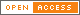 Publisher:PENSOFT PUBLISHERS , 12 PROF GEORGI ZLATARSKI ST, SOFIA, BULGARIA, 1700ISSN / eISSN:2412-1908Additional Web of Science Indexes:Biological Abstracts | BIOSIS Previews | Zoological RecordshareShare This JournalView profile page* Requires free login.ACTA NATURAEPublisher:RUSSIAN FEDERATION AGENCY SCIENCE & INNOVATION , NAUCHNY PARK MGU, VLAD 1, STROENIYE 75G, LENINSKIYE GORY, MOSCOW, RUSSIA, 119991ISSN / eISSN:2075-8251Web of Science Core Collection:Science Citation Index ExpandedAdditional Web of Science Indexes:Biological Abstracts | BIOSIS Previews | Essential Science Indicators | Zoological RecordshareShare This JournalView profile page* Requires free login.ADVANCES IN GERONTOLOGYPublisher:PLEIADES PUBLISHING INC , PLEIADES HOUSE, 7 W 54 ST, NEW YORK, United States, NY, 10019ISSN / eISSN:2079-0570 / 2079-0589Web of Science Core Collection:Emerging Sources Citation IndexshareShare This JournalView profile page* Requires free login.AGROKHIMIYAPublisher:MAIK NAUKA-INTERPERIODICA PUBL , GSP-1, MARONOVSKII PER 26, MOSCOW, RUSSIA, 119049ISSN / eISSN:0002-1881Additional Web of Science Indexes:Biological Abstracts | BIOSIS PreviewsshareShare This JournalView profile page* Requires free login.ALGEBRA AND LOGICPublisher:SPRINGER , ONE NEW YORK PLAZA, SUITE 4600 , NEW YORK, United States, NY, 10004ISSN / eISSN:0002-5232 / 1573-8302Web of Science Core Collection:Science Citation Index ExpandedAdditional Web of Science Indexes:Essential Science IndicatorsshareShare This JournalView profile page* Requires free login.AMURSKII ZOOLOGICHESKII ZHURNALPublisher:HERZEN STATE PEDAGOGICAL UNIV RUSSIA , 48 MOIKA EMB, ST PETERSBURG, Russia, 191186ISSN / eISSN:1999-4079 / 2686-9519Additional Web of Science Indexes:Biological Abstracts | BIOSIS Previews | Zoological RecordshareShare This JournalView profile page* Requires free login.ANTIBIOTIKI I KHIMIOTERAPIYAPublisher:IZDATELSTVO MEDIA SFERA , DMITROVSKOE SH, 46, KORP 2, ETAZH 4, MOSCOW, RUSSIA, 127238ISSN / eISSN:0235-2990Additional Web of Science Indexes:Biological Abstracts | BIOSIS PreviewsshareShare This JournalView profile page* Requires free login.APPLIED BIOCHEMISTRY AND MICROBIOLOGYPublisher:PLEIADES PUBLISHING INC , PLEIADES HOUSE, 7 W 54 ST, NEW YORK, United States, NY, 10019ISSN / eISSN:0003-6838 / 1608-3024Web of Science Core Collection:Science Citation Index ExpandedAdditional Web of Science Indexes:Biological Abstracts | BIOSIS Previews | Essential Science IndicatorsshareShare This JournalView profile page* Requires free login.ARCHAEOLOGY ETHNOLOGY AND ANTHROPOLOGY OF EURASIAPublisher:PLEIADES PUBLISHING INC , PLEIADES HOUSE, 7 W 54 ST, NEW YORK, United States, NY, 10019ISSN / eISSN:1563-0110 / 1531-832XWeb of Science Core Collection:Emerging Sources Citation IndexshareShare This JournalView profile page* Requires free login.ARCTOAPublisher:KMK SCIENTIFIC PRESS LTD, MOSCOW STATE UNIV , ZOOLOGICAL MUSEUM, BOLSHAYA NIKITSKAYA STREET 6, MOSCOW, RUSSIA, 00000ISSN / eISSN:0131-1379Additional Web of Science Indexes:Biological Abstracts | BIOSIS PreviewsshareShare This JournalView profile page* Requires free login.ARID ECOSYSTEMSPublisher:PLEIADES PUBLISHING INC , PLEIADES HOUSE, 7 W 54 ST, NEW YORK, United States, NY, 10019ISSN / eISSN:2079-0961 / 2079-0988Web of Science Core Collection:Emerging Sources Citation IndexshareShare This JournalView profile page* Requires free login.ARKHIV PATOLOGIIPublisher:IZDATELSTVO MEDITSINA , PETROVERIGSKII PER 6-8, MOSCOW, RUSSIA, K-142ISSN / eISSN:0004-1955 / 2309-1266Additional Web of Science Indexes:Biological Abstracts | BIOSIS PreviewsshareShare This JournalView profile page* Requires free login.ARTHROPODA SELECTAPublisher:KMK SCIENTIFIC PRESS LTD, MOSCOW STATE UNIV , ZOOLOGICAL MUSEUM, BOLSHAYA NIKITSKAYA STREET 6, MOSCOW, RUSSIA, 00000ISSN / eISSN:0136-006XWeb of Science Core Collection:Science Citation Index ExpandedAdditional Web of Science Indexes:Biological Abstracts | BIOSIS Previews | Current Contents Agriculture, Biology & Environmental Sciences | Essential Science Indicators | Zoological RecordshareShare This JournalView profile page* Requires free login.ASTRONOMY LETTERS-A JOURNAL OF ASTRONOMY AND SPACE ASTROPHYSICSPublisher:PLEIADES PUBLISHING INC , PLEIADES HOUSE, 7 W 54 ST, NEW YORK, United States, NY, 10019ISSN / eISSN:1063-7737 / 1562-6873Web of Science Core Collection:Science Citation Index ExpandedAdditional Web of Science Indexes:Current Contents Physical, Chemical & Earth Sciences | Essential Science IndicatorsshareShare This JournalView profile page* Requires free login.ASTRONOMY REPORTSPublisher:PLEIADES PUBLISHING INC , PLEIADES HOUSE, 7 W 54 ST, NEW YORK, United States, NY, 10019ISSN / eISSN:1063-7729 / 1562-6881Web of Science Core Collection:Science Citation Index ExpandedAdditional Web of Science Indexes:Current Contents Physical, Chemical & Earth Sciences | Essential Science IndicatorsshareShare This JournalView profile page* Requires free login.ASTROPHYSICAL BULLETINPublisher:MAIK NAUKA/INTERPERIODICA/SPRINGER , 233 SPRING ST, NEW YORK, USA, NY, 10013-1578ISSN / eISSN:1990-3413 / 1990-3421Web of Science Core Collection:Science Citation Index ExpandedAdditional Web of Science Indexes:Essential Science IndicatorsshareShare This JournalView profile page* Requires free login.ATMOSPHERIC AND OCEANIC OPTICSPublisher:PLEIADES PUBLISHING INC , PLEIADES HOUSE, 7 W 54 ST, NEW YORK, United States, NY, 10019ISSN / eISSN:1024-8560 / 2070-0393Web of Science Core Collection:Emerging Sources Citation IndexshareShare This JournalView profile page* Requires free login.ATOMIC ENERGYPublisher:SPRINGER , ONE NEW YORK PLAZA, SUITE 4600 , NEW YORK, United States, NY, 10004ISSN / eISSN:1063-4258 / 1573-8205Web of Science Core Collection:Science Citation Index ExpandedAdditional Web of Science Indexes:Current Contents Engineering, Computing & Technology | Essential Science IndicatorsshareShare This JournalView profile page* Requires free login.AUTOMATIC DOCUMENTATION AND MATHEMATICAL LINGUISTICSPublisher:PLEIADES PUBLISHING INC , PLEIADES HOUSE, 7 W 54 ST, NEW YORK, United States, NY, 10019ISSN / eISSN:0005-1055 / 1934-8371Web of Science Core Collection:Emerging Sources Citation IndexshareShare This JournalView profile page* Requires free login.AUTOMATION AND REMOTE CONTROLPublisher:MAIK NAUKA/INTERPERIODICA/SPRINGER , 233 SPRING ST, NEW YORK, USA, NY, 10013-1578ISSN / eISSN:0005-1179 / 1608-3032Web of Science Core Collection:Science Citation Index ExpandedAdditional Web of Science Indexes:Current Contents Engineering, Computing & Technology | Essential Science IndicatorsshareShare This JournalView profile page* Requires free login.BALTIC REGIONPublisher:IMMANUEL KANT BALTIC FEDERAL UNIV , UL A NEVSKOGO, 14, KAB 500, KALININGRAD, RUSSIA, 236041ISSN / eISSN:2079-8555 / 2310-0524Web of Science Core Collection:Emerging Sources Citation IndexshareShare This JournalView profile page* Requires free login.BIOCHEMISTRY-MOSCOWPublisher:MAIK NAUKA/INTERPERIODICA/SPRINGER , 233 SPRING ST, NEW YORK, USA, NY, 10013-1578ISSN / eISSN:0006-2979 / 1608-3040Web of Science Core Collection:Science Citation Index ExpandedAdditional Web of Science Indexes:Biological Abstracts | BIOSIS Previews | Current Contents Life Sciences | Essential Science IndicatorsshareShare This JournalView profile page* Requires free login.BIOCHEMISTRY MOSCOW SUPPLEMENT SERIES A-MEMBRANE AND CELL BIOLOGYPublisher:PLEIADES PUBLISHING INC , PLEIADES HOUSE, 7 W 54 ST, NEW YORK, United States, NY, 10019ISSN / eISSN:1990-7478 / 1990-7494Web of Science Core Collection:Emerging Sources Citation IndexshareShare This JournalView profile page* Requires free login.BIOCHEMISTRY MOSCOW-SUPPLEMENT SERIES B-BIOMEDICAL CHEMISTRYPublisher:MAIK NAUKA-INTERPERIODICA , PROFSOYUZNAYA UL 90, MOSCOW, RUSSIA, 117997ISSN / eISSN:1990-7508 / 1990-7516Web of Science Core Collection:Emerging Sources Citation IndexshareShare This JournalView profile page* Requires free login.BIOFIZIKAPublisher:MEZHDUNARODNAYA KNIGA , 39 DIMITROVA UL., MOSCOW, RUSSIA, 113095ISSN / eISSN:0006-3029 / 0006-3509Additional Web of Science Indexes:Biological Abstracts | BIOSIS Previews | Zoological RecordshareShare This JournalView profile page* Requires free login.BIOLOGICAL COMMUNICATIONSPublisher:ST PETERSBURG STATE UNIV , UNIVERSITETSKAIA NAB, 7-9, ST PETERSBURG, RUSSIA, 199034ISSN / eISSN:2542-2154Additional Web of Science Indexes:Biological Abstracts | BIOSIS Previews | Zoological RecordshareShare This JournalView profile page* Requires free login.BIOLOGICHESKIE MEMBRANYPublisher:MEZHDUNARODNAYA KNIGA , 39 DIMITROVA UL., MOSCOW, RUSSIA, 113095ISSN / eISSN:0233-4755Web of Science Core Collection:Science Citation Index ExpandedAdditional Web of Science Indexes:Biological Abstracts | BIOSIS Previews | Essential Science Indicators | Zoological RecordshareShare This JournalView profile page* Requires free login.BIOLOGIYA MORYA-MARINE BIOLOGYPublisher:IZDATELSTVO MEDITSINA , PROFSOYUZNAYA UL 90, MOSCOW, RUSSIA, 117864ISSN / eISSN:0134-3475Additional Web of Science Indexes:Zoological RecordshareShare This JournalView profile page* Requires free login.BIOLOGIYA VNUTRENNIKH VODPublisher:MAIK NAUKA/INTERPERIODICA/SPRINGER , 233 SPRING ST, NEW YORK, USA, NY, 10013-1578ISSN / eISSN:0320-9652Additional Web of Science Indexes:Zoological RecordshareShare This JournalView profile page* Requires free login.BIOMEDITSINSKAYA KHIMIYAPublisher:NII BIOMEDITSINSKOI KHIMII RAMN , POGODINSKAYA, 10, MOSCOW, RUSSIA,ISSN / eISSN:2310-6972 / 2310-6905Additional Web of Science Indexes:Biological Abstracts | BIOSIS PreviewsshareShare This JournalView profile page* Requires free login.BIOTEKHNOLOGIYAPublisher:BIOTEKHNOLOGICHESKAYA AKAD RF , 1 DOROZHNYI PROEZD, 1, MOSCOW, RUSSIA, 00000ISSN / eISSN:0234-2758Additional Web of Science Indexes:Biological Abstracts | BIOSIS PreviewsshareShare This JournalView profile page* Requires free login.BIZNES INFORMATIKA-BUSINESS INFORMATICSPublisher:NATL RESEARCH UNIV, HIGHER SCH ECONOMICS , MYASNITSKAYA, 20, MOSCOW, RUSSIA, 101000ISSN / eISSN:1998-0663Web of Science Core Collection:Emerging Sources Citation IndexshareShare This JournalView profile page* Requires free login.BOTANICA PACIFICAPublisher:BOTANICAL GARDEN-INST FEB RAS , MAKOVSKII STR 142, VLADIVOSTOK, RUSSIA, 690024ISSN / eISSN:2226-4701 / 2410-3713Additional Web of Science Indexes:Biological Abstracts | BIOSIS PreviewsshareShare This JournalView profile page* Requires free login.BOTANICHESKII ZHURNALPublisher:SANKT-PETERBURGSKAYA IZDATEL SKAYA FIRMA RAN , MENDELEEVSKAYA LINIYA, 1, ST. PETERSBURG, RUSSIA, 00000ISSN / eISSN:0006-8136 / 2658-6339Additional Web of Science Indexes:Biological Abstracts | BIOSIS Previews | Zoological RecordshareShare This JournalView profile page* Requires free login.BRICS LAW JOURNALPublisher:LLC V EM PUBLISHING HOUSE , UL LOBACHEVSKOGO, 92, KORPUS 2, MOSCOW, RUSSIA, 119454ISSN / eISSN:2409-9058 / 2412-2343Web of Science Core Collection:Emerging Sources Citation IndexshareShare This JournalView profile page* Requires free login.BULLETIN OF EXPERIMENTAL BIOLOGY AND MEDICINEPublisher:SPRINGER , ONE NEW YORK PLAZA, SUITE 4600 , NEW YORK, United States, NY, 10004ISSN / eISSN:0007-4888 / 1573-8221Web of Science Core Collection:Science Citation Index ExpandedAdditional Web of Science Indexes:Essential Science IndicatorsshareShare This JournalView profile page* Requires free login.BULLETIN OF IRKUTSK STATE UNIVERSITY-SERIES MATHEMATICSPublisher:IRKUTSK STATE UNIV , SUKHE-BATORA ST 5, IRKUTSK, RUSSIA, 664003ISSN / eISSN:1997-7670 / 2541-8785Web of Science Core Collection:Emerging Sources Citation IndexshareShare This JournalView profile page* Requires free login.BULLETIN OF RUSSIAN STATE MEDICAL UNIVERSITYPublisher:PIROGOV RUSSIAN NATL RESEARCH MEDICAL UNIV , UL OSTROVITYANOVA, D 1, MOSCOW, RUSSIA, 117997ISSN / eISSN:2500-1094 / 2542-1204Web of Science Core Collection:Emerging Sources Citation IndexshareShare This JournalView profile page* Requires free login.BULLETIN OF THE LEBEDEV PHYSICS INSTITUTEPublisher:PLEIADES PUBLISHING INC , PLEIADES HOUSE, 7 W 54 ST, NEW YORK, United States, NY, 10019ISSN / eISSN:1068-3356 / 1934-838XWeb of Science Core Collection:Science Citation Index ExpandedAdditional Web of Science Indexes:Essential Science IndicatorsshareShare This JournalView profile page* Requires free login.BULLETIN OF THE SOUTH URAL STATE UNIVERSITY SERIES-MATHEMATICAL MODELLING PROGRAMMING & COMPUTER SOFTWAREPublisher:SOUTH URAL STATE UNIV, SCIENTIFIC RESEARCH DEPT , 76, LENIN PROSPECT, CHELYABINSK, RUSSIA, 454080ISSN / eISSN:2071-0216 / 2308-0256Web of Science Core Collection:Emerging Sources Citation IndexshareShare This JournalView profile page* Requires free login.BULLETIN OF THE TOMSK POLYTECHNIC UNIVERSITY-GEO ASSETS ENGINEERINGPublisher:TOMSK POLYTECHNIC UNIV, PUBLISHING HOUSE , 30, LENIN AVE, TOMSK, RUSSIA, 634050ISSN / eISSN:2500-1019 / 2413-1830Web of Science Core Collection:Emerging Sources Citation IndexshareShare This JournalView profile page* Requires free login.BYLYE GODYPublisher:CHERKAS GLOBAL UNIV PRESS , 1367-4, STARA VAJNORSKA STR, BRATISLAVA-NOVE MESTO, Slovakia, , 831 04ISSN / eISSN:2073-9745 / 2310-0028Web of Science Core Collection:Emerging Sources Citation IndexshareShare This JournalView profile page* Requires free login.BYULLETEN DALNEVOSTOCHNOGO MALAKOLOGICHESKOGO OBSHCHESTVAPublisher:DALNAUKA , UL. RADIO 7, VLADIVOSTOK, RUSSIA, 690041ISSN / eISSN:1560-8425Additional Web of Science Indexes:Zoological RecordshareShare This JournalView profile page* Requires free login.BYULLETEN MOSKOVSKOGO OBSHCHESTVA ISPYTATELEI PRIRODY OTDEL BIOLOGICHESKIIPublisher:IZDATEL STVO MOSKOVSKOGO UNIV , B NIKITSKAYA, 5-7, MOSCOW, RUSSIA, 00000ISSN / eISSN:0027-1403Additional Web of Science Indexes:Biological Abstracts | BIOSIS Previews | Zoological RecordshareShare This JournalView profile page* Requires free login.BYULLETEN MOSKOVSKOGO OBSHCHESTVA ISPYTATELEI PRIRODY OTDEL GEOLOGICHESKIIPublisher:MOSCOW UNIV , UL. GERTSENA, 6, KOMN. 9, MOSCOW, RUSSIA, 103009ISSN / eISSN:0366-1318Additional Web of Science Indexes:Zoological RecordshareShare This JournalView profile page* Requires free login.BYULLETEN SIBIRSKOY MEDITSINYPublisher:SIBERIAN STATE MEDICAL UNIV , UL LENINA 107, TOMSK, RUSSIA, 63405ISSN / eISSN:1682-0363 / 1819-3684Web of Science Core Collection:Emerging Sources Citation IndexshareShare This JournalView profile page* Requires free login.CARDIOMETRYPublisher:RUSSIAN NEW UNIV , UL RADIO, 22, MOSCOW, RUSSIA, 105005ISSN / eISSN:2304-7232Web of Science Core Collection:Emerging Sources Citation IndexshareShare This JournalView profile page* Requires free login.CATALYSIS IN INDUSTRYPublisher:MAIK NAUKA-INTERPERIODICA , PROFSOYUZNAYA UL 90, MOSCOW, RUSSIA, 117997ISSN / eISSN:2070-0504 / 2070-0555CAUCASIAN ENTOMOLOGICAL BULLETINPublisher:SOUTHERN SCIENTIFIC CENTRE OF THE RUSSIAN ACADEMY OF SCIENCES , Chekhov Av., 41, Rostov-on-Don, Russia, 344006ISSN / eISSN:2713-1785 / 1814-3326Additional Web of Science Indexes:Biological Abstracts | BIOSIS Previews | Zoological RecordshareShare This JournalView profile page* Requires free login.CELL AND TISSUE BIOLOGYPublisher:SPRINGER , ONE NEW YORK PLAZA, SUITE 4600 , NEW YORK, United States, NY, 10004ISSN / eISSN:1990-519X / 1990-5203Additional Web of Science Indexes:Biological Abstracts | BIOSIS PreviewsshareShare This JournalView profile page* Requires free login.CHANGING SOCIETIES & PERSONALITIESPublisher:URAL FEDERAL UNIV PUBLISHING CENTER , 4, TURGENEV ST, YEKATERINBURG, RUSSIA, 620000ISSN / eISSN:2587-6104 / 2587-8964Web of Science Core Collection:Emerging Sources Citation IndexshareShare This JournalView profile page* Requires free login.CHEMICAL AND PETROLEUM ENGINEERINGPublisher:SPRINGER , ONE NEW YORK PLAZA, SUITE 4600 , NEW YORK, United States, NY, 10004ISSN / eISSN:0009-2355 / 1573-8329Web of Science Core Collection:Emerging Sources Citation IndexshareShare This JournalView profile page* Requires free login.CHEMISTRY AND TECHNOLOGY OF FUELS AND OILSPublisher:SPRINGER , ONE NEW YORK PLAZA, SUITE 4600 , NEW YORK, United States, NY, 10004ISSN / eISSN:0009-3092 / 1573-8310Web of Science Core Collection:Science Citation Index ExpandedAdditional Web of Science Indexes:Current Contents Engineering, Computing & Technology | Essential Science IndicatorsshareShare This JournalView profile page* Requires free login.CHEMISTRY FOR SUSTAINABLE DEVELOPMENTPublisher:PUBLISHING HOUSE RUSSIAN ACAD SCIENCES, SIBERIAN BRANCH , MORSKOI PR 2, A-YA 187, NOVOSIBIRSK, RUSSIA, 630090ISSN / eISSN:0869-8538Web of Science Core Collection:Emerging Sources Citation IndexshareShare This JournalView profile page* Requires free login.CHTENIYA PAMYATI ALEKSEYA IVANOVICHA KURENTSOVAPublisher:DALNAUKA , UL. RADIO 7, VLADIVOSTOK, RUSSIA, 690041ISSN / eISSN:1028-3439Additional Web of Science Indexes:Zoological RecordshareShare This JournalView profile page* Requires free login.CHTENIYA PAMYATI NIKOLAYA ALEKSANDROVICHA KHOLODKOVSKOGOPublisher:RUSSKOE ENTOMOLOGICHESKOE OBSHCHESTVO , UNIVERSITETSKAYA NAB., 1, SANKT-PETERBURG, RUSSIA, 199034ISSN / eISSN:1606-8858Additional Web of Science Indexes:Zoological RecordshareShare This JournalView profile page* Requires free login.CIS IRON AND STEEL REVIEWPublisher:ORE & METALS PUBLISHERS , LENINSKII PR-KT 6, BLD 1, OFIS 617, PO BOX 71, MOSCOW, RUSSIA, 119049ISSN / eISSN:2072-0815 / 2414-1089Web of Science Core Collection:Emerging Sources Citation IndexshareShare This JournalView profile page* Requires free login.CLINICAL PSYCHOLOGY AND SPECIAL EDUCATIONPublisher:MOSCOW STATE PSYCHOLOGICAL & PEDAGOGICAL UNIV , UL SRETENKA, DOM 29, MOSCOW, RUSSIA, 127051ISSN / eISSN:2304-0394Web of Science Core Collection:Emerging Sources Citation IndexshareShare This JournalView profile page* Requires free login.COLLOID JOURNALPublisher:PLEIADES PUBLISHING INC , PLEIADES HOUSE, 7 W 54 ST, NEW YORK, United States, NY, 10019ISSN / eISSN:1061-933X / 1608-3067Web of Science Core Collection:Science Citation Index ExpandedAdditional Web of Science Indexes:Current Contents Physical, Chemical & Earth Sciences | Essential Science IndicatorsshareShare This JournalView profile page* Requires free login.COMBUSTION EXPLOSION AND SHOCK WAVESPublisher:MAIK NAUKA/INTERPERIODICA/SPRINGER , 233 SPRING ST, NEW YORK, USA, NY, 10013-1578ISSN / eISSN:0010-5082 / 1573-8345Web of Science Core Collection:Science Citation Index ExpandedAdditional Web of Science Indexes:Current Contents Engineering, Computing & Technology | Essential Science IndicatorsshareShare This JournalView profile page* Requires free login.COMPARATIVE CYTOGENETICSPublisher:PENSOFT PUBLISHERS , 12 PROF GEORGI ZLATARSKI ST, SOFIA, BULGARIA, 1700ISSN / eISSN:1993-0771 / 1993-078XWeb of Science Core Collection:Science Citation Index ExpandedAdditional Web of Science Indexes:Biological Abstracts | BIOSIS Previews | Current Contents Agriculture, Biology & Environmental Sciences | Essential Science Indicators | Zoological RecordshareShare This JournalView profile page* Requires free login.COMPUTATIONAL MATHEMATICS AND MATHEMATICAL PHYSICSPublisher:PLEIADES PUBLISHING INC , PLEIADES HOUSE, 7 W 54 ST, NEW YORK, United States, NY, 10019ISSN / eISSN:0965-5425 / 1555-6662Web of Science Core Collection:Science Citation Index ExpandedAdditional Web of Science Indexes:Essential Science IndicatorsshareShare This JournalView profile page* Requires free login.COMPUTER OPTICSPublisher:IMAGE PROCESSING SYSTEMS INST, RUSSIAN ACAD SCIENCES , SAMARA, MOLODOGVARDEYSKAYA ST 151, MOSCOW, RUSSIA, 443001ISSN / eISSN:0134-2452 / 2412-6179Web of Science Core Collection:Emerging Sources Citation IndexshareShare This JournalView profile page* Requires free login.CONTEMPORARY EUROPE-SOVREMENNAYA EVROPAPublisher:ROSSIISKAYA AKAD NAUK, INST EVROPY , MOKHOVAYA UL DOM 11, STR 3B, MOSCOW, RUSSIA, 125993ISSN / eISSN:0201-7083Web of Science Core Collection:Emerging Sources Citation IndexshareShare This JournalView profile page* Requires free login.CONTEMPORARY PROBLEMS OF ECOLOGYPublisher:MAIK NAUKA/INTERPERIODICA/SPRINGER , 233 SPRING ST, NEW YORK, USA, NY, 10013-1578ISSN / eISSN:1995-4255 / 1995-4263Web of Science Core Collection:Science Citation Index ExpandedAdditional Web of Science Indexes:Biological Abstracts | BIOSIS Previews | Essential Science IndicatorsshareShare This JournalView profile page* Requires free login.COSMIC RESEARCHPublisher:MAIK NAUKA/INTERPERIODICA/SPRINGER , 233 SPRING ST, NEW YORK, USA, NY, 10013-1578ISSN / eISSN:0010-9525 / 1608-3075Web of Science Core Collection:Science Citation Index ExpandedAdditional Web of Science Indexes:Current Contents Physical, Chemical & Earth Sciences | Essential Science IndicatorsshareShare This JournalView profile page* Requires free login.CRYSTALLOGRAPHY REPORTSPublisher:PLEIADES PUBLISHING INC , PLEIADES HOUSE, 7 W 54 ST, NEW YORK, United States, NY, 10019ISSN / eISSN:1063-7745 / 1562-689XWeb of Science Core Collection:Science Citation Index ExpandedAdditional Web of Science Indexes:Current Contents Physical, Chemical & Earth Sciences | Essential Science IndicatorsshareShare This JournalView profile page* Requires free login.DIABETES MELLITUSPublisher:ENDOCRINOLOGY RESEARCH CENTRE , UL DMITRIYA UL YANOVA, D 11, MOSCOW, RUSSIA, 117036ISSN / eISSN:2072-0351 / 2072-0378Web of Science Core Collection:Emerging Sources Citation IndexshareShare This JournalView profile page* Requires free login.DIALOG SO VREMENEM-DIALOGUE WITH TIMEPublisher:RUSSIAN SOC INTELLECTUAL HIST , RUSSIAN SOC INTELLECTUAL HIST, MOSCOW, RUSSIA, 00000ISSN / eISSN:2073-7564Web of Science Core Collection:Emerging Sources Citation IndexshareShare This JournalView profile page* Requires free login.DIFFERENTIAL EQUATIONSPublisher:PLEIADES PUBLISHING INC , PLEIADES HOUSE, 7 W 54 ST, NEW YORK, United States, NY, 10019ISSN / eISSN:0012-2661 / 1608-3083Web of Science Core Collection:Science Citation Index ExpandedAdditional Web of Science Indexes:Essential Science IndicatorsshareShare This JournalView profile page* Requires free login.DOKLADY BIOCHEMISTRY AND BIOPHYSICSPublisher:MAIK NAUKA/INTERPERIODICA/SPRINGER , 233 SPRING ST, NEW YORK, USA, NY, 10013-1578ISSN / eISSN:1607-6729 / 1608-3091Web of Science Core Collection:Science Citation Index ExpandedAdditional Web of Science Indexes:Essential Science IndicatorsshareShare This JournalView profile page* Requires free login.DOKLADY EARTH SCIENCESPublisher:MAIK NAUKA/INTERPERIODICA/SPRINGER , 233 SPRING ST, NEW YORK, USA, NY, 10013-1578ISSN / eISSN:1028-334X / 1531-8354Web of Science Core Collection:Science Citation Index ExpandedAdditional Web of Science Indexes:Current Contents Physical, Chemical & Earth Sciences | Essential Science IndicatorsshareShare This JournalView profile page* Requires free login.DOKLADY MATHEMATICSPublisher:MAIK NAUKA/INTERPERIODICA/SPRINGER , 233 SPRING ST, NEW YORK, USA, NY, 10013-1578ISSN / eISSN:1064-5624 / 1531-8362Web of Science Core Collection:Science Citation Index ExpandedAdditional Web of Science Indexes:Current Contents Physical, Chemical & Earth Sciences | Essential Science IndicatorsshareShare This JournalView profile page* Requires free login.DOKLADY PHYSICAL CHEMISTRYPublisher:MAIK NAUKA/INTERPERIODICA/SPRINGER , 233 SPRING ST, NEW YORK, USA, NY, 10013-1578ISSN / eISSN:0012-5016 / 1608-3121Web of Science Core Collection:Science Citation Index ExpandedAdditional Web of Science Indexes:Current Contents Physical, Chemical & Earth Sciences | Essential Science IndicatorsshareShare This JournalView profile page* Requires free login.DOKLADY PHYSICSPublisher:MAIK NAUKA/INTERPERIODICA/SPRINGER , 233 SPRING ST, NEW YORK, USA, NY, 10013-1578ISSN / eISSN:1028-3358 / 1562-6903Web of Science Core Collection:Science Citation Index ExpandedAdditional Web of Science Indexes:Current Contents Physical, Chemical & Earth Sciences | Essential Science IndicatorsshareShare This JournalView profile page* Requires free login.DOKLADY ROSSIISKOI AKADEMII NAUK NAUKI O ZHIZNIPublisher:MAIK NAUKA/INTERPERIODICA/SPRINGER , 233 SPRING ST, NEW YORK, USA, NY, 10013-1578ISSN / eISSN:2686-7389Additional Web of Science Indexes:Zoological RecordshareShare This JournalView profile page* Requires free login.DREVNYAYA RUS-VOPROSY MEDIEVISTIKIPublisher:INDRIK , INDRIK, MOSCOW, RUSSIA, 00000ISSN / eISSN:2071-9574Web of Science Core Collection:Emerging Sources Citation IndexshareShare This JournalView profile page* Requires free login.ECONOMIC AND SOCIAL CHANGES-FACTS TRENDS FORECASTPublisher:INST SOCIO-ECONOMIC DEVELOPMENT TERRITORIES RUSSIAN ACAD SCIENCES-ISEDT RAS , GORKOGO, 56A, VOLOGDA, RUSSIA, 160014ISSN / eISSN:2307-0331 / 2312-9824Web of Science Core Collection:Emerging Sources Citation IndexshareShare This JournalView profile page* Requires free login.EKONOMICHESKAYA POLITIKAPublisher:EKONOMICESKAA POLITIKA , EKONOMICESKAA POLITIKA, MOSCOW, RUSSIA, 00000ISSN / eISSN:1994-5124 / 2411-2658Web of Science Core Collection:Emerging Sources Citation IndexshareShare This JournalView profile page* Requires free login.EKONOMIKA I MATEMATICESKIE METODY-ECONOMICS AND MATHEMATICAL METHODSPublisher:RUSSIAN ACAD SCIENCES, STATE ACAD UNIV HUMANITIES (GAUGN) , Leninsky prospekt 14, Moscow, Russia, 119991ISSN / eISSN:0424-7388Web of Science Core Collection:Emerging Sources Citation IndexshareShare This JournalView profile page* Requires free login.EKONOMIKA REGIONA-ECONOMY OF REGIONPublisher:RUSSIAN ACAD SCIENCES, URAL BRANCH, INST ECONOMICS , UL MOSKOVSKAYA 29, EKATERINBURG, RUSSIA, 620014ISSN / eISSN:2072-6414 / 2411-1406Web of Science Core Collection:Emerging Sources Citation IndexshareShare This JournalView profile page* Requires free login.EKSPERIMENTALNAYA PSIKHOLOGIYAPublisher:MOSCOW STATE UNIV PSYCHOLOGY & EDUCATION , UL SRETENKA, 29, MOSCOW, RUSSIA, 127051ISSN / eISSN:2072-7593 / 2311-7036Web of Science Core Collection:Emerging Sources Citation IndexshareShare This JournalView profile page* Requires free login.ENGINEERING TECHNOLOGIES AND SYSTEMSPublisher:OGAREV MORDOVIA STATE UNIV , 68 BOLSHEVISTSKAYA STR, SARANSK, RUSSIA, 430005ISSN / eISSN:2658-4123 / 2658-6525Web of Science Core Collection:Emerging Sources Citation IndexshareShare This JournalView profile page* Requires free login.ENTOMOLOGICHESKOE OBOZRENIEPublisher:SANKT-PETERBURGSKAYA IZDATEL SKAYA FIRMA RAN , MENDELEEVSKAYA LINIYA, 1, ST. PETERSBURG, RUSSIA, 00000ISSN / eISSN:0367-1445Additional Web of Science Indexes:Biological Abstracts | BIOSIS Previews | Zoological RecordshareShare This JournalView profile page* Requires free login.EPISTEMOLOGY & PHILOSOPHY OF SCIENCE-EPISTEMOLOGIYA I FILOSOFIYA NAUKIPublisher:RUSSIAN ACAD SCIENCES-INST PHILOSOPHY , UL VOLHONKA, DOM 14-1, STR 5, MOSCOW, RUSSIA, 119991ISSN / eISSN:1811-833X / 2311-7133Web of Science Core Collection:Emerging Sources Citation IndexshareShare This JournalView profile page* Requires free login.EURASIAN MININGPublisher:ORE & METALS PUBLISHERS , LENINSKII PR-KT 6, BLD 1, OFIS 617, PO BOX 71, MOSCOW, RUSSIA, 119049ISSN / eISSN:2072-0823 / 2414-0120Web of Science Core Collection:Emerging Sources Citation IndexshareShare This JournalView profile page* Requires free login.EURASIAN SOIL SCIENCEPublisher:PLEIADES PUBLISHING INC , PLEIADES HOUSE, 7 W 54 ST, NEW YORK, United States, NY, 10019ISSN / eISSN:1064-2293 / 1556-195XWeb of Science Core Collection:Science Citation Index ExpandedAdditional Web of Science Indexes:Biological Abstracts | BIOSIS Previews | Current Contents Agriculture, Biology & Environmental Sciences | Essential Science IndicatorsshareShare This JournalView profile page* Requires free login.EUROPEAN JOURNAL OF CONTEMPORARY EDUCATIONPublisher:CHERKAS GLOBAL UNIV PRESS , 1367-4, STARA VAJNORSKA STR, BRATISLAVA-NOVE MESTO, Slovakia, , 831 04ISSN / eISSN:2304-9650 / 2305-6746Web of Science Core Collection:Emerging Sources Citation IndexshareShare This JournalView profile page* Requires free login.EVERSMANNIAPublisher:RUSSIAN ENTOMOLOGICAL SOC , UNIVERSITETSKAYA NAB, 1, ST PETERSBURG, RUSSIA, 199034Additional Web of Science Indexes:Zoological RecordView profile page* Requires free login.EVRAZIATSKII ENTOMOLOGICHESKII ZHURNALPublisher:KMK SCIENTIFIC PRESS LTD, MOSCOW STATE UNIV , ZOOLOGICAL MUSEUM, BOLSHAYA NIKITSKAYA STREET 6, MOSCOW, RUSSIA, 00000ISSN / eISSN:1684-4866Additional Web of Science Indexes:Biological Abstracts | BIOSIS Previews | Zoological RecordshareShare This JournalView profile page* Requires free login.EXPERIMENTAL AND CLINICAL PHARMACOLOGYPublisher:IZDATEL STVO FOLIUM , DMITROVSKOE SHOSSE, 58, MOSCOW, RUSSIA, 00000ISSN / eISSN:0869-2092Additional Web of Science Indexes:Biological Abstracts | BIOSIS PreviewsshareShare This JournalView profile page* Requires free login.EZHEGODNIK FINNO-UGORSKIKH ISSLEDOVANII-YEARBOOK OF FINNO-UGRIC STUDIESPublisher:UDMURT STATE UNIV , UL UNIVERSITETSKAYA, 1, IZHEVSK, RUSSIA, 426034ISSN / eISSN:2224-9443 / 2311-0333Web of Science Core Collection:Emerging Sources Citation IndexshareShare This JournalView profile page* Requires free login.FAR EASTERN ENTOMOLOGISTPublisher:INST BIOLOGY SOIL SCIENCES , C/O S YU STOROZHENKO, EDITOR, VLADIVOSTOK, RUSSIA, 690022ISSN / eISSN:1026-051XAdditional Web of Science Indexes:Zoological RecordshareShare This JournalView profile page* Requires free login.FARMATSIYA-MOSCOWPublisher:RTS FARMEDINFO , A/YA NO. 195, MOSCOW, RUSSIA,ISSN / eISSN:0367-3014Additional Web of Science Indexes:Biological Abstracts | BIOSIS PreviewsshareShare This JournalView profile page* Requires free login.FIBRE CHEMISTRYPublisher:SPRINGER , ONE NEW YORK PLAZA, SUITE 4600 , NEW YORK, United States, NY, 10004ISSN / eISSN:0015-0541 / 1573-8493Web of Science Core Collection:Science Citation Index ExpandedAdditional Web of Science Indexes:Essential Science IndicatorsshareShare This JournalView profile page* Requires free login.FILOLOGICHESKIE NAUKI-NAUCHNYE DOKLADY VYSSHEI SHKOLY-PHILOLOGICAL SCIENCES-SCIENTIFIC ESSAYS OF HIGHER EDUCATIONPublisher:INOIT ALMAVEST , UL VVEDENSKOGO, DOM 23A, STR 3, MOSCOW, RUSSIA, 117342ISSN / eISSN:2310-4287Web of Science Core Collection:Emerging Sources Citation IndexshareShare This JournalView profile page* Requires free login.FILOSOFSKII ZHURNALPublisher:RUSSIAN ACAD SCIENCES-INST PHILOSOPHY , UL VOLHONKA, DOM 14-1, STR 5, MOSCOW, RUSSIA, 119991ISSN / eISSN:2072-0726Web of Science Core Collection:Emerging Sources Citation IndexshareShare This JournalView profile page* Requires free login.FOODS AND RAW MATERIALSPublisher:KEMEROVO STATE UNIV , STREET KRASNAYA, 6, KEMEROVO, Russia, 650000ISSN / eISSN:2308-4057 / 2310-9599FORESIGHT AND STI GOVERNANCEPublisher:NATL RESEARCH UNIV HIGHER SCH ECONOMICS , MYASNITSKAYA, 20, MOSCOW, RUSSIA, 101000ISSN / eISSN:1995-459X / 2500-2597Web of Science Core Collection:Emerging Sources Citation IndexshareShare This JournalView profile page* Requires free login.FRANTSUZSKII EZHEGODNIK-ANNUAIRE D ETUDES FRANCAISESPublisher:RUSSIAN ACAD SCIENCES, INST WORLD HISTORY , LENINSKY PROSPEKT 32A, MOSCOW, RUSSIA, 119334ISSN / eISSN:0235-4349Web of Science Core Collection:Emerging Sources Citation IndexshareShare This JournalView profile page* Requires free login.FUNCTIONAL ANALYSIS AND ITS APPLICATIONSPublisher:PLEIADES PUBLISHING INC , PLEIADES HOUSE, 7 W 54 ST, NEW YORK, United States, NY, 10019ISSN / eISSN:0016-2663 / 1573-8485Web of Science Core Collection:Science Citation Index ExpandedAdditional Web of Science Indexes:Current Contents Physical, Chemical & Earth Sciences | Essential Science IndicatorsshareShare This JournalView profile page* Requires free login.GALACTICA MEDIA-JOURNAL OF MEDIA STUDIES - GALAKTIKA MEDIA-ZHURNAL MEDIA ISSLEDOVANIJPublisher:LTD CO SCIENTIFIC INDUSTRIAL ENTERPRISE GENESIS FRONTIER SCIENCE , UL SAVUSHKINA D 24, KV 88, ASTRAKHAN, Russia, OBLAST, 414056ISSN / eISSN:2658-7734Web of Science Core Collection:Emerging Sources Citation IndexshareShare This JournalView profile page* Requires free login.GEMATOLOGIYA I TRANSFUZIOLOGIYAPublisher:MINISTERSTVO ZDRAVOOKHRANENIYA , NAUCHNIY PROEZD 6, MOSCOW, RUSSIA, B-246ISSN / eISSN:0234-5730 / 2411-3042Web of Science Core Collection:Science Citation Index ExpandedAdditional Web of Science Indexes:Biological Abstracts | BIOSIS Previews | Current Contents Clinical Medicine | Essential Science IndicatorsshareShare This JournalView profile page* Requires free login.GEOCHEMISTRY INTERNATIONALPublisher:MAIK NAUKA/INTERPERIODICA/SPRINGER , 233 SPRING ST, NEW YORK, USA, NY, 10013-1578ISSN / eISSN:0016-7029 / 1556-1968Web of Science Core Collection:Science Citation Index ExpandedAdditional Web of Science Indexes:Current Contents Physical, Chemical & Earth Sciences | Essential Science IndicatorsshareShare This JournalView profile page* Requires free login.GEODYNAMICS & TECTONOPHYSICSPublisher:RUSSIAN ACAD SCIENCES, SIBERIAN BRANCH, INST EARTHS CRUST , UL LERMONTOVA 128, IRKUTSK, RUSSIA, 664033ISSN / eISSN:2078-502XWeb of Science Core Collection:Emerging Sources Citation IndexshareShare This JournalView profile page* Requires free login.GEOGRAPHY AND NATURAL RESOURCESPublisher:MAIK NAUKA/INTERPERIODICA/SPRINGER , 233 SPRING ST, NEW YORK, USA, NY, 10013-1578ISSN / eISSN:1875-3728 / 1875-371XWeb of Science Core Collection:Emerging Sources Citation IndexshareShare This JournalView profile page* Requires free login.GEOLOGY OF ORE DEPOSITSPublisher:PLEIADES PUBLISHING INC , PLEIADES HOUSE, 7 W 54 ST, NEW YORK, United States, NY, 10019ISSN / eISSN:1075-7015 / 1555-6476Web of Science Core Collection:Science Citation Index ExpandedAdditional Web of Science Indexes:Current Contents Physical, Chemical & Earth Sciences | Essential Science IndicatorsshareShare This JournalView profile page* Requires free login.GEOMAGNETISM AND AERONOMYPublisher:MAIK NAUKA/INTERPERIODICA/SPRINGER , 233 SPRING ST, NEW YORK, USA, NY, 10013-1578ISSN / eISSN:0016-7932 / 1555-645XWeb of Science Core Collection:Science Citation Index ExpandedAdditional Web of Science Indexes:Current Contents Physical, Chemical & Earth Sciences | Essential Science IndicatorsshareShare This JournalView profile page* Requires free login.GEORESURSYPublisher:LTD GEORESURSY , MAYAKOVSKY STR.,10-1, KAZAN, RUSSIA, REPUBLIC TATARSTAN, 420012ISSN / eISSN:1608-5043 / 1608-5078Web of Science Core Collection:Emerging Sources Citation IndexshareShare This JournalView profile page* Requires free login.GEOSFERNYE ISSLEDOVANIYA-GEOSPHERE RESEARCHPublisher:TOMSK STATE UNIV , LENIN AVE, 36, TOMSK, RUSSIA, 634050ISSN / eISSN:2542-1379 / 2541-9943Web of Science Core Collection:Emerging Sources Citation IndexshareShare This JournalView profile page* Requires free login.GEOTECTONICSPublisher:PLEIADES PUBLISHING INC , PLEIADES HOUSE, 7 W 54 ST, NEW YORK, United States, NY, 10019ISSN / eISSN:0016-8521 / 1556-1976Web of Science Core Collection:Science Citation Index ExpandedAdditional Web of Science Indexes:Current Contents Physical, Chemical & Earth Sciences | Essential Science IndicatorsshareShare This JournalView profile page* Requires free login.GLASS AND CERAMICSPublisher:SPRINGER , ONE NEW YORK PLAZA, SUITE 4600 , NEW YORK, United States, NY, 10004ISSN / eISSN:0361-7610 / 1573-8515Web of Science Core Collection:Science Citation Index ExpandedAdditional Web of Science Indexes:Essential Science IndicatorsshareShare This JournalView profile page* Requires free login.GLASS PHYSICS AND CHEMISTRYPublisher:PLEIADES PUBLISHING INC , PLEIADES HOUSE, 7 W 54 ST, NEW YORK, United States, NY, 10019ISSN / eISSN:1087-6596 / 1608-313XWeb of Science Core Collection:Science Citation Index ExpandedAdditional Web of Science Indexes:Essential Science IndicatorsshareShare This JournalView profile page* Requires free login.GOSUDARSTVO RELIGIYA TSERKOV V ROSSII I ZA RUBEZHOMPublisher:RUSSIAN PRESIDENTIAL ACAD NATL ECONOMY & PUBLIC ADM (RANEPA) , PR-KT VERNADSKOGO, 82, STR 1, MOSCOW, RUSSIA, 119571ISSN / eISSN:2073-7203 / 2073-7211Web of Science Core Collection:Emerging Sources Citation IndexshareShare This JournalView profile page* Requires free login.GRAVITATION & COSMOLOGYPublisher:MAIK NAUKA/INTERPERIODICA/SPRINGER , 233 SPRING ST, NEW YORK, USA, NY, 10013-1578ISSN / eISSN:0202-2893 / 1995-0721Web of Science Core Collection:Science Citation Index ExpandedAdditional Web of Science Indexes:Current Contents Physical, Chemical & Earth Sciences | Essential Science IndicatorsshareShare This JournalView profile page* Requires free login.HERALD OF AN ARCHIVISTPublisher:RUSSIAN SOC HISTORIANS & ARCHIVISTS , RUSSIAN SOC HISTORIANS & ARCHIVISTS, MOSCOW, RUSSIA, 00000ISSN / eISSN:2073-0101Web of Science Core Collection:Emerging Sources Citation IndexshareShare This JournalView profile page* Requires free login.HERALD OF THE RUSSIAN ACADEMY OF SCIENCESPublisher:MAIK NAUKA/INTERPERIODICA/SPRINGER , 233 SPRING ST, NEW YORK, USA, NY, 10013-1578ISSN / eISSN:1019-3316 / 1555-6492Web of Science Core Collection:Science Citation Index ExpandedAdditional Web of Science Indexes:Current Contents Physical, Chemical & Earth Sciences | Essential Science IndicatorsshareShare This JournalView profile page* Requires free login.HIGH ENERGY CHEMISTRYPublisher:MAIK NAUKA/INTERPERIODICA/SPRINGER , 233 SPRING ST, NEW YORK, USA, NY, 10013-1578ISSN / eISSN:0018-1439 / 1608-3148Web of Science Core Collection:Science Citation Index ExpandedAdditional Web of Science Indexes:Current Contents Physical, Chemical & Earth Sciences | Essential Science IndicatorsshareShare This JournalView profile page* Requires free login.HIGH TEMPERATUREPublisher:MAIK NAUKA/INTERPERIODICA/SPRINGER , 233 SPRING ST, NEW YORK, USA, NY, 10013-1578ISSN / eISSN:0018-151X / 1608-3156Web of Science Core Collection:Science Citation Index ExpandedAdditional Web of Science Indexes:Current Contents Physical, Chemical & Earth Sciences | Essential Science IndicatorsshareShare This JournalView profile page* Requires free login.HORIZON-FENOMENOLOGICHESKIE ISSLEDOVANIYAPublisher:ST PETERSBURG UNIV PRESS , 6TH LINE VO, 11, ST PETERSBURG, RUSSIA, 199004ISSN / eISSN:2226-5260 / 2311-6986Web of Science Core Collection:Emerging Sources Citation IndexshareShare This JournalView profile page* Requires free login.HUMANITY SPACE INTERNATIONAL ALMANACPublisher:INT ACAD EDUCATION , BOLSHAYA FILEVSKAYA, STR 28, BUILDING 2, MOSCOW, Russia, MOSCOVY, 121433ISSN / eISSN:2226-0773Additional Web of Science Indexes:Zoological RecordshareShare This JournalView profile page* Requires free login.HUMAN PHYSIOLOGYPublisher:PLEIADES PUBLISHING INC , PLEIADES HOUSE, 7 W 54 ST, NEW YORK, United States, NY, 10019ISSN / eISSN:0362-1197 / 1608-3164Additional Web of Science Indexes:Biological Abstracts | BIOSIS PreviewsshareShare This JournalView profile page* Requires free login.HUMAN SPORT MEDICINEPublisher:SOUTH URAL STATE UNIV, SCIENTIFIC RESEARCH DEPT , 76, LENIN PROSPECT, CHELYABINSK, RUSSIA, 454080ISSN / eISSN:2500-0209 / 2500-0195Web of Science Core Collection:Emerging Sources Citation IndexshareShare This JournalView profile page* Requires free login.IMAGOLOGIYA I KOMPARATIVISTIKA-IMAGOLOGY AND COMPARATIVE STUDIESPublisher:TOMSK STATE UNIV , LENIN AVE, 36, TOMSK, RUSSIA, 634050ISSN / eISSN:2409-9554Web of Science Core Collection:Emerging Sources Citation IndexshareShare This JournalView profile page* Requires free login.IMMUNOLOGIYAPublisher:IZDATELSTVO MEDITSINA , PETROVERIGSKII PER 6-8, MOSCOW, RUSSIA, K-142ISSN / eISSN:0206-4952Additional Web of Science Indexes:Biological Abstracts | BIOSIS PreviewsshareShare This JournalView profile page* Requires free login.INFEKTSIYA I IMMUNITETPublisher:SANKT-PETERSBURG-NIIEM IMENI PASTERA , UL MIRA, 14, ST PETERSBURG, RUSSIA, 197101ISSN / eISSN:2220-7619 / 2313-7398Web of Science Core Collection:Emerging Sources Citation IndexshareShare This JournalView profile page* Requires free login.INFORMATSIONNYI SBORNIK EVRO-AZIATSKOI REGIONALNOI ASSOTSIATSII ZOOPARKOV I AKVARIUMOVPublisher:EVRO-AZIATSKAYA REGIONAL NAYA ASSOTSIATSIYA ZOOPARKOV I AKVARIUMOV- EARAZA , BOL'SHAYA GRUZINSKAYA, 1, MOSKVA, RUSSIA, 123242Additional Web of Science Indexes:Zoological RecordView profile page* Requires free login.INLAND WATER BIOLOGYPublisher:MAIK NAUKA/INTERPERIODICA/SPRINGER , 233 SPRING ST, NEW YORK, USA, NY, 10013-1578ISSN / eISSN:1995-0829 / 1995-0837Web of Science Core Collection:Science Citation Index ExpandedAdditional Web of Science Indexes:Biological Abstracts | BIOSIS Previews | Essential Science IndicatorsshareShare This JournalView profile page* Requires free login.INORGANIC MATERIALSPublisher:MAIK NAUKA/INTERPERIODICA/SPRINGER , 233 SPRING ST, NEW YORK, USA, NY, 10013-1578ISSN / eISSN:0020-1685 / 1608-3172Web of Science Core Collection:Science Citation Index ExpandedAdditional Web of Science Indexes:Current Contents Physical, Chemical & Earth Sciences | Essential Science IndicatorsshareShare This JournalView profile page* Requires free login.INORGANIC MATERIALS-APPLIED RESEARCHPublisher:SPRINGERNATURE , CAMPUS, 4 CRINAN ST, LONDON, ENGLAND, N1 9XWISSN / eISSN:2075-1133 / 2075-115XWeb of Science Core Collection:Emerging Sources Citation IndexshareShare This JournalView profile page* Requires free login.INSTRUMENTS AND EXPERIMENTAL TECHNIQUESPublisher:MAIK NAUKA/INTERPERIODICA/SPRINGER , 233 SPRING ST, NEW YORK, USA, NY, 10013-1578ISSN / eISSN:0020-4412 / 1608-3180Web of Science Core Collection:Science Citation Index ExpandedAdditional Web of Science Indexes:Current Contents Engineering, Computing & Technology | Essential Science IndicatorsshareShare This JournalView profile page* Requires free login.INTERNATIONAL JOURNAL OF CORROSION AND SCALE INHIBITIONPublisher:VSEROSSIISKAYA ASSOTSIATSIYA KORROZIONISTOV , 40 OBRUCHEV ST, BLDG 4, PO BOX 13, MOSCOW, RUSSIA, 117342ISSN / eISSN:2305-6894Web of Science Core Collection:Emerging Sources Citation IndexshareShare This JournalView profile page* Requires free login.INVERTEBRATE ZOOLOGYPublisher:KMK SCIENTIFIC PRESS LTD, MOSCOW STATE UNIV , ZOOLOGICAL MUSEUM, BOLSHAYA NIKITSKAYA STREET 6, MOSCOW, RUSSIA, 00000ISSN / eISSN:1812-9250 / 1814-0815Additional Web of Science Indexes:Biological Abstracts | BIOSIS Previews | Zoological RecordshareShare This JournalView profile page* Requires free login.ISSLEDOVANIYA FAUNY MOREIPublisher:ZOOLOGICAL INST , ST PETERSBURG UNIV, UNIVERSITETSKAYA NAB., 1, C/O DR. ILYA GAVRILOV, ST PETERSBURG, RUSSIA, 199034ISSN / eISSN:0368-007XAdditional Web of Science Indexes:Zoological RecordshareShare This JournalView profile page* Requires free login.ISSLEDOVANIYA VODNYKH BIOLOGICHESKII RESURSOV KAMCHATKII I SEVERO-ZAPADNOI CHASTI TIKHOGO OKEANAPublisher:KAMCHATNIRO , KAMCHATNIRO, PETROPAVLOVSK-KAMCHATKA, RUSSIA, 683600ISSN / eISSN:2072-8212Additional Web of Science Indexes:Zoological RecordshareShare This JournalView profile page* Requires free login.ISTORIYA-ELEKTRONNYI NAUCHNO-OBRAZOVATELNYI ZHURNALPublisher:STATE ACAD UNIV HUMANITIES , LENINSKII PR-KT 32A, MOSCOW, RUSSIA, 119334ISSN / eISSN:2079-8784Web of Science Core Collection:Emerging Sources Citation IndexshareShare This JournalView profile page* Requires free login.IZVESTIYA ALTAISKOGO GOSUDARSTVENNOGO UNIVERSITETAPublisher:IZDVO ALTAIJSKOGO GOSUDARSTVENNOGO UNIV , UNIVERSITY, BARNAUL, RUSSIA, 00000Additional Web of Science Indexes:Zoological RecordView profile page* Requires free login.IZVESTIYA ATMOSPHERIC AND OCEANIC PHYSICSPublisher:MAIK NAUKA/INTERPERIODICA/SPRINGER , 233 SPRING ST, NEW YORK, USA, NY, 10013-1578ISSN / eISSN:0001-4338 / 1555-628XWeb of Science Core Collection:Science Citation Index ExpandedAdditional Web of Science Indexes:Current Contents Physical, Chemical & Earth Sciences | Essential Science IndicatorsshareShare This JournalView profile page* Requires free login.IZVESTIYA INSTITUTA MATEMATIKI I INFORMATIKI-UDMURTSKOGO GOSUDARSTVENNOGO UNIVERSITETAPublisher:UDMURT STATE UNIV , UL UNIVERSITETSKAYA, 1, IZHEVSK, RUSSIA, 426034ISSN / eISSN:2226-3594 / 2410-1737Web of Science Core Collection:Emerging Sources Citation IndexshareShare This JournalView profile page* Requires free login.IZVESTIYA MATHEMATICSPublisher:TURPION LTD , C/O TURPION LTD, IOP PUBLISHING, TEMPLE CIRCUS, TEMPLE WAY, BRISTOL, ENGLAND, BS1 6HGISSN / eISSN:1064-5632 / 1468-4810Web of Science Core Collection:Science Citation Index ExpandedAdditional Web of Science Indexes:Current Contents Physical, Chemical & Earth Sciences | Essential Science IndicatorsshareShare This JournalView profile page* Requires free login.IZVESTIYA NATSIONALNOI AKADEMII NAUK RESPUBLIKI KAZAKHSTAN SERIYA BIOLOGICHESKAYA I MEDITSINSKAYAPublisher:NATSIONALNOI AKAD NAUK RESPUBLIKI KAZAKSTAN , ALMATY, KAZAKHSTAN, RUSSIA, 050010ISSN / eISSN:2224-5308 / 2518-1629Additional Web of Science Indexes:Zoological RecordshareShare This JournalView profile page* Requires free login.IZVESTIYA OF SARATOV UNIVERSITY MATHEMATICS MECHANICS INFORMATICSPublisher:SARATOV STATE UNIV , UL ASTRAKHANSKAYA, 83, SARATOV, RUSSIA, 410012ISSN / eISSN:1816-9791 / 2541-9005Web of Science Core Collection:Emerging Sources Citation IndexshareShare This JournalView profile page* Requires free login.IZVESTIYA-PHYSICS OF THE SOLID EARTHPublisher:MAIK NAUKA/INTERPERIODICA/SPRINGER , 233 SPRING ST, NEW YORK, USA, NY, 10013-1578ISSN / eISSN:1069-3513 / 1555-6506Web of Science Core Collection:Science Citation Index ExpandedAdditional Web of Science Indexes:Current Contents Physical, Chemical & Earth Sciences | Essential Science IndicatorsshareShare This JournalView profile page* Requires free login.IZVESTIYA SAMARSKOGO NAUCHNOGO CENTRA ROSSISKAYA AKADEMII NAUKPublisher:ROSSIISKAYA AKAD NAUK , SAVELEVSKII PER, 13 OCTOZHENKA, MOSCOW, RUSSIA, 119034ISSN / eISSN:1990-5378Additional Web of Science Indexes:Zoological RecordshareShare This JournalView profile page* Requires free login.IZVESTIYA SARATOVSKOGO UNIVERSITETA-SERIYA KHIMIYA BIOLOGIYA EKOLOGIYAPublisher:SARATOV N G CHEMYSHEVSKY STATE UNIV , ASTRAKHANSKAYA UL 83, SARATOV, RUSSIA, 410012ISSN / eISSN:1816-9775 / 2541-8971Additional Web of Science Indexes:Zoological RecordshareShare This JournalView profile page* Requires free login.IZVESTIYA TIMIRYAZEVSKOI SELSKOKHOZYAISTVENNOI AKADEMIIPublisher:IZDATEL'STVO MSKHA-PUBL HOUSE MOSCOW ACAD AGRICULTURE , IZDATEL'STVO MSKHA (PUBL HOUSE MOSCOW ACAD AGRICULTURE), MOSCOW, RUSSIA, 127994ISSN / eISSN:0021-342XAdditional Web of Science Indexes:Biological Abstracts | BIOSIS PreviewsshareShare This JournalView profile page* Requires free login.IZVESTIYA URALSKOGO FEDERALNOGO UNIVERSITETA-SERIYA 2-GUMANITARNYE NAUKIPublisher:URAL FEDERAL UNIV , PROSPEKT LENINA 51, EKATERINBURG, RUSSIA, 620083ISSN / eISSN:2227-2283 / 2587-6929Web of Science Core Collection:Emerging Sources Citation IndexshareShare This JournalView profile page* Requires free login.IZVESTIYA VUZOV-PRIKLADNAYA KHIMIYA I BIOTEKHNOLOGIYAPublisher:IRKUTSK NATL RESEARCH TECHNICAL UNIV , UL LERMONTOVA 83, IRKUTSK, RUSSIA, 00000ISSN / eISSN:2227-2925 / 2500-1558Web of Science Core Collection:Emerging Sources Citation IndexIZVESTIYA VYSSHIKH UCHEBNYKH ZAVEDENII KHIMIYA I KHIMICHESKAYA TEKHNOLOGIYAPublisher:IVANOVSKOGO KHIMIKO-TEKHNOLOGI TSHESKOGO INST , PR-KT F ENGELSA 7, IVANOVO, RUSSIA, 153460ISSN / eISSN:0579-2991 / 2500-3070Web of Science Core Collection:Emerging Sources Citation IndexshareShare This JournalView profile page* Requires free login.IZVESTIYA VYSSHIKH UCHEBNYKH ZAVEDENII SEVERO-KAVKAZSKII REGION ESTESTVENNYE NAUKIPublisher:IZVESTIYA VYSSHIKH UCHEBNYKH ZAVEDENII SEVERO-KAVKAZSKII REGION , ROSTOVSKII GOSUNIVERSITET, UL. BOLSHAYA SADOVAYA, 105, ROSTOV-NA-DONU, RUSSIA,ISSN / eISSN:0321-3005 / 1026-2237Additional Web of Science Indexes:Zoological RecordshareShare This JournalView profile page* Requires free login.IZVESTIYA VYSSHIKH UCHEBNYKH ZAVEDENIY-PRIKLADNAYA NELINEYNAYA DINAMIKAPublisher:SARATOV STATE UNIV , UL ASTRAKHANSKAYA, 83, SARATOV, RUSSIA, 410012ISSN / eISSN:0869-6632 / 2542-1905Web of Science Core Collection:Emerging Sources Citation IndexshareShare This JournalView profile page* Requires free login.JAPANESE STUDIES IN RUSSIAPublisher:RUSSIAN ACAD SCIENCES INST FAR EASTERN STUDIES , 32, NAKHIMOVSKY AV, MOSCOW, RUSSIA, 117997ISSN / eISSN:2500-2872Web of Science Core Collection:Emerging Sources Citation IndexshareShare This JournalView profile page* Requires free login.JETP LETTERSPublisher:MAIK NAUKA/INTERPERIODICA/SPRINGER , 233 SPRING ST, NEW YORK, USA, NY, 10013-1578ISSN / eISSN:0021-3640 / 1090-6487Web of Science Core Collection:Science Citation Index ExpandedAdditional Web of Science Indexes:Current Contents Physical, Chemical & Earth Sciences | Essential Science IndicatorsshareShare This JournalView profile page* Requires free login.JOURNAL OF ANALYTICAL CHEMISTRYPublisher:PLEIADES PUBLISHING INC , PLEIADES HOUSE, 7 W 54 ST, NEW YORK, United States, NY, 10019ISSN / eISSN:1061-9348 / 1608-3199Web of Science Core Collection:Science Citation Index ExpandedAdditional Web of Science Indexes:Current Contents Physical, Chemical & Earth Sciences | Essential Science IndicatorsshareShare This JournalView profile page* Requires free login.JOURNAL OF APPLIED MECHANICS AND TECHNICAL PHYSICSPublisher:MAIK NAUKA/INTERPERIODICA/SPRINGER , 233 SPRING ST, NEW YORK, USA, NY, 10013-1578ISSN / eISSN:0021-8944 / 1573-8620Web of Science Core Collection:Science Citation Index ExpandedAdditional Web of Science Indexes:Essential Science IndicatorsshareShare This JournalView profile page* Requires free login.JOURNAL OF COMMUNICATIONS TECHNOLOGY AND ELECTRONICSPublisher:PLEIADES PUBLISHING INC , PLEIADES HOUSE, 7 W 54 ST, NEW YORK, United States, NY, 10019ISSN / eISSN:1064-2269 / 1555-6557Web of Science Core Collection:Science Citation Index ExpandedAdditional Web of Science Indexes:Current Contents Engineering, Computing & Technology | Essential Science IndicatorsshareShare This JournalView profile page* Requires free login.JOURNAL OF COMPUTER AND SYSTEMS SCIENCES INTERNATIONALPublisher:PLEIADES PUBLISHING INC , PLEIADES HOUSE, 7 W 54 ST, NEW YORK, United States, NY, 10019ISSN / eISSN:1064-2307 / 1555-6530Web of Science Core Collection:Science Citation Index ExpandedAdditional Web of Science Indexes:Current Contents Engineering, Computing & Technology | Essential Science IndicatorsshareShare This JournalView profile page* Requires free login.JOURNAL OF ECONOMIC SOCIOLOGY-EKONOMICHESKAYA SOTSIOLOGIYAPublisher:NATL RESEARCH UNIV HIGHER SCH ECONOMICS , SHABOLOVKA, 26, MOSCOW, RUSSIA, 119049ISSN / eISSN:1726-3247Web of Science Core Collection:Emerging Sources Citation IndexshareShare This JournalView profile page* Requires free login.JOURNAL OF ENGINEERING THERMOPHYSICSPublisher:PLEIADES PUBLISHING INC , PLEIADES HOUSE, 7 W 54 ST, NEW YORK, United States, NY, 10019ISSN / eISSN:1810-2328 / 1990-5432Web of Science Core Collection:Science Citation Index ExpandedAdditional Web of Science Indexes:Essential Science IndicatorsshareShare This JournalView profile page* Requires free login.JOURNAL OF EVOLUTIONARY BIOCHEMISTRY AND PHYSIOLOGYPublisher:PLEIADES PUBLISHING INC , PLEIADES HOUSE, 7 W 54 ST, NEW YORK, United States, NY, 10019ISSN / eISSN:0022-0930 / 1608-3202Web of Science Core Collection:Science Citation Index ExpandedAdditional Web of Science Indexes:Biological Abstracts | BIOSIS Previews | Essential Science Indicators | Zoological RecordshareShare This JournalView profile page* Requires free login.JOURNAL OF EXPERIMENTAL AND THEORETICAL PHYSICSPublisher:PLEIADES PUBLISHING INC , PLEIADES HOUSE, 7 W 54 ST, NEW YORK, United States, NY, 10019ISSN / eISSN:1063-7761 / 1090-6509Web of Science Core Collection:Science Citation Index ExpandedAdditional Web of Science Indexes:Current Contents Physical, Chemical & Earth Sciences | Essential Science IndicatorsshareShare This JournalView profile page* Requires free login.JOURNAL OF ICHTHYOLOGYPublisher:PLEIADES PUBLISHING INC , PLEIADES HOUSE, 7 W 54 ST, NEW YORK, United States, NY, 10019ISSN / eISSN:0032-9452 / 1555-6425Web of Science Core Collection:Science Citation Index ExpandedAdditional Web of Science Indexes:Biological Abstracts | BIOSIS Previews | Current Contents Agriculture, Biology & Environmental Sciences | Zoological RecordshareShare This JournalView profile page* Requires free login.JOURNAL OF INSTITUTIONAL STUDIESPublisher:INT ASSOC INST RESEARCH , PUSHKINSKAYA UL, 43, KOMN 10, ROSTOV-ON-DON, RUSSIA, 00000ISSN / eISSN:2076-6297 / 2412-6039Web of Science Core Collection:Emerging Sources Citation IndexshareShare This JournalView profile page* Requires free login.JOURNAL OF LANGUAGE AND EDUCATIONPublisher:NATL RESEARCH UNIV HIGHER SCH ECONOMICS , SHABOLOVKA, 26, MOSCOW, RUSSIA, 119049ISSN / eISSN:2411-7390Web of Science Core Collection:Emerging Sources Citation IndexshareShare This JournalView profile page* Requires free login.JOURNAL OF MINING INSTITUTEPublisher:SAINT-PETERSBURG MINING UNIV , SAINT-PETERSBURG MINING UNIV, SANKT-PETERSBURG, RUSSIA, 00000ISSN / eISSN:2411-3336 / 2541-9404Web of Science Core Collection:Emerging Sources Citation IndexshareShare This JournalView profile page* Requires free login.JOURNAL OF MINING SCIENCEPublisher:PLEIADES PUBLISHING INC , PLEIADES HOUSE, 7 W 54 ST, NEW YORK, United States, NY, 10019ISSN / eISSN:1062-7391 / 1573-8736Web of Science Core Collection:Science Citation Index ExpandedAdditional Web of Science Indexes:Current Contents Engineering, Computing & Technology | Essential Science IndicatorsshareShare This JournalView profile page* Requires free login.JOURNAL OF OPTICAL TECHNOLOGYPublisher:OPTICAL SOC AMER , 2010 MASSACHUSETTS AVE NW, WASHINGTON, USA, DC, 20036ISSN / eISSN:1070-9762 / 1091-0786Web of Science Core Collection:Science Citation Index ExpandedAdditional Web of Science Indexes:Current Contents Electronics & Telecommunications Collection | Current Contents Engineering, Computing & Technology | Essential Science IndicatorsshareShare This JournalView profile page* Requires free login.JOURNAL OF RUSSIAN LASER RESEARCHPublisher:SPRINGER , ONE NEW YORK PLAZA, SUITE 4600 , NEW YORK, United States, NY, 10004ISSN / eISSN:1071-2836 / 1573-8760Web of Science Core Collection:Science Citation Index ExpandedAdditional Web of Science Indexes:Current Contents Electronics & Telecommunications Collection | Essential Science IndicatorsshareShare This JournalView profile page* Requires free login.JOURNAL OF SIBERIAN FEDERAL UNIVERSITY BIOLOGYPublisher:SIBERIAN FEDERAL UNIV , 79 SVOBODNY PROSPECT, RM 21-02, KRASNOYARSK, RUSSIA, 660041ISSN / eISSN:1997-1389 / 2313-5530Additional Web of Science Indexes:Zoological RecordshareShare This JournalView profile page* Requires free login.JOURNAL OF SIBERIAN FEDERAL UNIVERSITY-CHEMISTRYPublisher:SIBERIAN FEDERAL UNIV , 79 SVOBODNY PROSPECT, RM 21-02, KRASNOYARSK, RUSSIA, 660041ISSN / eISSN:1998-2836 / 2313-6049Web of Science Core Collection:Emerging Sources Citation IndexshareShare This JournalView profile page* Requires free login.JOURNAL OF SIBERIAN FEDERAL UNIVERSITY-MATHEMATICS & PHYSICSPublisher:SIBERIAN FEDERAL UNIV , 79 SVOBODNY PROSPECT, RM 21-02, KRASNOYARSK, RUSSIA, 660041ISSN / eISSN:1997-1397 / 2313-6022Web of Science Core Collection:Emerging Sources Citation IndexshareShare This JournalView profile page* Requires free login.JOURNAL OF SOCIAL POLICY STUDIESPublisher:NATL RESEARCH UNIV HIGHER SCH ECONOMICS , SHABOLOVKA, 26, MOSCOW, RUSSIA, 119049ISSN / eISSN:1727-0634Web of Science Core Collection:Emerging Sources Citation IndexshareShare This JournalView profile page* Requires free login.JOURNAL OF STRUCTURAL CHEMISTRYPublisher:PLEIADES PUBLISHING INC , PLEIADES HOUSE, 7 W 54 ST, NEW YORK, United States, NY, 10019ISSN / eISSN:0022-4766 / 1573-8779Web of Science Core Collection:Science Citation Index ExpandedAdditional Web of Science Indexes:Current Contents Physical, Chemical & Earth Sciences | Essential Science IndicatorsshareShare This JournalView profile page* Requires free login.JOURNAL OF SURFACE INVESTIGATIONPublisher:PLEIADES PUBLISHING INC , PLEIADES HOUSE, 7 W 54 ST, NEW YORK, United States, NY, 10019ISSN / eISSN:1027-4510 / 1819-7094Web of Science Core Collection:Emerging Sources Citation IndexshareShare This JournalView profile page* Requires free login.JOURNAL OF TAX REFORMPublisher:URAL FEDERAL UNIV , PROSPEKT LENINA 51, EKATERINBURG, RUSSIA, 620083ISSN / eISSN:2412-8872 / 2414-9497Web of Science Core Collection:Emerging Sources Citation IndexshareShare This JournalView profile page* Requires free login.JOURNAL OF VOLCANOLOGY AND SEISMOLOGYPublisher:PLEIADES PUBLISHING INC , PLEIADES HOUSE, 7 W 54 ST, NEW YORK, United States, NY, 10019ISSN / eISSN:0742-0463 / 1819-7108Web of Science Core Collection:Science Citation Index ExpandedAdditional Web of Science Indexes:Essential Science IndicatorsshareShare This JournalView profile page* Requires free login.KARDIOLOGIYAPublisher:RUSSIAN HEART FAILURE SOC , 215, 5, BEREGOVOY PROEZD, MOSCOW, RUSSIA, 121087ISSN / eISSN:0022-9040 / 2412-5660Web of Science Core Collection:Science Citation Index ExpandedAdditional Web of Science Indexes:Current Contents Clinical Medicine | Essential Science IndicatorsshareShare This JournalView profile page* Requires free login.KAZANSKII MEDITSINSKII ZHURNALPublisher:ECO-VECTOR , APTEKARSKIY PEREULOK, 3A, OFFICE 1H, SAINT-PETERSBURG, Russia, 191186ISSN / eISSN:0368-4814 / 2587-9359Additional Web of Science Indexes:Biological Abstracts | BIOSIS PreviewsshareShare This JournalView profile page* Requires free login.KINETICS AND CATALYSISPublisher:PLEIADES PUBLISHING INC , PLEIADES HOUSE, 7 W 54 ST, NEW YORK, United States, NY, 10019ISSN / eISSN:0023-1584 / 1608-3210Web of Science Core Collection:Science Citation Index ExpandedAdditional Web of Science Indexes:Current Contents Engineering, Computing & Technology | Current Contents Physical, Chemical & Earth Sciences | Essential Science IndicatorsshareShare This JournalView profile page* Requires free login.KONSULTATIVNAYA PSIKHOLOGIYA I PSIKHOTERAPIYA-COUNSELING PSYCHOLOGY AND PSYCHOTHERAPYPublisher:MOSCOW STATE UNIV PSYCHOLOGY & EDUCATION , UL SRETENKA, 29, MOSCOW, RUSSIA, 127051ISSN / eISSN:2075-3470 / 2311-9446Web of Science Core Collection:Emerging Sources Citation IndexshareShare This JournalView profile page* Requires free login.KRATKIE SOOBSHCHENIYA INSTITUTA ARKHEOLOGIIPublisher:IZDATELSTVO NAUKA , 19 DMITRIYA ULYANOVA ST, MOSCOW, RUSSIA, 19117036ISSN / eISSN:0130-2620Web of Science Core Collection:Emerging Sources Citation IndexshareShare This JournalView profile page* Requires free login.KULTURNO-ISTORICHESKAYA PSIKHOLOGIYA-CULTURAL-HISTORICAL PSYCHOLOGYPublisher:MOSCOW STATE UNIV PSYCHOLOGY & EDUCATION , UL SRETENKA, 29, MOSCOW, RUSSIA, 127051ISSN / eISSN:1816-5435 / 2224-8935Web of Science Core Collection:Emerging Sources Citation IndexshareShare This JournalView profile page* Requires free login.LABORATORIUM-RUSSIAN REVIEW OF SOCIAL RESEARCHPublisher:CENTRE INDEPENDENT SOCIAL RESEARCH , CENTRE INDEPENDENT SOCIAL RESEARCH, SANKT-PETERBURG, RUSSIA, 00000ISSN / eISSN:2076-8214 / 2078-1938Web of Science Core Collection:Emerging Sources Citation IndexshareShare This JournalView profile page* Requires free login.LED I SNEG-ICE AND SNOWPublisher:INST GEOGRAPHY, RUSSIAN ACAD SCIENCES , PROFSOYUZNAYA UL 90, MOSCOW, RUSSIA, 117864ISSN / eISSN:2076-6734 / 2412-3765Web of Science Core Collection:Emerging Sources Citation IndexshareShare This JournalView profile page* Requires free login.LESNOY ZHURNAL-FORESTRY JOURNALPublisher:NORTHERN ARCTIC FEDERAL UNIV M V LOMONOSOV , NABEREZHNAYA SEVERNOY DVINY, DOM 17, ARKHANGELSK, RUSSIA, 163002ISSN / eISSN:0536-1036Web of Science Core Collection:Emerging Sources Citation IndexshareShare This JournalView profile page* Requires free login.LESOVEDENIEPublisher:IZDATELSTVO NAUKA , LENINGRADSKOE OTDELENIE MAKAROVA D4, ST PETERSBURG, RUSSIA,ISSN / eISSN:0024-1148Additional Web of Science Indexes:Biological Abstracts | BIOSIS Previews | Zoological RecordshareShare This JournalView profile page* Requires free login.LETTERS ON MATERIALSPublisher:RUSSIAN ACAD SCIENCES, INST METALS SUPERPLASTICITY PROBLEMS , UL STEPANA KHALTURINA, 39, UFA, RUSSIA, 450001ISSN / eISSN:2218-5046 / 2410-3535Web of Science Core Collection:Emerging Sources Citation IndexshareShare This JournalView profile page* Requires free login.LIGHT & ENGINEERINGPublisher:ZNACK PUBLISHING HOUSE , PO BOX 648, MOSCOW, RUSSIA, 10100ISSN / eISSN:0236-2945 / 2541-9935Web of Science Core Collection:Science Citation Index ExpandedAdditional Web of Science Indexes:Essential Science IndicatorsshareShare This JournalView profile page* Requires free login.LIQUID CRYSTALS AND THEIR APPLICATIONPublisher:IVANOVO STATE UNIV , UL YERMAKA 39, IVANOVO, RUSSIA, 153025ISSN / eISSN:1991-3966Web of Science Core Collection:Emerging Sources Citation IndexshareShare This JournalView profile page* Requires free login.LITASFERAPublisher:INST GEOCHEMISTRY & GEOPHYSICS , KUPRIEVICH STR 7, MINSK, RUSSIA, BELARUS, 220141ISSN / eISSN:1680-2373Additional Web of Science Indexes:Zoological RecordshareShare This JournalView profile page* Requires free login.LITHOLOGY AND MINERAL RESOURCESPublisher:PLEIADES PUBLISHING INC , PLEIADES HOUSE, 7 W 54 ST, NEW YORK, United States, NY, 10019ISSN / eISSN:0024-4902 / 1608-3229Web of Science Core Collection:Science Citation Index ExpandedAdditional Web of Science Indexes:Current Contents Physical, Chemical & Earth Sciences | Essential Science IndicatorsshareShare This JournalView profile page* Requires free login.LOBACHEVSKII JOURNAL OF MATHEMATICSPublisher:MAIK NAUKA/INTERPERIODICA/SPRINGER , 233 SPRING ST, NEW YORK, USA, NY, 10013-1578ISSN / eISSN:1995-0802 / 1818-9962Web of Science Core Collection:Emerging Sources Citation IndexshareShare This JournalView profile page* Requires free login.LOGOSPublisher:GAIDAR INST ECONOMIC POLICY , GAZETNYI PER, 5, MOSCOW, RUSSIA, 125993ISSN / eISSN:0869-5377 / 2499-9628Web of Science Core Collection:Emerging Sources Citation IndexshareShare This JournalView profile page* Requires free login.MACROHETEROCYCLESPublisher:IVANOVO STATE UNIV CHEMICAL TECHNOLOGY , FRIEDRICH ENGELS AV., 7, IVANOVO, RUSSIA, RF-153000ISSN / eISSN:1998-9539Web of Science Core Collection:Science Citation Index ExpandedAdditional Web of Science Indexes:Current Contents Physical, Chemical & Earth Sciences | Essential Science IndicatorsshareShare This JournalView profile page* Requires free login.MAGAZINE OF CIVIL ENGINEERINGPublisher:ST-PETERSBURG STATE POLYTECHNICAL UNIV , POLYTECHNICHESKAYA UL 29, ST PETERSBURG, RUSSIA, 195251ISSN / eISSN:2712-8172 / 2071-0305Web of Science Core Collection:Emerging Sources Citation IndexshareShare This JournalView profile page* Requires free login.MAGNETIC RESONANCE IN SOLIDSPublisher:KAZAN FEDERAL UNIV , UL KREMLYOVSKAYA, 18, KAZAN, RUSSIA, 420008ISSN / eISSN:2072-5981Web of Science Core Collection:Emerging Sources Citation IndexshareShare This JournalView profile page* Requires free login.MARINE BIOLOGICAL JOURNALPublisher:ZOOLOGICAL INSTITUTE, RAS , KOVALEVSKY INST MARINE BIOLOGICAL RESEARCH, RAS.2 NAKHIMOV AVE, SEVASTOPOL, Crimea, 299011ISSN / eISSN:2499-9768 / 2499-9776Additional Web of Science Indexes:Biological Abstracts | BIOSIS Previews | Zoological RecordshareShare This JournalView profile page* Requires free login.MARINE INTELLECTUAL TECHNOLOGIESPublisher:RESEARCH CENTRE MARINE INTELLIGENT TECHNOLOGIES , 190121, LOTSMANSKAYA ST, 3, ST PETERSBURG, RUSSIA, 00000ISSN / eISSN:2073-7173Web of Science Core Collection:Emerging Sources Citation IndexMARKOV PROCESSES AND RELATED FIELDSPublisher:POLYMAT , C/O ELENA PETROVA, PO BOX 207, MOSCOW, RUSSIA, 125190ISSN / eISSN:1024-2953Web of Science Core Collection:Science Citation Index ExpandedAdditional Web of Science Indexes:Current Contents Physical, Chemical & Earth Sciences | Essential Science IndicatorsshareShare This JournalView profile page* Requires free login.MATERIALS PHYSICS AND MECHANICSPublisher:INST PROBLEMS MECHANICAL ENGINEERING-RUSSIAN ACAD SCIENCES , BOLSHOJ 61, VAS OSTROV, ST PTERSBURG, RUSSIA, 199178ISSN / eISSN:1605-2730 / 1605-8119Web of Science Core Collection:Emerging Sources Citation IndexshareShare This JournalView profile page* Requires free login.MATHEMATICAL NOTESPublisher:MAIK NAUKA/INTERPERIODICA/SPRINGER , 233 SPRING ST, NEW YORK, USA, NY, 10013-1578ISSN / eISSN:0001-4346 / 1573-8876Web of Science Core Collection:Science Citation Index ExpandedAdditional Web of Science Indexes:Essential Science IndicatorsshareShare This JournalView profile page* Requires free login.MEASUREMENT TECHNIQUESPublisher:SPRINGER , ONE NEW YORK PLAZA, SUITE 4600 , NEW YORK, United States, NY, 10004ISSN / eISSN:0543-1972 / 1573-8906Web of Science Core Collection:Emerging Sources Citation IndexshareShare This JournalView profile page* Requires free login.MECHANICS OF SOLIDSPublisher:PLEIADES PUBLISHING INC , PLEIADES HOUSE, 7 W 54 ST, NEW YORK, United States, NY, 10019ISSN / eISSN:0025-6544 / 1934-7936Web of Science Core Collection:Science Citation Index ExpandedAdditional Web of Science Indexes:Essential Science IndicatorsshareShare This JournalView profile page* Requires free login.MEDITSINA TRUDA I PROMYSHLENNAYA EKOLOGIYAPublisher:INST MEDITSINY TRUDA RAMN , PR-T BUDENNOGO 31, MOSCOW, RUSSIA, 00000ISSN / eISSN:1026-9428Additional Web of Science Indexes:Biological Abstracts | BIOSIS PreviewsshareShare This JournalView profile page* Requires free login.MEDITSINSKAYA PARAZITOLOGIYA I PARAZITARNYE BOLEZNIPublisher:S-INFO , A-YA 42, MOSCOW, RUSSIA, 125284ISSN / eISSN:0025-8326 / 2713-1777Additional Web of Science Indexes:Biological Abstracts | BIOSIS Previews | Zoological RecordshareShare This JournalView profile page* Requires free login.MENDELEEV COMMUNICATIONSPublisher:ELSEVIER , RADARWEG 29, AMSTERDAM, NETHERLANDS, 1043 NXISSN / eISSN:0959-9436 / 1364-551XWeb of Science Core Collection:Science Citation Index ExpandedAdditional Web of Science Indexes:Current Chemical Reactions | Current Contents Physical, Chemical & Earth Sciences | Essential Science IndicatorsshareShare This JournalView profile page* Requires free login.METALLURGISTPublisher:SPRINGER , ONE NEW YORK PLAZA, SUITE 4600 , NEW YORK, United States, NY, 10004ISSN / eISSN:0026-0894 / 1573-8892Web of Science Core Collection:Science Citation Index ExpandedAdditional Web of Science Indexes:Current Contents Engineering, Computing & Technology | Essential Science IndicatorsshareShare This JournalView profile page* Requires free login.METAL SCIENCE AND HEAT TREATMENTPublisher:SPRINGER , ONE NEW YORK PLAZA, SUITE 4600 , NEW YORK, United States, NY, 10004ISSN / eISSN:0026-0673 / 1573-8973Web of Science Core Collection:Science Citation Index ExpandedAdditional Web of Science Indexes:Current Contents Engineering, Computing & Technology | Essential Science IndicatorsshareShare This JournalView profile page* Requires free login.MGIMO REVIEW OF INTERNATIONAL RELATIONSPublisher:MGIMO UNIV PRESS , PROSPEKT VERNADSKOGO, 76, MOSCOW, RUSSIA, 119454ISSN / eISSN:2071-8160 / 2541-9099Web of Science Core Collection:Emerging Sources Citation IndexshareShare This JournalView profile page* Requires free login.MICROBIOLOGYPublisher:MAIK NAUKA/INTERPERIODICA/SPRINGER , 233 SPRING ST, NEW YORK, USA, NY, 10013-1578ISSN / eISSN:0026-2617 / 1608-3237Web of Science Core Collection:Science Citation Index ExpandedAdditional Web of Science Indexes:Biological Abstracts | BIOSIS Previews | Essential Science IndicatorsshareShare This JournalView profile page* Requires free login.MIKOLOGIYA I FITOPATOLOGIYAPublisher:MEZHDUNARODNAYA KNIGA , 39 DIMITROVA UL., MOSCOW, RUSSIA, 113095ISSN / eISSN:0026-3648Additional Web of Science Indexes:Biological Abstracts | BIOSIS Previews | Zoological RecordshareShare This JournalView profile page* Requires free login.MIROVAYA EKONOMIKA I MEZHDUNARODNYE OTNOSHENIYAPublisher:NAUKA PUBLISHING HOUSE , PROFSOYUZNAYA UL 90, MOSCOW, RUSSIA, 117864ISSN / eISSN:0131-2227Web of Science Core Collection:Emerging Sources Citation IndexshareShare This JournalView profile page* Requires free login.MIR ROSSII-UNIVERSE OF RUSSIAPublisher:NATL RESEARCH UNIV HIGHER SCH ECONOMICS , SHABOLOVKA, 26, MOSCOW, RUSSIA, 119049ISSN / eISSN:1811-038X / 1811-0398Web of Science Core Collection:Emerging Sources Citation IndexshareShare This JournalView profile page* Requires free login.MOLECULAR BIOLOGYPublisher:PLEIADES PUBLISHING INC , PLEIADES HOUSE, 7 W 54 ST, NEW YORK, United States, NY, 10019ISSN / eISSN:0026-8933 / 1608-3245Web of Science Core Collection:Science Citation Index ExpandedAdditional Web of Science Indexes:Biological Abstracts | BIOSIS Previews | Essential Science IndicatorsshareShare This JournalView profile page* Requires free login.MOSCOW MATHEMATICAL JOURNALPublisher:INDEPENDENT UNIV MOSCOW-IUM , HIGHER SCHOOL ECONOMY, MATH DEPT, 7 VAVILOVA STR, MOSCOW, RUSSIA, 117312ISSN / eISSN:1609-3321 / 1609-4514Web of Science Core Collection:Science Citation Index ExpandedAdditional Web of Science Indexes:Current Contents Physical, Chemical & Earth Sciences | Essential Science IndicatorsshareShare This JournalView profile page* Requires free login.MOSCOW UNIVERSITY BIOLOGICAL SCIENCES BULLETINPublisher:PLEIADES PUBLISHING INC , PLEIADES HOUSE, 7 W 54 ST, NEW YORK, United States, NY, 10019ISSN / eISSN:0096-3925Additional Web of Science Indexes:Biological Abstracts | BIOSIS PreviewsshareShare This JournalView profile page* Requires free login.MOSCOW UNIVERSITY GEOLOGY BULLETINPublisher:SPRINGER INT PUBL AG , GEWERBESTRASSE 11, CHAM, SWITZERLAND, CH-6330ISSN / eISSN:0145-8752 / 1934-8436Web of Science Core Collection:Emerging Sources Citation IndexshareShare This JournalView profile page* Requires free login.MOSCOW UNIVERSITY MECHANICS BULLETINPublisher:PLEIADES PUBLISHING INC , PLEIADES HOUSE, 7 W 54 ST, NEW YORK, United States, NY, 10019ISSN / eISSN:0027-1330 / 1934-8452Web of Science Core Collection:Emerging Sources Citation IndexshareShare This JournalView profile page* Requires free login.MOSCOW UNIVERSITY PHYSICS BULLETINPublisher:PLEIADES PUBLISHING INC , PLEIADES HOUSE, 7 W 54 ST, NEW YORK, United States, NY, 10019ISSN / eISSN:0027-1349 / 1934-8460Web of Science Core Collection:Science Citation Index ExpandedAdditional Web of Science Indexes:Essential Science IndicatorsshareShare This JournalView profile page* Requires free login.NANOBIOTECHNOLOGY REPORTSPublisher:PLEIADES PUBLISHING INC , PLEIADES HOUSE, 7 W 54 ST, NEW YORK, United States, NY, 10019ISSN / eISSN:2635-1676 / 2635-1684Web of Science Core Collection:Emerging Sources Citation IndexshareShare This JournalView profile page* Requires free login.NANOSCIENCE AND TECHNOLOGY-AN INTERNATIONAL JOURNALPublisher:BEGELL HOUSE INC , 50 NORTH ST, DANBURY, USA, CT, 06810ISSN / eISSN:2572-4258 / 2572-4266Web of Science Core Collection:Emerging Sources Citation IndexshareShare This JournalView profile page* Requires free login.NANOSYSTEMS-PHYSICS CHEMISTRY MATHEMATICSPublisher:ST PETERSBURG NATL RESEARCH UNIV INFORMATION TECHNOLOGIES, MECH & OPTICS , UL SABLINSKAYA 14, ST-PETERSBURG, RUSSIA, 197101ISSN / eISSN:2220-8054 / 2305-7971Web of Science Core Collection:Emerging Sources Citation IndexshareShare This JournalView profile page* Requires free login.NANOTECHNOLOGIES IN CONSTRUCTION-A SCIENTIFIC INTERNET-JOURNALPublisher:NANOSTROITEL STVO , GAZETNYI PER-K, DOM 9, STR 4, MOSCOW, RUSSIA, 125009ISSN / eISSN:2075-8545Web of Science Core Collection:Emerging Sources Citation IndexshareShare This JournalView profile page* Requires free login.NATURE CONSERVATION RESEARCHPublisher:SARANSK FOND PODDERZKI & RAZVITIA ZAPOVEDNYH , SUMMER LANE, BUILDING 4, SARANSK, RUSSIA, REPUBLIC OF MORDOVIA, 430007ISSN / eISSN:2500-008XWeb of Science Core Collection:Emerging Sources Citation IndexAdditional Web of Science Indexes:Zoological RecordshareShare This JournalView profile page* Requires free login.NAUCHNYE ISSLEDOVANIYA V ZOOLOGICHESKIKH PARKAKHPublisher:MOSKOVSKII ZOOLOGICHESKII PARK , BOL'SHAYA GRUZINSKAYA, 1, MOSKVA, RUSSIA, 123242Additional Web of Science Indexes:Zoological RecordView profile page* Requires free login.NAUCHNYE I TEKHNICHESKIE BIBLIOTEKI-SCIENTIFIC AND TECHNICAL LIBRARIESPublisher:RUSSIAN NATL PUBLIC LIBRARY SCIENCE & TECHNOLOGY , KUZNETSKII MOST 12, MOSCOW, RUSSIA, 103031ISSN / eISSN:0130-9765Web of Science Core Collection:Emerging Sources Citation IndexshareShare This JournalView profile page* Requires free login.NAUCHNYI DIALOGPublisher:TSENTR NAUCHNYKH & OBRAZOVATELNYKH PROEKTOV , PR-KT KOSMONAVTOV, DOM 43, KV 57, EKATERINBURG, RUSSIA, 620098ISSN / eISSN:2225-756X / 2227-1295Web of Science Core Collection:Emerging Sources Citation IndexshareShare This JournalView profile page* Requires free login.NAUKA I TEHNOLOGII TRUBOPROVODNOGO TRANSPORTA NEFTI I NEFTEPRODUKTOV-SCIENCE & TECHNOLOGIES-OIL AND OIL PRODUCTS PIPELINE TRANSPORTATIONPublisher:PIPELINE TRANSPORT INST LLC , SEVASTOPOL SKII PROSPEKT, DOM 47A, MOSCOW, RUSSIA, 117186ISSN / eISSN:2221-2701 / 2541-9595Web of Science Core Collection:Emerging Sources Citation IndexshareShare This JournalView profile page* Requires free login.NAUKA TELEVIDENIYA-THE ART AND SCIENCE OF TELEVISIONPublisher:GUMANITARNII INST TELEVIDENIYA & RADIOVESCHANIYA IMENI M A LITOVCHINA-GITR , KHOROVSHEVSKOE SHOSSE, D 32A, MOSCOW, Russia, MOSVA, 123007ISSN / eISSN:1994-9529 / 2587-9782Web of Science Core Collection:Emerging Sources Citation IndexshareShare This JournalView profile page* Requires free login.NEIZVESTNYI DOSTOEVSKII-THE UNKNOWN DOSTOEVSKYPublisher:PETROZAVODSK STATE UNIV , LENIN AVE 33, PETROZAVODSK, RUSSIA, 00000ISSN / eISSN:2409-5788Web of Science Core Collection:Emerging Sources Citation IndexshareShare This JournalView profile page* Requires free login.NEUROCHEMICAL JOURNALPublisher:MAIK NAUKA/INTERPERIODICA/SPRINGER , 233 SPRING ST, NEW YORK, USA, NY, 10013-1578ISSN / eISSN:1819-7124 / 1819-7132Web of Science Core Collection:Science Citation Index ExpandedAdditional Web of Science Indexes:Essential Science IndicatorsshareShare This JournalView profile page* Requires free login.NON-FERROUS METALSPublisher:ORE & METALS PUBLISHERS , LENINSKII PR-KT 6, BLD 1, OFIS 617, PO BOX 71, MOSCOW, RUSSIA, 119049ISSN / eISSN:2072-0807 / 2414-0155Web of Science Core Collection:Emerging Sources Citation IndexshareShare This JournalView profile page* Requires free login.NOVEISHAYA ISTORIYA ROSSII-MODERN HISTORY OF RUSSIAPublisher:ST PETERSBURG UNIV PRESS , 6TH LINE VO, 11, ST PETERSBURG, RUSSIA, 199004ISSN / eISSN:2219-9659 / 2309-7973Web of Science Core Collection:Emerging Sources Citation IndexshareShare This JournalView profile page* Requires free login.NOVOE LITERATURNOE OBOZRENIEPublisher:NOVOE LITERATURNOE OBOZRENIE-NEW LITERARY OBSERVER , 13-1 TVERSKOY BOULEVARD, MOSCOW, RUSSIA, 123104ISSN / eISSN:0869-6365Web of Science Core Collection:Arts & Humanities Citation IndexAdditional Web of Science Indexes:Current Contents Arts & HumanitiesshareShare This JournalView profile page* Requires free login.NOVYE ISSLEDOVANIYA TUVY-NEW RESEARCH OF TUVAPublisher:CH K LAMAZHAA , PO BOX 30, MOSCOW, Russia, , 117437ISSN / eISSN:2079-8482Web of Science Core Collection:Emerging Sources Citation IndexshareShare This JournalView profile page* Requires free login.NOVYI FILOLOGICHESKII VESTNIK-NEW PHILOLOGICAL BULLETINPublisher:RUSSIAN STATE UNIV HUMANITIES , MIUSSKAYA SQ 6, MOSCOW GSP-3, RUSSIA, 125993ISSN / eISSN:2072-9316Web of Science Core Collection:Emerging Sources Citation IndexshareShare This JournalView profile page* Requires free login.NOVYI ISTORICHESKII VESTNIK-THE NEW HISTORICAL BULLETINPublisher:IZDATEL STVO IPPOLITOVA , UL B FILEVSKAYA, DOM 69/2, KV 66, MOSCOW, RUSSIA, 121433ISSN / eISSN:2072-9286Web of Science Core Collection:Emerging Sources Citation IndexshareShare This JournalView profile page* Requires free login.NOVYI MIRPublisher:IZD STVO IZVESTIYA , PUSHKINSKAYA PL 5, MOSCOW, RUSSIA, K-6ISSN / eISSN:0130-7673Web of Science Core Collection:Arts & Humanities Citation IndexAdditional Web of Science Indexes:Current Contents Arts & HumanitiesshareShare This JournalView profile page* Requires free login.NUMERICAL ANALYSIS AND APPLICATIONSPublisher:SIBERIAN BRANCH RUSSIAN ACAD SCIENCES , MORSKOY PR 2, NOVOSIBIRSK, RUSSIA, 630090ISSN / eISSN:1995-4239 / 1995-4247Web of Science Core Collection:Emerging Sources Citation IndexshareShare This JournalView profile page* Requires free login.OBRABOTKA METALLOV-METAL WORKING AND MATERIAL SCIENCEPublisher:NOVOSIBIRSK STATE TECH UNIV , PR-KT KARLA MARKSA 20, NOVOSIBIRSK, RUSSIA, 630092ISSN / eISSN:1994-6309 / 2541-819XWeb of Science Core Collection:Emerging Sources Citation IndexshareShare This JournalView profile page* Requires free login.OBRAZOVANIE I NAUKA-EDUCATION AND SCIENCEPublisher:RUSSIAN STATE VOCATIONAL PEDAGOGICAL UNIV , UL LUNACHARSKOGO, 85A, OFIS 203, YEKATERINBURG, RUSSIA, 620075ISSN / eISSN:1994-5639 / 2310-5828Web of Science Core Collection:Emerging Sources Citation IndexshareShare This JournalView profile page* Requires free login.OCEANOLOGYPublisher:PLEIADES PUBLISHING INC , PLEIADES HOUSE, 7 W 54 ST, NEW YORK, United States, NY, 10019ISSN / eISSN:0001-4370 / 1531-8508Web of Science Core Collection:Science Citation Index ExpandedAdditional Web of Science Indexes:Biological Abstracts | BIOSIS Previews | Current Contents Agriculture, Biology & Environmental Sciences | Current Contents Physical, Chemical & Earth Sciences | Essential Science Indicators | Zoological RecordshareShare This JournalView profile page* Requires free login.ONKOUROLOGIYAPublisher:ABV-PRESS PUBL HOUSE , RESEARCH INST CARCINOGENESIS, BLDG 15, 3 FLR, KASHIRSKOYE SHOSSE, 24, MOSCOW, RUSSIA, 115478ISSN / eISSN:1726-9776 / 1996-1812Web of Science Core Collection:Emerging Sources Citation IndexshareShare This JournalView profile page* Requires free login.OPREDELITELI PO FAUNE ROSSIIPublisher:ZOOLOGICAL INST , ST PETERSBURG UNIV, UNIVERSITETSKAYA NAB., 1, C/O DR. ILYA GAVRILOV, ST PETERSBURG, RUSSIA, 199034ISSN / eISSN:1813-6656Additional Web of Science Indexes:Zoological RecordshareShare This JournalView profile page* Requires free login.OPTICAL MEMORY AND NEURAL NETWORKSPublisher:SPRINGERNATURE , CAMPUS, 4 CRINAN ST, LONDON, ENGLAND, N1 9XWISSN / eISSN:1060-992X / 1934-7898Web of Science Core Collection:Emerging Sources Citation IndexshareShare This JournalView profile page* Requires free login.OPTICS AND SPECTROSCOPYPublisher:PLEIADES PUBLISHING INC , PLEIADES HOUSE, 7 W 54 ST, NEW YORK, United States, NY, 10019ISSN / eISSN:0030-400X / 1562-6911Web of Science Core Collection:Science Citation Index ExpandedAdditional Web of Science Indexes:Current Contents Electronics & Telecommunications Collection | Current Contents Physical, Chemical & Earth Sciences | Essential Science IndicatorsshareShare This JournalView profile page* Requires free login.OPTOELECTRONICS INSTRUMENTATION AND DATA PROCESSINGPublisher:SPRINGER , ONE NEW YORK PLAZA, SUITE 4600 , NEW YORK, United States, NY, 10004ISSN / eISSN:8756-6990 / 1934-7944Web of Science Core Collection:Emerging Sources Citation IndexshareShare This JournalView profile page* Requires free login.ORGANIZATSIONNAYA PSIKOLOGIYAPublisher:NATL RESEARCH UNIV HIGHER SCH ECONOMICS , SHABOLOVKA, 26, MOSCOW, RUSSIA, 119049ISSN / eISSN:2312-5942Web of Science Core Collection:Emerging Sources Citation IndexORNITOLOGIYAPublisher:MOSCOW UNIV , UL. GERTSENA, 6, KOMN. 9, MOSCOW, RUSSIA, 103009ISSN / eISSN:0474-7313Additional Web of Science Indexes:Zoological RecordshareShare This JournalView profile page* Requires free login.P-ADIC NUMBERS ULTRAMETRIC ANALYSIS AND APPLICATIONSPublisher:PLEIADES PUBLISHING INC , PLEIADES HOUSE, 7 W 54 ST, NEW YORK, United States, NY, 10019ISSN / eISSN:2070-0466 / 2070-0474Web of Science Core Collection:Emerging Sources Citation IndexshareShare This JournalView profile page* Requires free login.PALEONTOLOGICAL JOURNALPublisher:PLEIADES PUBLISHING INC , PLEIADES HOUSE, 7 W 54 ST, NEW YORK, United States, NY, 10019ISSN / eISSN:0031-0301 / 1555-6174Web of Science Core Collection:Science Citation Index ExpandedAdditional Web of Science Indexes:Biological Abstracts | BIOSIS Previews | Current Contents Physical, Chemical & Earth Sciences | Essential Science Indicators | Zoological RecordshareShare This JournalView profile page* Requires free login.PARAZITOLOGIYAPublisher:SANKT-PETERBURGSKAYA IZDATEL SKAYA FIRMA RAN , MENDELEEVSKAYA LINIYA, 1, ST. PETERSBURG, RUSSIA, 00000ISSN / eISSN:0031-1847Additional Web of Science Indexes:Biological Abstracts | BIOSIS Previews | Zoological RecordshareShare This JournalView profile page* Requires free login.PATTERN RECOGNITION AND IMAGE ANALYSISPublisher:SPRINGERNATURE , CAMPUS, 4 CRINAN ST, LONDON, ENGLAND, N1 9XWISSN / eISSN:1054-6618 / 1555-6212Web of Science Core Collection:Emerging Sources Citation IndexshareShare This JournalView profile page* Requires free login.PERNATYE KHISHCHNIKI I IKH OKHRANAPublisher:CTR FIELD STUDIES , IGOR V KARYAKIN, KOROLENKO STR 17A-17, NIZHNIY NOVGOROD, RUSSIA, 603000ISSN / eISSN:1814-0076 / 1814-8654Additional Web of Science Indexes:Zoological RecordshareShare This JournalView profile page* Requires free login.PETROLEUM CHEMISTRYPublisher:MAIK NAUKA/INTERPERIODICA/SPRINGER , 233 SPRING ST, NEW YORK, USA, NY, 10013-1578ISSN / eISSN:0965-5441 / 1555-6239Web of Science Core Collection:Science Citation Index ExpandedAdditional Web of Science Indexes:Current Contents Engineering, Computing & Technology | Essential Science IndicatorsshareShare This JournalView profile page* Requires free login.PETROLOGYPublisher:PLEIADES PUBLISHING INC , PLEIADES HOUSE, 7 W 54 ST, NEW YORK, United States, NY, 10019ISSN / eISSN:0869-5911 / 1556-2085Web of Science Core Collection:Science Citation Index ExpandedAdditional Web of Science Indexes:Current Contents Physical, Chemical & Earth Sciences | Essential Science IndicatorsshareShare This JournalView profile page* Requires free login.PHARMACEUTICAL CHEMISTRY JOURNALPublisher:SPRINGER , ONE NEW YORK PLAZA, SUITE 4600 , NEW YORK, United States, NY, 10004ISSN / eISSN:0091-150X / 1573-9031Web of Science Core Collection:Science Citation Index ExpandedAdditional Web of Science Indexes:Biological Abstracts | BIOSIS Previews | Essential Science IndicatorsshareShare This JournalView profile page* Requires free login.PHARMACY & PHARMACOLOGY-FARMATSIYA I FARMAKOLOGIYAPublisher:PYATIGORSKII MEDIKO-FARMATSEVTICHESKII INST , PR-KT KALININA, 11, PYATIGORSK, RUSSIA, 357532ISSN / eISSN:2307-9266 / 2413-2241Web of Science Core Collection:Emerging Sources Citation IndexshareShare This JournalView profile page* Requires free login.PHILOLOGIA CLASSICAPublisher:ST PETERSBURG UNIV PRESS , 6TH LINE VO, 11, ST PETERSBURG, RUSSIA, 199004ISSN / eISSN:0202-2532 / 2618-6969Web of Science Core Collection:Emerging Sources Citation IndexshareShare This JournalView profile page* Requires free login.PHILOLOGICAL CLASSPublisher:URAL STATE PEDAGOGICAL UNIV , PR-KT KOSMONAVTOV, 26, YEKATERINBURG, RUSSIA, 620017ISSN / eISSN:2071-2405Web of Science Core Collection:Emerging Sources Citation IndexshareShare This JournalView profile page* Requires free login.PHYSICAL AND CHEMICAL ASPECTS OF THE STUDY OF CLUSTERS NANOSTRUCTURES AND NANOMATERIALSPublisher:TVER STATE UNIV , 33, ZHELYABOVA STREET, TVER, RUSSIA, 170100ISSN / eISSN:2226-4442 / 2658-4360Web of Science Core Collection:Emerging Sources Citation IndexshareShare This JournalView profile page* Requires free login.PHYSICS OF ATOMIC NUCLEIPublisher:PLEIADES PUBLISHING INC , PLEIADES HOUSE, 7 W 54 ST, NEW YORK, United States, NY, 10019ISSN / eISSN:1063-7788 / 1562-692XWeb of Science Core Collection:Science Citation Index ExpandedAdditional Web of Science Indexes:Current Contents Physical, Chemical & Earth Sciences | Essential Science IndicatorsshareShare This JournalView profile page* Requires free login.PHYSICS OF METALS AND METALLOGRAPHYPublisher:MAIK NAUKA/INTERPERIODICA/SPRINGER , 233 SPRING ST, NEW YORK, USA, NY, 10013-1578ISSN / eISSN:0031-918X / 1555-6190Web of Science Core Collection:Science Citation Index ExpandedAdditional Web of Science Indexes:Current Contents Engineering, Computing & Technology | Current Contents Physical, Chemical & Earth Sciences | Essential Science IndicatorsshareShare This JournalView profile page* Requires free login.PHYSICS OF PARTICLES AND NUCLEIPublisher:PLEIADES PUBLISHING INC , PLEIADES HOUSE, 7 W 54 ST, NEW YORK, United States, NY, 10019ISSN / eISSN:1063-7796 / 1531-8559Web of Science Core Collection:Science Citation Index ExpandedAdditional Web of Science Indexes:Current Contents Physical, Chemical & Earth Sciences | Essential Science IndicatorsshareShare This JournalView profile page* Requires free login.PHYSICS OF PARTICLES AND NUCLEI LETTERSPublisher:PLEIADES PUBLISHING INC , PLEIADES HOUSE, 7 W 54 ST, NEW YORK, United States, NY, 10019ISSN / eISSN:1547-4771 / 1531-8567Web of Science Core Collection:Emerging Sources Citation IndexshareShare This JournalView profile page* Requires free login.PHYSICS OF THE SOLID STATEPublisher:PLEIADES PUBLISHING INC , PLEIADES HOUSE, 7 W 54 ST, NEW YORK, United States, NY, 10019ISSN / eISSN:1063-7834 / 1090-6460Web of Science Core Collection:Science Citation Index ExpandedAdditional Web of Science Indexes:Current Contents Physical, Chemical & Earth Sciences | Essential Science IndicatorsshareShare This JournalView profile page* Requires free login.PHYSICS OF WAVE PHENOMENAPublisher:PLEIADES PUBLISHING INC , PLEIADES HOUSE, 7 W 54 ST, NEW YORK, United States, NY, 10019ISSN / eISSN:1541-308X / 1934-807XWeb of Science Core Collection:Science Citation Index ExpandedAdditional Web of Science Indexes:Essential Science IndicatorsshareShare This JournalView profile page* Requires free login.PHYSICS-USPEKHIPublisher:TURPION LTD , C/O TURPION LTD, IOP PUBLISHING, TEMPLE CIRCUS, TEMPLE WAY, BRISTOL, ENGLAND, BS1 6HGISSN / eISSN:1063-7869 / 1468-4780Web of Science Core Collection:Science Citation Index ExpandedAdditional Web of Science Indexes:Current Contents Physical, Chemical & Earth Sciences | Essential Science IndicatorsshareShare This JournalView profile page* Requires free login.PLASMA PHYSICS REPORTSPublisher:PLEIADES PUBLISHING INC , PLEIADES HOUSE, 7 W 54 ST, NEW YORK, United States, NY, 10019ISSN / eISSN:1063-780X / 1562-6938Web of Science Core Collection:Science Citation Index ExpandedAdditional Web of Science Indexes:Current Contents Electronics & Telecommunications Collection | Current Contents Physical, Chemical & Earth Sciences | Essential Science IndicatorsshareShare This JournalView profile page* Requires free login.PLECOTUS ET ALPublisher:SEVERTSOV INST ECOLOGY EVOLUTION , LENINSKY PROSPECT 33, MOSCOW, RUSSIA, 119071ISSN / eISSN:1606-9900Additional Web of Science Indexes:Zoological RecordshareShare This JournalView profile page* Requires free login.POLIS-POLITICHESKIYE ISSLEDOVANIYAPublisher:NONCOMMERCIAL PARTNERSHIP EDITORIAL BOARD POLIS-POLITICAL STUDIES , KOLPACHNIY PEREULOK, 6-5 II, OFFICE 5, MOSCOW, RUSSIA, 10100ISSN / eISSN:1026-9487 / 1684-0070Web of Science Core Collection:Emerging Sources Citation IndexshareShare This JournalView profile page* Requires free login.POLITEIA-JOURNAL OF POLITICAL THEORY POLITICAL PHILOSOPHY AND SOCIOLOGY OF POLITICSPublisher:ZHURNAL POLITICHESKOI FILOSOFII & SOTSIOLOGII POLITIKI POLITIYA , 3 SOLYANKA ST, BUILDING 1, OFFICE 14, MOSCOW, RUSSIA, 109028ISSN / eISSN:2078-5089 / 2587-5914Web of Science Core Collection:Emerging Sources Citation IndexshareShare This JournalView profile page* Requires free login.POLYMER SCIENCE SERIES APublisher:MAIK NAUKA/INTERPERIODICA/SPRINGER , 233 SPRING ST, NEW YORK, USA, NY, 10013-1578ISSN / eISSN:0965-545X / 1555-6107Web of Science Core Collection:Science Citation Index ExpandedAdditional Web of Science Indexes:Current Contents Physical, Chemical & Earth Sciences | Essential Science IndicatorsshareShare This JournalView profile page* Requires free login.POLYMER SCIENCE SERIES BPublisher:MAIK NAUKA/INTERPERIODICA/SPRINGER , 233 SPRING ST, NEW YORK, USA, NY, 10013-1578ISSN / eISSN:1560-0904 / 1555-6123Web of Science Core Collection:Science Citation Index ExpandedAdditional Web of Science Indexes:Current Contents Physical, Chemical & Earth Sciences | Essential Science IndicatorsshareShare This JournalView profile page* Requires free login.POLYMER SCIENCE SERIES CPublisher:MAIK NAUKA/INTERPERIODICA/SPRINGER , 233 SPRING ST, NEW YORK, USA, NY, 10013-1578ISSN / eISSN:1811-2382 / 1555-614XWeb of Science Core Collection:Science Citation Index ExpandedAdditional Web of Science Indexes:Essential Science IndicatorsshareShare This JournalView profile page* Requires free login.POVOLZHSKII EKOLOGICHESKII ZHURNALPublisher:SARATOVSKIJ FILIAL INST PROBLEM EKOLOGII EVOLUCIIA & SEVERCOVA , 24 RABOCHAYA, SARATOV, RUSSIA, 410028ISSN / eISSN:1684-7318 / 2541-8963Additional Web of Science Indexes:Zoological RecordshareShare This JournalView profile page* Requires free login.PRAVOPRIMENENIE-LAW ENFORCEMENT REVIEWPublisher:DOSTOEVSKY OMSK STATE UNIV , PROSPEKT MIRA 55-A, OMSK, RUSSIA, 644077ISSN / eISSN:2542-1514 / 2658-4050Web of Science Core Collection:Emerging Sources Citation IndexshareShare This JournalView profile page* Requires free login.PRAVO-ZHURNAL VYSSHEI SHKOLY EKONOMIKIPublisher:NATL RES UNIV HIGHER EDUCATION , NATL RES UNIV HIGHER EDUCATION, MOSCOW, RUSSIA, 00000ISSN / eISSN:2072-8166Web of Science Core Collection:Emerging Sources Citation IndexshareShare This JournalView profile page* Requires free login.PRIKLADNAYA DISKRETNAYA MATEMATIKAPublisher:PUBLISHING HOUSE SCIENTIFIC & TECHNICAL LITERATURE , PUBLISHING HOUSE SCIENTIFIC & TECHNICAL LITERATURE, TOMSK, RUSSIA, 00000ISSN / eISSN:2071-0410 / 2311-2263Web of Science Core Collection:Emerging Sources Citation IndexshareShare This JournalView profile page* Requires free login.PRINCIPY EKOLOGIIPublisher:PETROZAVODSK STATE UNIV , LENIN AVE 33, PETROZAVODSK, RUSSIA, 00000ISSN / eISSN:2304-6465Additional Web of Science Indexes:Zoological RecordshareShare This JournalView profile page* Requires free login.PROBLEMS OF INFORMATION TRANSMISSIONPublisher:PLEIADES PUBLISHING INC , PLEIADES HOUSE, 7 W 54 ST, NEW YORK, United States, NY, 10019ISSN / eISSN:0032-9460 / 1608-3253Web of Science Core Collection:Science Citation Index ExpandedAdditional Web of Science Indexes:Essential Science IndicatorsshareShare This JournalView profile page* Requires free login.PROBLEMY ANALIZA-ISSUES OF ANALYSISPublisher:PETROZAVODSK STATE UNIV , LENIN AVE 33, PETROZAVODSK, RUSSIA, 00000ISSN / eISSN:2306-3424 / 2306-3432Web of Science Core Collection:Emerging Sources Citation IndexshareShare This JournalView profile page* Requires free login.PROBLEMY ENDOKRINOLOGIIPublisher:IZDATELSTVO MEDITSINA , PETROVERIGSKII PER 6-8, MOSCOW, RUSSIA, K-142ISSN / eISSN:0375-9660 / 2308-1430Additional Web of Science Indexes:Biological Abstracts | BIOSIS PreviewsshareShare This JournalView profile page* Requires free login.PROBLEMY ISTORICHESKOI POETIKIPublisher:PETROZAVODSK STATE UNIV , LENIN AVE 33, PETROZAVODSK, RUSSIA, 00000ISSN / eISSN:1026-9479 / 2411-4642Web of Science Core Collection:Emerging Sources Citation IndexshareShare This JournalView profile page* Requires free login.PROBLEMY MUZYKALNOI NAUKI-MUSIC SCHOLARSHIPPublisher:UFA STATE INST ARTS ZAGIR ISMAGILOV , UL LENINA, 14, KAB 1-26, UFA, RUSSIA, 450008ISSN / eISSN:1997-0854 / 2587-6341Web of Science Core Collection:Emerging Sources Citation IndexshareShare This JournalView profile page* Requires free login.PROCEEDINGS OF THE STEKLOV INSTITUTE OF MATHEMATICSPublisher:MAIK NAUKA/INTERPERIODICA/SPRINGER , 233 SPRING ST, NEW YORK, USA, NY, 10013-1578ISSN / eISSN:0081-5438 / 1531-8605Web of Science Core Collection:Science Citation Index ExpandedAdditional Web of Science Indexes:Essential Science IndicatorsshareShare This JournalView profile page* Requires free login.PROCEEDINGS OF THE TULA STATES UNIVERSITY-SCIENCES OF EARTHPublisher:TULA STATE UNIV , PR LENINA 92, TULA, RUSSIA, 300012ISSN / eISSN:2218-5194Web of Science Core Collection:Emerging Sources Citation IndexshareShare This JournalView profile page* Requires free login.PROGRAMMING AND COMPUTER SOFTWAREPublisher:PLEIADES PUBLISHING INC , PLEIADES HOUSE, 7 W 54 ST, NEW YORK, United States, NY, 10019ISSN / eISSN:0361-7688 / 1608-3261Web of Science Core Collection:Science Citation Index ExpandedAdditional Web of Science Indexes:Essential Science IndicatorsshareShare This JournalView profile page* Requires free login.PROTECTION OF METALS AND PHYSICAL CHEMISTRY OF SURFACESPublisher:MAIK NAUKA/INTERPERIODICA/SPRINGER , 233 SPRING ST, NEW YORK, USA, NY, 10013-1578ISSN / eISSN:2070-2051 / 2070-206XWeb of Science Core Collection:Science Citation Index ExpandedAdditional Web of Science Indexes:Current Contents Engineering, Computing & Technology | Essential Science IndicatorsshareShare This JournalView profile page* Requires free login.PROTISTOLOGYPublisher:PUBL OFFICE TESSA , FONTANKA EMB. 23, ST PETERSBURG, RUSSIA, 191011ISSN / eISSN:1680-0826Additional Web of Science Indexes:Biological Abstracts | BIOSIS Previews | Zoological RecordshareShare This JournalView profile page* Requires free login.PSIKHOLOGICHESKAYA NAUKA I OBRAZOVANIE-PSYCHOLOGICAL SCIENCE AND EDUCATIONPublisher:MOSCOW STATE UNIV PSYCHOLOGY & EDUCATION , UL SRETENKA, 29, MOSCOW, RUSSIA, 127051ISSN / eISSN:1814-2052 / 2311-7273Web of Science Core Collection:Emerging Sources Citation IndexshareShare This JournalView profile page* Requires free login.PSIKHOLOGICHESKII ZHURNALPublisher:RUSSIAN ACAD SCIENCES, STATE ACAD UNIV HUMANITIES (GAUGN) , Leninsky prospekt 14, Moscow, Russia, 119991ISSN / eISSN:0205-9592Web of Science Core Collection:Social Sciences Citation IndexAdditional Web of Science Indexes:Current Contents Social And Behavioral Sciences | Essential Science IndicatorsshareShare This JournalView profile page* Requires free login.PSYCHOLOGY AND LAWPublisher:MOSCOW STATE PSYCHOLOGICAL & PEDAGOGICAL UNIV , UL SRETENKA, DOM 29, MOSCOW, RUSSIA, 127051ISSN / eISSN:2222-5196Web of Science Core Collection:Emerging Sources Citation IndexshareShare This JournalView profile page* Requires free login.PSYCHOLOGY IN RUSSIA-STATE OF THE ARTPublisher:LOMONOSOV MOSCOW STATE UNIV, FAC JOURNALISM , UL MAKHOVAYA, DOM 11, STROENIE 9, MOSCOW, RUSSIA, 125009ISSN / eISSN:2074-6857 / 2307-2202Web of Science Core Collection:Emerging Sources Citation IndexshareShare This JournalView profile page* Requires free login.PSYCHOLOGY-JOURNAL OF THE HIGHER SCHOOL OF ECONOMICSPublisher:NATL RES UNIV HIGHER EDUCATION , NATL RES UNIV HIGHER EDUCATION, MOSCOW, RUSSIA, 00000ISSN / eISSN:1813-8918Web of Science Core Collection:Emerging Sources Citation IndexshareShare This JournalView profile page* Requires free login.QUAESTIO ROSSICAPublisher:URAL FEDERAL UNIV , PROSPEKT LENINA 51, EKATERINBURG, RUSSIA, 620083ISSN / eISSN:2311-911X / 2313-6871Web of Science Core Collection:Arts & Humanities Citation IndexAdditional Web of Science Indexes:Current Contents Arts & HumanitiesshareShare This JournalView profile page* Requires free login.QUANTUM ELECTRONICSPublisher:TURPION LTD , C/O TURPION LTD, IOP PUBLISHING, TEMPLE CIRCUS, TEMPLE WAY, BRISTOL, ENGLAND, BS1 6HGISSN / eISSN:1063-7818 / 1468-4799Web of Science Core Collection:Science Citation Index ExpandedAdditional Web of Science Indexes:Current Contents Physical, Chemical & Earth Sciences | Essential Science IndicatorsshareShare This JournalView profile page* Requires free login.RADIATSIONNAYA BIOLOGIYA RADIOEKOLOGIYAPublisher:IZDATELSTVO NAUKA , LENINGRADSKOE OTDELENIE MAKAROVA D4, ST PETERSBURG, RUSSIA,ISSN / eISSN:0869-8031Additional Web of Science Indexes:Biological Abstracts | BIOSIS PreviewsRADIOCHEMISTRYPublisher:PLEIADES PUBLISHING INC , PLEIADES HOUSE, 7 W 54 ST, NEW YORK, United States, NY, 10019ISSN / eISSN:1066-3622 / 1608-3288Web of Science Core Collection:Emerging Sources Citation IndexshareShare This JournalView profile page* Requires free login.RADIOPHYSICS AND QUANTUM ELECTRONICSPublisher:SPRINGER , ONE NEW YORK PLAZA, SUITE 4600 , NEW YORK, United States, NY, 10004ISSN / eISSN:0033-8443 / 1573-9120Web of Science Core Collection:Science Citation Index ExpandedAdditional Web of Science Indexes:Essential Science IndicatorsshareShare This JournalView profile page* Requires free login.RASTITELNYE RESURSYPublisher:SANKT-PETERBURGSKAYA IZDATEL SKAYA FIRMA RAN , MENDELEEVSKAYA LINIYA, 1, ST. PETERSBURG, RUSSIA, 00000ISSN / eISSN:0033-9946Additional Web of Science Indexes:Biological Abstracts | BIOSIS PreviewsshareShare This JournalView profile page* Requires free login.RATIONAL PHARMACOTHERAPY IN CARDIOLOGYPublisher:SOC CARDIOLOGY RUSSIAN FEDERAT , PETROVERIGSKII PEREULOK 10, MOSCOW, RUSSIA, 101990ISSN / eISSN:1819-6446 / 2225-3653Web of Science Core Collection:Emerging Sources Citation IndexshareShare This JournalView profile page* Requires free login.REFRACTORIES AND INDUSTRIAL CERAMICSPublisher:SPRINGER , ONE NEW YORK PLAZA, SUITE 4600 , NEW YORK, United States, NY, 10004ISSN / eISSN:1083-4877 / 1573-9139Web of Science Core Collection:Science Citation Index ExpandedAdditional Web of Science Indexes:Essential Science IndicatorsshareShare This JournalView profile page* Requires free login.REGIONOLOGIYA-REGIONOLOGY RUSSIAN JOURNAL OF REGIONAL STUDIESPublisher:NATL RESEARCH OGAREV MORDOVIA STATE UNIV , 68-1 BOLSHEVISTSKAYA STR, SARANSK, RUSSIA, 430005ISSN / eISSN:2413-1407 / 2587-8549Web of Science Core Collection:Emerging Sources Citation IndexshareShare This JournalView profile page* Requires free login.REGULAR & CHAOTIC DYNAMICSPublisher:PLEIADES PUBLISHING INC , PLEIADES HOUSE, 7 W 54 ST, NEW YORK, United States, NY, 10019ISSN / eISSN:1560-3547 / 1468-4845Web of Science Core Collection:Science Citation Index ExpandedAdditional Web of Science Indexes:Current Contents Physical, Chemical & Earth Sciences | Essential Science IndicatorsshareShare This JournalView profile page* Requires free login.ROSSIISKAYA ARKHEOLOGIYAPublisher:IZDATELSTVO NAUKA , 19 DMITRIYA ULYANOVA ST, MOSCOW, RUSSIA, 19117036ISSN / eISSN:0869-6063Web of Science Core Collection:Arts & Humanities Citation IndexAdditional Web of Science Indexes:Current Contents Arts & HumanitiesshareShare This JournalView profile page* Requires free login.ROSSIISKAYA ISTORIYAPublisher:ROSSIISKAYA AKAD NAUK, IZDATELSTVO NAUKA , PROFSOYUZNAYA UL 90, MOSCOW, RUSSIA, 117997ISSN / eISSN:0869-5687Web of Science Core Collection:Arts & Humanities Citation IndexAdditional Web of Science Indexes:Current Contents Arts & HumanitiesshareShare This JournalView profile page* Requires free login.ROSSIISKII ZHURNAL BIOLOGICHESKIKH INVAZIIPublisher:A N SEVERSTOV INST ECOL EVOL , RUSSIAN ACAD SCI, LENINSKY PROSPEKT 33, MOSCOW, RUSSIA, RU-119071ISSN / eISSN:1996-1499Additional Web of Science Indexes:Zoological RecordshareShare This JournalView profile page* Requires free login.ROSSIISKII ZHURNAL MENEDZHMENTA-RUSSIAN MANAGEMENT JOURNALPublisher:ST PETERSBURG UNIV PRESS , 6TH LINE VO, 11, ST PETERSBURG, RUSSIA, 199004ISSN / eISSN:1729-7427 / 2618-6977Web of Science Core Collection:Emerging Sources Citation IndexshareShare This JournalView profile page* Requires free login.RUDN JOURNAL OF RUSSIAN HISTORYPublisher:PEOPLES FRIENDSHIP UNIV RUSSIA , UL MIKLUKHO-MAKLAYA, DOM 6, MOSCOW, RUSSIA, 117198ISSN / eISSN:2312-8674 / 2312-8690Web of Science Core Collection:Emerging Sources Citation IndexshareShare This JournalView profile page* Requires free login.RUDN JOURNAL OF SOCIOLOGY-VESTNIK ROSSIISKOGO UNIVERSITETA DRUZHBY NARODOV SERIYA SOTSIOLOGIYAPublisher:PEOPLES FRIENDSHIP UNIV RUSSIA , UL MIKLUKHO-MAKLAYA, DOM 6, MOSCOW, RUSSIA, 117198ISSN / eISSN:2313-2272 / 2408-8897Web of Science Core Collection:Emerging Sources Citation IndexshareShare This JournalView profile page* Requires free login.RUSINPublisher:ASSOC RUS , M KOGALNICEANU ST, 24, AP 1A, KISHINEV, MOLDOVA, MD2001ISSN / eISSN:1857-2685 / 2345-1149Web of Science Core Collection:Emerging Sources Citation IndexshareShare This JournalView profile page* Requires free login.RUSSIAN AGRICULTURAL SCIENCESPublisher:PLEIADES PUBLISHING INC , PLEIADES HOUSE, 7 W 54 ST, NEW YORK, United States, NY, 10019ISSN / eISSN:1068-3674 / 1934-8037Additional Web of Science Indexes:Biological Abstracts | BIOSIS PreviewsshareShare This JournalView profile page* Requires free login.RUSSIAN CHEMICAL BULLETINPublisher:SPRINGER , ONE NEW YORK PLAZA, SUITE 4600 , NEW YORK, United States, NY, 10004ISSN / eISSN:1066-5285 / 1573-9171Web of Science Core Collection:Science Citation Index ExpandedAdditional Web of Science Indexes:Current Contents Physical, Chemical & Earth Sciences | Essential Science IndicatorsshareShare This JournalView profile page* Requires free login.RUSSIAN CHEMICAL REVIEWSPublisher:TURPION LTD , C/O TURPION LTD, IOP PUBLISHING, TEMPLE CIRCUS, TEMPLE WAY, BRISTOL, ENGLAND, BS1 6HGISSN / eISSN:0036-021X / 1468-4837Web of Science Core Collection:Science Citation Index ExpandedAdditional Web of Science Indexes:Current Contents Physical, Chemical & Earth Sciences | Essential Science IndicatorsshareShare This JournalView profile page* Requires free login.RUSSIAN ENTOMOLOGICAL JOURNALPublisher:KMK SCIENTIFIC PRESS LTD, MOSCOW STATE UNIV , ZOOLOGICAL MUSEUM, BOLSHAYA NIKITSKAYA STREET 6, MOSCOW, RUSSIA, 00000ISSN / eISSN:0132-8069Additional Web of Science Indexes:Biological Abstracts | BIOSIS Previews | Zoological RecordshareShare This JournalView profile page* Requires free login.RUSSIAN GEOLOGY AND GEOPHYSICSPublisher:GEOSCIENCEWORLD , 1750 TYSONS BOULEVARD, SUITE 1500, MCLEAN, United States, VA, 22102ISSN / eISSN:1068-7971 / 1878-030XWeb of Science Core Collection:Science Citation Index ExpandedAdditional Web of Science Indexes:Current Contents Physical, Chemical & Earth Sciences | Essential Science Indicators | Zoological RecordshareShare This JournalView profile page* Requires free login.RUSSIAN JOURNAL OF APPLIED CHEMISTRYPublisher:PLEIADES PUBLISHING INC , PLEIADES HOUSE, 7 W 54 ST, NEW YORK, United States, NY, 10019ISSN / eISSN:1070-4272 / 1608-3296Web of Science Core Collection:Science Citation Index ExpandedAdditional Web of Science Indexes:Current Contents Physical, Chemical & Earth Sciences | Essential Science IndicatorsshareShare This JournalView profile page* Requires free login.RUSSIAN JOURNAL OF BIOORGANIC CHEMISTRYPublisher:MAIK NAUKA/INTERPERIODICA/SPRINGER , 233 SPRING ST, NEW YORK, USA, NY, 10013-1578ISSN / eISSN:1068-1620 / 1608-330XWeb of Science Core Collection:Science Citation Index ExpandedAdditional Web of Science Indexes:Biological Abstracts | BIOSIS Previews | Essential Science IndicatorsshareShare This JournalView profile page* Requires free login.RUSSIAN JOURNAL OF BUILDING CONSTRUCTION AND ARCHITECTUREPublisher:VORONEZH STATE TECHNICAL UNIV , 14 MOSCOW AVENUE, VORONEZH, RUSSIA, 394026ISSN / eISSN:2542-0526Web of Science Core Collection:Emerging Sources Citation IndexshareShare This JournalView profile page* Requires free login.RUSSIAN JOURNAL OF COORDINATION CHEMISTRYPublisher:PLEIADES PUBLISHING INC , PLEIADES HOUSE, 7 W 54 ST, NEW YORK, United States, NY, 10019ISSN / eISSN:1070-3284 / 1608-3318Web of Science Core Collection:Science Citation Index ExpandedAdditional Web of Science Indexes:Current Contents Physical, Chemical & Earth Sciences | Essential Science IndicatorsshareShare This JournalView profile page* Requires free login.RUSSIAN JOURNAL OF CRIMINOLOGYPublisher:BAIKAL STATE UNIV , 11 LENIN ST, IRKUTSK, Russia, 664003ISSN / eISSN:2500-4255 / 2500-1442Web of Science Core Collection:Emerging Sources Citation IndexshareShare This JournalView profile page* Requires free login.RUSSIAN JOURNAL OF EARTH SCIENCESPublisher:GEOPHYSICAL CENTER RAS , MOLODEZHNAYA ST 3, MOSCOW, RUSSIA, 119296ISSN / eISSN:1681-1208Web of Science Core Collection:Emerging Sources Citation IndexshareShare This JournalView profile page* Requires free login.RUSSIAN JOURNAL OF ECOLOGYPublisher:PLEIADES PUBLISHING INC , PLEIADES HOUSE, 7 W 54 ST, NEW YORK, United States, NY, 10019ISSN / eISSN:1067-4136 / 1608-3334Web of Science Core Collection:Science Citation Index ExpandedAdditional Web of Science Indexes:Biological Abstracts | BIOSIS Previews | Current Contents Agriculture, Biology & Environmental Sciences | Essential Science Indicators | Zoological RecordshareShare This JournalView profile page* Requires free login.RUSSIAN JOURNAL OF ECOSYSTEM ECOLOGYPublisher:PENZA STATE UNIV PUBLISHING HOUSE , 40, KRASNAVA ST, PENZA, RUSSIA, 00000ISSN / eISSN:2500-0578Additional Web of Science Indexes:Biological Abstracts | BIOSIS PreviewsshareShare This JournalView profile page* Requires free login.RUSSIAN JOURNAL OF ELECTROCHEMISTRYPublisher:PLEIADES PUBLISHING INC , PLEIADES HOUSE, 7 W 54 ST, NEW YORK, United States, NY, 10019ISSN / eISSN:1023-1935 / 1608-3342Web of Science Core Collection:Science Citation Index ExpandedAdditional Web of Science Indexes:Current Contents Physical, Chemical & Earth Sciences | Essential Science IndicatorsshareShare This JournalView profile page* Requires free login.RUSSIAN JOURNAL OF GENERAL CHEMISTRYPublisher:MAIK NAUKA/INTERPERIODICA/SPRINGER , 233 SPRING ST, NEW YORK, USA, NY, 10013-1578ISSN / eISSN:1070-3632 / 1608-3350Web of Science Core Collection:Science Citation Index ExpandedAdditional Web of Science Indexes:Current Chemical Reactions | Current Contents Physical, Chemical & Earth Sciences | Essential Science Indicators | Index ChemicusshareShare This JournalView profile page* Requires free login.RUSSIAN JOURNAL OF GENETICSPublisher:PLEIADES PUBLISHING INC , PLEIADES HOUSE, 7 W 54 ST, NEW YORK, United States, NY, 10019ISSN / eISSN:1022-7954 / 1608-3369Web of Science Core Collection:Science Citation Index ExpandedAdditional Web of Science Indexes:Biological Abstracts | BIOSIS Previews | Essential Science Indicators | Zoological RecordshareShare This JournalView profile page* Requires free login.RUSSIAN JOURNAL OF HERPETOLOGYPublisher:FOLIUM PUBL CO , 58 DMITROVSKOE SHOSSE, P O BOX 42, MOSCOW, RUSSIA, 00000ISSN / eISSN:1026-2296Web of Science Core Collection:Science Citation Index ExpandedAdditional Web of Science Indexes:Biological Abstracts | BIOSIS Previews | Current Contents Agriculture, Biology & Environmental Sciences | Essential Science Indicators | Zoological RecordshareShare This JournalView profile page* Requires free login.RUSSIAN JOURNAL OF INORGANIC CHEMISTRYPublisher:MAIK NAUKA/INTERPERIODICA/SPRINGER , 233 SPRING ST, NEW YORK, USA, NY, 10013-1578ISSN / eISSN:0036-0236 / 1531-8613Web of Science Core Collection:Science Citation Index ExpandedAdditional Web of Science Indexes:Current Contents Physical, Chemical & Earth Sciences | Essential Science IndicatorsshareShare This JournalView profile page* Requires free login.RUSSIAN JOURNAL OF LINGUISTICSPublisher:PEOPLES FRIENDSHIP UNIV RUSSIA , UL MIKLUKHO-MAKLAYA, DOM 6, MOSCOW, RUSSIA, 117198ISSN / eISSN:2687-0088 / 2686-8024Web of Science Core Collection:Emerging Sources Citation IndexshareShare This JournalView profile page* Requires free login.RUSSIAN JOURNAL OF MARINE BIOLOGYPublisher:MAIK NAUKA/INTERPERIODICA/SPRINGER , 233 SPRING ST, NEW YORK, USA, NY, 10013-1578ISSN / eISSN:1063-0740 / 1608-3377Web of Science Core Collection:Science Citation Index ExpandedAdditional Web of Science Indexes:Biological Abstracts | BIOSIS Previews | Essential Science IndicatorsshareShare This JournalView profile page* Requires free login.RUSSIAN JOURNAL OF MATHEMATICAL PHYSICSPublisher:PLEIADES PUBLISHING INC , PLEIADES HOUSE, 7 W 54 ST, NEW YORK, United States, NY, 10019ISSN / eISSN:1061-9208 / 1555-6638Web of Science Core Collection:Science Citation Index ExpandedAdditional Web of Science Indexes:Current Contents Physical, Chemical & Earth Sciences | Essential Science IndicatorsshareShare This JournalView profile page* Requires free login.RUSSIAN JOURNAL OF NEMATOLOGYPublisher:RUSSIAN ACAD SCI, INST PARASITOLOGY , LENINSKII PROSPECT 33, MOSCOW, RUSSIA, 119071ISSN / eISSN:0869-6918Web of Science Core Collection:Science Citation Index ExpandedAdditional Web of Science Indexes:Biological Abstracts | BIOSIS Previews | Current Contents Agriculture, Biology & Environmental Sciences | Essential Science Indicators | Zoological RecordshareShare This JournalView profile page* Requires free login.RUSSIAN JOURNAL OF NONDESTRUCTIVE TESTINGPublisher:PLEIADES PUBLISHING INC , PLEIADES HOUSE, 7 W 54 ST, NEW YORK, United States, NY, 10019ISSN / eISSN:1061-8309 / 1608-3385Web of Science Core Collection:Science Citation Index ExpandedAdditional Web of Science Indexes:Current Contents Engineering, Computing & Technology | Essential Science IndicatorsshareShare This JournalView profile page* Requires free login.RUSSIAN JOURNAL OF NON-FERROUS METALSPublisher:PLEIADES PUBLISHING INC , PLEIADES HOUSE, 7 W 54 ST, NEW YORK, United States, NY, 10019ISSN / eISSN:1067-8212 / 1934-970XWeb of Science Core Collection:Science Citation Index ExpandedAdditional Web of Science Indexes:Essential Science IndicatorsshareShare This JournalView profile page* Requires free login.RUSSIAN JOURNAL OF NUMERICAL ANALYSIS AND MATHEMATICAL MODELLINGPublisher:WALTER DE GRUYTER GMBH , GENTHINER STRASSE 13, BERLIN, GERMANY, D-10785ISSN / eISSN:0927-6467 / 1569-3988Web of Science Core Collection:Science Citation Index ExpandedAdditional Web of Science Indexes:Essential Science IndicatorsshareShare This JournalView profile page* Requires free login.RUSSIAN JOURNAL OF ORGANIC CHEMISTRYPublisher:MAIK NAUKA/INTERPERIODICA/SPRINGER , 233 SPRING ST, NEW YORK, USA, NY, 10013-1578ISSN / eISSN:1070-4280 / 1608-3393Web of Science Core Collection:Science Citation Index ExpandedAdditional Web of Science Indexes:Current Chemical Reactions | Current Contents Physical, Chemical & Earth Sciences | Essential Science Indicators | Index ChemicusshareShare This JournalView profile page* Requires free login.RUSSIAN JOURNAL OF PACIFIC GEOLOGYPublisher:PLEIADES PUBLISHING INC , PLEIADES HOUSE, 7 W 54 ST, NEW YORK, United States, NY, 10019ISSN / eISSN:1819-7140 / 1819-7159Web of Science Core Collection:Science Citation Index ExpandedAdditional Web of Science Indexes:Essential Science IndicatorsshareShare This JournalView profile page* Requires free login.RUSSIAN JOURNAL OF PHYSICAL CHEMISTRY APublisher:MAIK NAUKA/INTERPERIODICA/SPRINGER , 233 SPRING ST, NEW YORK, USA, NY, 10013-1578ISSN / eISSN:0036-0244 / 1531-863XWeb of Science Core Collection:Science Citation Index ExpandedAdditional Web of Science Indexes:Current Contents Physical, Chemical & Earth Sciences | Essential Science IndicatorsshareShare This JournalView profile page* Requires free login.RUSSIAN JOURNAL OF PHYSICAL CHEMISTRY BPublisher:MAIK NAUKA/INTERPERIODICA/SPRINGER , 233 SPRING ST, NEW YORK, USA, NY, 10013-1578ISSN / eISSN:1990-7931 / 1990-7923Web of Science Core Collection:Science Citation Index ExpandedAdditional Web of Science Indexes:Current Contents Physical, Chemical & Earth Sciences | Essential Science IndicatorsshareShare This JournalView profile page* Requires free login.RUSSIAN JOURNAL OF PLANT PHYSIOLOGYPublisher:PLEIADES PUBLISHING INC , PLEIADES HOUSE, 7 W 54 ST, NEW YORK, United States, NY, 10019ISSN / eISSN:1021-4437 / 1608-3407Web of Science Core Collection:Science Citation Index ExpandedAdditional Web of Science Indexes:Biological Abstracts | BIOSIS Previews | Current Contents Agriculture, Biology & Environmental Sciences | Essential Science IndicatorsshareShare This JournalView profile page* Requires free login.RUSSIAN JOURNAL OF THERIOLOGYPublisher:KMK SCIENTIFIC PRESS LTD, MOSCOW STATE UNIV , ZOOLOGICAL MUSEUM, BOLSHAYA NIKITSKAYA STREET 6, MOSCOW, RUSSIA, 00000ISSN / eISSN:1682-3559Web of Science Core Collection:Science Citation Index ExpandedAdditional Web of Science Indexes:Biological Abstracts | BIOSIS Previews | Current Contents Agriculture, Biology & Environmental Sciences | Essential Science Indicators | Zoological RecordshareShare This JournalView profile page* Requires free login.RUSSIAN JOURNAL OF VIETNAMESE STUDIES-VYETNAMSKIYE ISSLEDOVANIYAPublisher:CENTER VIETNAM & ASEAN STUDIES , INST FAR EASTERN STUDIES RUSSIAN ACAD SCIENCES-IFES RAS, 32, NAKHIMOVSKY PROSPECT, MOSCOW, RUSSIA, 117997ISSN / eISSN:2618-9453Web of Science Core Collection:Emerging Sources Citation IndexshareShare This JournalView profile page* Requires free login.RUSSIAN LAW JOURNALPublisher:STATUT PUBL HOUSE , L LOBACHEVSKOGO 92, MOSCOW, RUSSIA, 119454ISSN / eISSN:2309-8678 / 2312-3605Web of Science Core Collection:Emerging Sources Citation IndexshareShare This JournalView profile page* Requires free login.RUSSIAN MATHEMATICAL SURVEYSPublisher:TURPION LTD , C/O TURPION LTD, IOP PUBLISHING, TEMPLE CIRCUS, TEMPLE WAY, BRISTOL, ENGLAND, BS1 6HGISSN / eISSN:0036-0279 / 1468-4829Web of Science Core Collection:Science Citation Index ExpandedAdditional Web of Science Indexes:Current Contents Physical, Chemical & Earth Sciences | Essential Science IndicatorsshareShare This JournalView profile page* Requires free login.RUSSIAN MATHEMATICSPublisher:PLEIADES PUBLISHING INC , PLEIADES HOUSE, 7 W 54 ST, NEW YORK, United States, NY, 10019ISSN / eISSN:1066-369X / 1934-810XWeb of Science Core Collection:Emerging Sources Citation IndexshareShare This JournalView profile page* Requires free login.RUSSIAN METALLURGYPublisher:PLEIADES PUBLISHING INC , PLEIADES HOUSE, 7 W 54 ST, NEW YORK, United States, NY, 10019ISSN / eISSN:0036-0295 / 1555-6255Web of Science Core Collection:Emerging Sources Citation IndexRUSSIAN METEOROLOGY AND HYDROLOGYPublisher:PLEIADES PUBLISHING INC , PLEIADES HOUSE, 7 W 54 ST, NEW YORK, United States, NY, 10019ISSN / eISSN:1068-3739 / 1934-8096Web of Science Core Collection:Science Citation Index ExpandedAdditional Web of Science Indexes:Essential Science IndicatorsshareShare This JournalView profile page* Requires free login.RUSSIAN OPEN MEDICAL JOURNALPublisher:SCIENCE & INNOVATION, LTD , PROSP 50 LET OKTYABRYA, 101, SARATOV, RUSSIA, 410033ISSN / eISSN:2304-3415Web of Science Core Collection:Emerging Sources Citation IndexshareShare This JournalView profile page* Requires free login.RUSSIAN PHYSICS JOURNALPublisher:SPRINGER , ONE NEW YORK PLAZA, SUITE 4600 , NEW YORK, United States, NY, 10004ISSN / eISSN:1064-8887 / 1573-9228Web of Science Core Collection:Science Citation Index ExpandedAdditional Web of Science Indexes:Essential Science IndicatorsshareShare This JournalView profile page* Requires free login.RUSSIAN STUDIES IN LITERATUREPublisher:ROUTLEDGE JOURNALS, TAYLOR & FRANCIS LTD , 2-4 PARK SQUARE, MILTON PARK, ABINGDON, ENGLAND, OXON, OX14 4RNISSN / eISSN:1061-1975 / 1944-7167Web of Science Core Collection:Arts & Humanities Citation IndexAdditional Web of Science Indexes:Current Contents Arts & HumanitiesshareShare This JournalView profile page* Requires free login.RUSSIAN STUDIES IN PHILOSOPHYPublisher:ROUTLEDGE JOURNALS, TAYLOR & FRANCIS LTD , 2-4 PARK SQUARE, MILTON PARK, ABINGDON, ENGLAND, OXON, OX14 4RNISSN / eISSN:1061-1967 / 1558-0431Web of Science Core Collection:Arts & Humanities Citation IndexAdditional Web of Science Indexes:Current Contents Arts & HumanitiesshareShare This JournalView profile page* Requires free login.RUSSKAIA LITERATURAPublisher:RUSSIAN ACAD SCIENCES, STATE ACAD UNIV HUMANITIES (GAUGN) , Leninsky prospekt 14, Moscow, Russia, 119991ISSN / eISSN:0131-6095Web of Science Core Collection:Arts & Humanities Citation IndexAdditional Web of Science Indexes:Current Contents Arts & HumanitiesshareShare This JournalView profile page* Requires free login.RUSSKII ORNITOLOGICHESKII ZHURNAL EKSPRESS VYPUSKPublisher:A V BARDIN , DEPT VERTEBRATE ZOOLOGY, ST. PETERSBURG UNIV, ST. PETERSBURG, RUSSIA, 199034ISSN / eISSN:0869-4362Additional Web of Science Indexes:Zoological RecordshareShare This JournalView profile page* Requires free login.RUTHENICAPublisher:A N SEVERTSOV INST ECOLOGY & EVOLUTION , RUSSIAN ACAD SCIENCES, 33 LENINSKI PROSPECT, MOSCOW, Russia, 119071ISSN / eISSN:0136-0027 / 2307-7336Additional Web of Science Indexes:Biological Abstracts | BIOSIS Previews | Zoological RecordshareShare This JournalView profile page* Requires free login.RYBNOE KHOZYAISTVOPublisher:RYBNOE KHOZYAISTVO , TVERSKAYA ST, 27, BUILD 1, Moscow, Russia, 125009ISSN / eISSN:0131-6184Additional Web of Science Indexes:Zoological RecordshareShare This JournalView profile page* Requires free login.SBORNIK MATHEMATICSPublisher:TURPION LTD , C/O TURPION LTD, IOP PUBLISHING, TEMPLE CIRCUS, TEMPLE WAY, BRISTOL, ENGLAND, BS1 6HGISSN / eISSN:1064-5616 / 1468-4802Web of Science Core Collection:Science Citation Index ExpandedAdditional Web of Science Indexes:Current Contents Physical, Chemical & Earth Sciences | Essential Science IndicatorsshareShare This JournalView profile page* Requires free login.SBORNIK TRUDOV ZOOLOGICHESKOGO MUZEYA MGUPublisher:KMK SCIENTIFIC PRESS LTD, MOSCOW STATE UNIV , ZOOLOGICAL MUSEUM, BOLSHAYA NIKITSKAYA STREET 6, MOSCOW, RUSSIA, 00000ISSN / eISSN:0134-8647Additional Web of Science Indexes:Zoological RecordshareShare This JournalView profile page* Requires free login.SCHOLE-FILOSOFSKOE ANTIKOVEDENIE I KLASSICHESKAYA TRADITSIYA-SCHOLE-ANCIENT PHILOSOPHY AND THE CLASSICAL TRADITIONPublisher:NOVOSIBIRSK STATE UNIV , UL PIROGOVA, DOM 2, NOVOSIBIRSK, RUSSIA, 630090ISSN / eISSN:1995-4328 / 1995-4336Web of Science Core Collection:Emerging Sources Citation IndexshareShare This JournalView profile page* Requires free login.SCIENTIFIC AND TECHNICAL INFORMATION PROCESSINGPublisher:PLEIADES PUBLISHING INC , PLEIADES HOUSE, 7 W 54 ST, NEW YORK, United States, NY, 10019ISSN / eISSN:0147-6882 / 1934-8118Web of Science Core Collection:Emerging Sources Citation IndexshareShare This JournalView profile page* Requires free login.SEISMIC INSTRUMENTSPublisher:PLEIADES PUBLISHING INC , PLEIADES HOUSE, 7 W 54 ST, NEW YORK, United States, NY, 10019ISSN / eISSN:0747-9239 / 1934-7871Web of Science Core Collection:Emerging Sources Citation IndexshareShare This JournalView profile page* Requires free login.SEL SKOKHOZYAISTVENNAYA BIOLOGIYAPublisher:ROSSIISKAYA AKAD SEL SKOKHOZYAISTVENNYKH NAUK , C/O EDITORIAL OFFICE, UL KRZHIZHANOVSKII D 15, KORPUS 2, MOSCOW, RUSSIA, 00000ISSN / eISSN:0131-6397 / 2313-4836Additional Web of Science Indexes:Biological Abstracts | BIOSIS PreviewsshareShare This JournalView profile page* Requires free login.SEMICONDUCTORSPublisher:PLEIADES PUBLISHING INC , PLEIADES HOUSE, 7 W 54 ST, NEW YORK, United States, NY, 10019ISSN / eISSN:1063-7826 / 1090-6479Web of Science Core Collection:Science Citation Index ExpandedAdditional Web of Science Indexes:Current Contents Electronics & Telecommunications Collection | Current Contents Physical, Chemical & Earth Sciences | Essential Science IndicatorsshareShare This JournalView profile page* Requires free login.SENSORNYE SISTEMYPublisher:IZDATELSTVO NAUKA , LENINGRADSKOE OTDELENIE MAKAROVA D4, ST PETERSBURG, RUSSIA,ISSN / eISSN:0235-0092Additional Web of Science Indexes:Biological Abstracts | BIOSIS Previews | Zoological RecordshareShare This JournalView profile page* Requires free login.SIBERIAN ELECTRONIC MATHEMATICAL REPORTS-SIBIRSKIE ELEKTRONNYE MATEMATICHESKIE IZVESTIYAPublisher:SOBOLEV INST MATHEMATICS , PR-KT AKADEMIKA KOPTYUGA 4, NOVOSIBIRSK, RUSSIA, 630090ISSN / eISSN:1813-3304Web of Science Core Collection:Emerging Sources Citation IndexshareShare This JournalView profile page* Requires free login.SIBERIAN HISTORICAL RESEARCH-SIBIRSKIE ISTORICHESKIE ISSLEDOVANIYAPublisher:TOMSK STATE UNIV , LENIN AVE, 36, TOMSK, RUSSIA, 634050ISSN / eISSN:2312-461X / 2312-4628Web of Science Core Collection:Emerging Sources Citation IndexshareShare This JournalView profile page* Requires free login.SIBERIAN MATHEMATICAL JOURNALPublisher:MAIK NAUKA/INTERPERIODICA/SPRINGER , 233 SPRING ST, NEW YORK, USA, NY, 10013-1578ISSN / eISSN:0037-4466 / 1573-9260Web of Science Core Collection:Science Citation Index ExpandedAdditional Web of Science Indexes:Essential Science IndicatorsshareShare This JournalView profile page* Requires free login.SIBIRSKII EKOLOGICHESKII ZHURNALPublisher:NAUKA , SHUBINSKII PEREULOK 10, MOSCOW, RUSSIA, G-200ISSN / eISSN:0869-8627Additional Web of Science Indexes:Zoological RecordshareShare This JournalView profile page* Requires free login.SIBIRSKII FILOLOGICHESKII ZHURNALPublisher:RUSSIAN ACAD SCI, INST CYTOLOGY GENETICS , PR LAVRENTYEVA 10, NOVOSIBIRSK, RUSSIA, 630090ISSN / eISSN:1813-7083Web of Science Core Collection:Emerging Sources Citation IndexshareShare This JournalView profile page* Requires free login.SIBIRSKIY PSIKHOLOGICHESKIY ZHURNAL-SIBERIAN JOURNAL OF PSYCHOLOGYPublisher:TOMSK STATE UNIV , LENIN AVE, 36, TOMSK, RUSSIA, 634050ISSN / eISSN:1726-7080 / 2411-0809Web of Science Core Collection:Emerging Sources Citation IndexshareShare This JournalView profile page* Requires free login.SKANDINAVSKAYA FILOLOGIYAPublisher:ST PETERSBURG UNIV PRESS , 6TH LINE VO, 11, ST PETERSBURG, RUSSIA, 199004ISSN / eISSN:0202-2397 / 2618-9518Web of Science Core Collection:Emerging Sources Citation IndexshareShare This JournalView profile page* Requires free login.SLOVENE-INTERNATIONAL JOURNAL OF SLAVIC STUDIESPublisher:RUSSIAN ACAD SCIENCES, INST SLAVIC STUDIES , LENINSKII PROSPEKT, DOM 32A, MOSCOW, RUSSIA, 119334ISSN / eISSN:2304-0785 / 2305-6754Web of Science Core Collection:Emerging Sources Citation IndexshareShare This JournalView profile page* Requires free login.SOCIAL EVOLUTION & HISTORYPublisher:UCHITEL PUBLISHING HOUSE , UL KIROVA 143, VOLGOGRAD, RUSSIA, 400079ISSN / eISSN:1681-4363Web of Science Core Collection:Emerging Sources Citation IndexshareShare This JournalView profile page* Requires free login.SOCIAL PSYCHOLOGY AND SOCIETYPublisher:MOSCOW STATE UNIV PSYCHOLOGY & EDUCATION , UL SRETENKA, 29, MOSCOW, RUSSIA, 127051ISSN / eISSN:2221-1527 / 2311-7052Web of Science Core Collection:Emerging Sources Citation IndexshareShare This JournalView profile page* Requires free login.SOCIOLOGIA NAUKI I TEHNOLOGIJ-SOCIOLOGY OF SCIENCE & TECHNOLOGYPublisher:INST HISTORY SCIENCE & TECHNOLOGY, SAINT PETERSBURG BRANCH, RUSS ACAD SCI , 199034, RUSSIAN FEDERATION, UNIVERSITETSKAYA NAB, B 5, SAINT PETERSBURG, RUSSIA, 00000ISSN / eISSN:2079-0910 / 2414-9225Web of Science Core Collection:Emerging Sources Citation IndexshareShare This JournalView profile page* Requires free login.SOCIOLOGICESKOE OBOZRENIEPublisher:NATL RESEARCH UNIV HIGHER SCH ECONOMICS , SHABOLOVKA, 26, MOSCOW, RUSSIA, 119049ISSN / eISSN:1728-192X / 1728-1938Web of Science Core Collection:Emerging Sources Citation IndexshareShare This JournalView profile page* Requires free login.SOIL MECHANICS AND FOUNDATION ENGINEERINGPublisher:SPRINGER , ONE NEW YORK PLAZA, SUITE 4600 , NEW YORK, United States, NY, 10004ISSN / eISSN:0038-0741 / 1573-9279Web of Science Core Collection:Science Citation Index ExpandedAdditional Web of Science Indexes:Essential Science IndicatorsshareShare This JournalView profile page* Requires free login.SOLAR SYSTEM RESEARCHPublisher:PLEIADES PUBLISHING INC , PLEIADES HOUSE, 7 W 54 ST, NEW YORK, United States, NY, 10019ISSN / eISSN:0038-0946 / 1608-3423Web of Science Core Collection:Science Citation Index ExpandedAdditional Web of Science Indexes:Current Contents Physical, Chemical & Earth Sciences | Essential Science IndicatorsshareShare This JournalView profile page* Requires free login.SOLAR-TERRESTRIAL PHYSICSPublisher:NAUCNO-IZDATELSKIJ CENTR INFRAM , NAUCNO-IZDATELSKIJ CENTR INFRAM, MOSKVA, RUSSIA, 00000ISSN / eISSN:2500-0535Web of Science Core Collection:Emerging Sources Citation IndexshareShare This JournalView profile page* Requires free login.SOLID FUEL CHEMISTRYPublisher:PLEIADES PUBLISHING INC , PLEIADES HOUSE, 7 W 54 ST, NEW YORK, United States, NY, 10019ISSN / eISSN:0361-5219 / 1934-8029Web of Science Core Collection:Science Citation Index ExpandedAdditional Web of Science Indexes:Essential Science IndicatorsshareShare This JournalView profile page* Requires free login.SOTSIOLOGICHESKIE ISSLEDOVANIYAPublisher:RUSSIAN ACAD SCIENCES, STATE ACAD UNIV HUMANITIES (GAUGN) , Leninsky prospekt 14, Moscow, Russia, 119991ISSN / eISSN:0132-1625Web of Science Core Collection:Social Sciences Citation IndexAdditional Web of Science Indexes:Current Contents Social And Behavioral Sciences | Essential Science IndicatorsshareShare This JournalView profile page* Requires free login.SOUTH OF RUSSIA-ECOLOGY DEVELOPMENTPublisher:KAMERTON PUBLISHER , A-YA 58, MOSCOW, RUSSIA, 107014ISSN / eISSN:1992-1098 / 2413-0958Web of Science Core Collection:Emerging Sources Citation IndexAdditional Web of Science Indexes:Zoological RecordshareShare This JournalView profile page* Requires free login.SOVREMENNAYA GERPETOLOGIYAPublisher:SARATOV N G CHERNYSHEVSKY STATE UNIV , ASTRAKHANSKAYA UL 83, SARATOV, RUSSIA, 410026ISSN / eISSN:1814-6090Additional Web of Science Indexes:Zoological RecordshareShare This JournalView profile page* Requires free login.SOVREMENNYE TEHNOLOGII V MEDICINEPublisher:NIZHNIY NOVGOROD STATE MEDICAL ACAD , MININ & POZHARSKY SQUARE, 10-1, NIZHNIY NOVGOROD, RUSSIA, 603005ISSN / eISSN:2076-4243Web of Science Core Collection:Emerging Sources Citation IndexshareShare This JournalView profile page* Requires free login.SRAVNITELNAYA POLITIKA-COMPARATIVE POLITICSPublisher:PUBL GROUP JURIST , 26-55, BLDG 7 KOSMODAMIANSKAYA EMB, MOSCOW, RUSSIA, 115035ISSN / eISSN:2221-3279 / 2412-4990Web of Science Core Collection:Emerging Sources Citation IndexshareShare This JournalView profile page* Requires free login.STEPNOI BYULLETENPublisher:NOVOSIBIRSKIJ GOSUDARSTVENNYI UNIV , A-YA 547, NOVOSIBIRSK, RUSSIA, 630090ISSN / eISSN:1684-8438 / 1726-2860Additional Web of Science Indexes:Zoological RecordshareShare This JournalView profile page* Requires free login.ST PETERSBURG MATHEMATICAL JOURNALPublisher:AMER MATHEMATICAL SOC , 201 CHARLES ST, PROVIDENCE, USA, RI, 02940-2213ISSN / eISSN:1061-0022 / 1547-7371Web of Science Core Collection:Science Citation Index ExpandedAdditional Web of Science Indexes:Current Contents Physical, Chemical & Earth Sciences | Essential Science IndicatorsshareShare This JournalView profile page* Requires free login.STRATIGRAFIYA GEOLOGICHESKAYA KORRELYATSIYAPublisher:MAIK NAUKA/INTERPERIODICA/SPRINGER , 233 SPRING ST, NEW YORK, USA, NY, 10013-1578ISSN / eISSN:0869-592X / 1531-8656Additional Web of Science Indexes:Zoological RecordshareShare This JournalView profile page* Requires free login.STRATIGRAPHY AND GEOLOGICAL CORRELATIONPublisher:PLEIADES PUBLISHING INC , PLEIADES HOUSE, 7 W 54 ST, NEW YORK, United States, NY, 10019ISSN / eISSN:0869-5938 / 1555-6263Web of Science Core Collection:Science Citation Index ExpandedAdditional Web of Science Indexes:Current Contents Physical, Chemical & Earth Sciences | Essential Science IndicatorsshareShare This JournalView profile page* Requires free login.STUDIA LITTERARUMPublisher:RUSSIAN ACAD SCIENCES, A M GORKY INST WORLD LITERATURE (IWL RAS) , UL POVARSKAYA, 25A, MOSCOW, Russia, 121069ISSN / eISSN:2500-4247 / 2541-8564Web of Science Core Collection:Emerging Sources Citation IndexshareShare This JournalView profile page* Requires free login.STUDIA SLAVICA ET BALCANICA PETROPOLITANAPublisher:ST-PETERSBURG STATE UNIV, DEPT HISTORY , V O, MENDELEEVSKAYA LINIYA, DOM 5, NAUCHNYI OTDEL, 97 AUDITORIYA, ST-PETERSBURG, RUSSIA, 199034ISSN / eISSN:1995-848XWeb of Science Core Collection:Emerging Sources Citation IndexshareShare This JournalView profile page* Requires free login.SUDEBNO-MEDITSINSKAYA EKSPERTIZAPublisher:IZDATELSTVO MEDITSINA , PETROVERIGSKII PER 6-8, MOSCOW, RUSSIA, K-142ISSN / eISSN:0039-4521 / 2309-5326Additional Web of Science Indexes:Biological Abstracts | BIOSIS PreviewsshareShare This JournalView profile page* Requires free login.SUICIDOLOGYPublisher:TYUMEN STATE MEDICAL ACAD , RM 1, ST PODEBY 69A, BELGOROD, RUSSIA, 00000ISSN / eISSN:2224-1264Web of Science Core Collection:Emerging Sources Citation IndexshareShare This JournalView profile page* Requires free login.TECHNICAL PHYSICSPublisher:PLEIADES PUBLISHING INC , PLEIADES HOUSE, 7 W 54 ST, NEW YORK, United States, NY, 10019ISSN / eISSN:1063-7842 / 1090-6525Web of Science Core Collection:Science Citation Index ExpandedAdditional Web of Science Indexes:Current Contents Physical, Chemical & Earth Sciences | Essential Science IndicatorsshareShare This JournalView profile page* Requires free login.TECHNICAL PHYSICS LETTERSPublisher:MAIK NAUKA/INTERPERIODICA/SPRINGER , 233 SPRING ST, NEW YORK, USA, NY, 10013-1578ISSN / eISSN:1063-7850 / 1090-6533Web of Science Core Collection:Science Citation Index ExpandedAdditional Web of Science Indexes:Current Contents Physical, Chemical & Earth Sciences | Essential Science IndicatorsshareShare This JournalView profile page* Requires free login.TEKST KNIGA KNIGOIZDANIE-TEXT BOOK PUBLISHINGPublisher:TOMSK STATE UNIV , LENIN AVE, 36, TOMSK, RUSSIA, 634050ISSN / eISSN:2306-2061 / 2311-3774Web of Science Core Collection:Emerging Sources Citation IndexshareShare This JournalView profile page* Requires free login.TERAPEVTICHESKII ARKHIVPublisher:CJSC CONSILIUM MEDICUM , NOVIY ZIKOVSKIY PROEZD, D 3, 40, MOSCOW, RUSSIA, 125167ISSN / eISSN:0040-3660 / 2309-5342Web of Science Core Collection:Science Citation Index ExpandedAdditional Web of Science Indexes:Biological Abstracts | BIOSIS Previews | Current Contents Clinical Medicine | Essential Science IndicatorsTERRA ECONOMICUSPublisher:SOUTHERN FEDERAL UNIV , OF 211, GORGOKO ST, 88, ROSTOV-ON-DON, RUSSIA, 344002ISSN / eISSN:2073-6606Web of Science Core Collection:Emerging Sources Citation IndexshareShare This JournalView profile page* Requires free login.THEORETICAL AND APPLIED ECOLOGYPublisher:LLC PUBLISHING HOUSE, KAMERTON , 9, STROMYNKA ST, MOSCOW, RUSSIA, 107014ISSN / eISSN:1995-4301 / 2618-8406Web of Science Core Collection:Emerging Sources Citation IndexAdditional Web of Science Indexes:Biological Abstracts | BIOSIS PreviewsshareShare This JournalView profile page* Requires free login.THEORETICAL AND MATHEMATICAL PHYSICSPublisher:MAIK NAUKA/INTERPERIODICA/SPRINGER , 233 SPRING ST, NEW YORK, USA, NY, 10013-1578ISSN / eISSN:0040-5779 / 1573-9333Web of Science Core Collection:Science Citation Index ExpandedAdditional Web of Science Indexes:Current Contents Physical, Chemical & Earth Sciences | Essential Science IndicatorsshareShare This JournalView profile page* Requires free login.THEORETICAL AND PRACTICAL ISSUES OF JOURNALISMPublisher:BAIKAL STATE UNIV , 11 LENIN ST, IRKUTSK, Russia, 664003ISSN / eISSN:2308-6203 / 2308-6211Web of Science Core Collection:Emerging Sources Citation IndexshareShare This JournalView profile page* Requires free login.THEORETICAL FOUNDATIONS OF CHEMICAL ENGINEERINGPublisher:PLEIADES PUBLISHING INC , PLEIADES HOUSE, 7 W 54 ST, NEW YORK, United States, NY, 10019ISSN / eISSN:0040-5795 / 1608-3431Web of Science Core Collection:Science Citation Index ExpandedAdditional Web of Science Indexes:Current Contents Engineering, Computing & Technology | Essential Science IndicatorsshareShare This JournalView profile page* Requires free login.THEORY OF PROBABILITY AND ITS APPLICATIONSPublisher:SIAM PUBLICATIONS , 3600 UNIV CITY SCIENCE CENTER, PHILADELPHIA, USA, PA, 19104-2688ISSN / eISSN:0040-585X / 1095-7219Web of Science Core Collection:Science Citation Index ExpandedAdditional Web of Science Indexes:Essential Science IndicatorsshareShare This JournalView profile page* Requires free login.THERMAL ENGINEERINGPublisher:PLEIADES PUBLISHING INC , PLEIADES HOUSE, 7 W 54 ST, NEW YORK, United States, NY, 10019ISSN / eISSN:0040-6015 / 1555-6301Web of Science Core Collection:Emerging Sources Citation IndexshareShare This JournalView profile page* Requires free login.THERMOPHYSICS AND AEROMECHANICSPublisher:PLEIADES PUBLISHING INC , PLEIADES HOUSE, 7 W 54 ST, NEW YORK, United States, NY, 10019ISSN / eISSN:0869-8643 / 1531-8699Web of Science Core Collection:Science Citation Index ExpandedAdditional Web of Science Indexes:Current Contents Engineering, Computing & Technology | Essential Science IndicatorsshareShare This JournalView profile page* Requires free login.TOKSIKOLOGICHESKII VESTNIKPublisher:ROSSIISKII REGISTR POTENTSYAL'NO OPASNYKH KHIMICHESKIKH I BIOLOGICHESKIKH , MOSCOW, RUSSIA, 127994ISSN / eISSN:0869-7922Additional Web of Science Indexes:Biological Abstracts | BIOSIS PreviewsshareShare This JournalView profile page* Requires free login.TOMSKII ZHURNAL LINGVISTICHESKIKH I ANTROPOLOGICHESKIKH ISSLEDOVANII-TOMSK JOURNAL OF LINGUISTICS AND ANTHROPOLOGYPublisher:TOMSK STATE PEDAGOGICAL UNIV , UL KIEVSKAYA 60, TOMSK, RUSSIA, 634061ISSN / eISSN:2307-6119Web of Science Core Collection:Emerging Sources Citation IndexshareShare This JournalView profile page* Requires free login.TOMSK STATE UNIVERSITY JOURNALPublisher:TOMSK STATE UNIV , LENIN AVE, 36, TOMSK, RUSSIA, 634050ISSN / eISSN:1561-7793 / 1561-803XWeb of Science Core Collection:Emerging Sources Citation IndexshareShare This JournalView profile page* Requires free login.TRAVMATOLOGIYA I ORTOPEDIYA ROSSIIPublisher:VREDEN RUSSIAN RESEARCH INST TRAUMATOLOGY & ORTHOPEDICS , UL AK BAIKOVA, DOM 8, ST PETERSBURG, RUSSIA, 195427ISSN / eISSN:2311-2905Web of Science Core Collection:Emerging Sources Citation IndexshareShare This JournalView profile page* Requires free login.TREASURE OF RUSSIAN SHELLSPublisher:ROMAN EGOROV , 3RD VLADIMIRSKAYA 16-24, MOSCOW, RUSSIA, 111401ISSN / eISSN:1025-2517Additional Web of Science Indexes:Zoological RecordshareShare This JournalView profile page* Requires free login.TRUDY INSTITUTA MATEMATIKI I MEKHANIKI URO RANPublisher:KRASOVSKII INST MATHEMATICS & MECHANICS URAL BRANCH RUSSIAN ACAD SCIENCES , SOFI KOVALEVSKOI, 16, YEKATERINBURG, RUSSIA, 620219ISSN / eISSN:0134-4889Web of Science Core Collection:Emerging Sources Citation IndexshareShare This JournalView profile page* Requires free login.TRUDY KARELSKOGO NAUCHNOGO CENTRA ROSSIISKOI AKADEMII NAUKPublisher:ROSSISKAYA AKAD NAUK , KARELSKIJ NAUCHNYI CTR, 11 PUSHKINSKAYA ST, KARELIA, RUSSIA, PETROZAVODSK, 00000ISSN / eISSN:1997-3217 / 2312-4504Additional Web of Science Indexes:Zoological RecordshareShare This JournalView profile page* Requires free login.TRUDY PALEONTOLOGICHESKOGO INSTITUTAPublisher:MAIK NAUKA/INTERPERIODICA/SPRINGER , 233 SPRING ST, NEW YORK, USA, NY, 10013-1578ISSN / eISSN:0376-1444Additional Web of Science Indexes:Zoological RecordshareShare This JournalView profile page* Requires free login.TRUDY RUSSKOGO ENTOMOLOGICHESKOGO OBSHCHESTVAPublisher:RUSSKOE ENTOMOLOGICHESKOE OBSHCHESTVO , UNIVERSITETSKAYA NAB., 1, SANKT-PETERBURG, RUSSIA, 199034ISSN / eISSN:1605-7678Additional Web of Science Indexes:Zoological RecordshareShare This JournalView profile page* Requires free login.TRUDY TSENTRA PARAZITOLOGII INSTITUTA PROBLEM EKOLOGII I EVOLIUTSII IM A N SEVERTSOVA RANPublisher:INST PROBLEM EKOLOGII EVOLIUTSII A N SEVERTSOVA , ROSSISKAYA AKAD NAUK, 33 LENINSKIJ PROSP, MOSKOVA, RUSSIA, 119071Additional Web of Science Indexes:Zoological RecordView profile page* Requires free login.TRUDY VNIROPublisher:VNIRO PUBLISHING , 17 VERKHNYAYA KRASNOSELSKAYA ST, MOSCOW, RUSSIA, 107140ISSN / eISSN:2307-3497Additional Web of Science Indexes:Biological Abstracts | BIOSIS Previews | Zoological RecordshareShare This JournalView profile page* Requires free login.TRUDY ZOOLOGICHESKOGO INSTITUTAPublisher:ZOOLOGICAL INST , ST PETERSBURG UNIV, UNIVERSITETSKAYA NAB., 1, C/O DR. ILYA GAVRILOV, ST PETERSBURG, RUSSIA, 199034ISSN / eISSN:0206-0477Additional Web of Science Indexes:Biological Abstracts | BIOSIS Previews | Zoological RecordshareShare This JournalView profile page* Requires free login.TSITOLOGIYAPublisher:MEZHDUNARODNAYA KNIGA , 39 DIMITROVA UL., MOSCOW, RUSSIA, 113095ISSN / eISSN:0041-3771Additional Web of Science Indexes:Zoological RecordshareShare This JournalView profile page* Requires free login.TURCZANINOWIAPublisher:ALTAI STATE UNIV , 61 Lenina Prospekt, Barnaul, Russia, Barnaul, 656049ISSN / eISSN:1560-7259 / 1560-7267Web of Science Core Collection:Emerging Sources Citation IndexAdditional Web of Science Indexes:Biological Abstracts | BIOSIS PreviewsshareShare This JournalView profile page* Requires free login.UCHENYE ZAPISKI KAZANSKOGO UNIVERSITETA-SERIYA ESTESTVENNYE NAUKIPublisher:KAZAN FEDERAL UNIV , UL KREMLYOVSKAYA, 18, KAZAN, RUSSIA, 420008ISSN / eISSN:2542-064X / 2500-218XWeb of Science Core Collection:Emerging Sources Citation IndexshareShare This JournalView profile page* Requires free login.UCHENYE ZAPISKI KAZANSKOGO UNIVERSITETA-SERIYA FIZIKO-MATEMATICHESKIE NAUKIPublisher:KAZAN FEDERAL UNIV , UL KREMLYOVSKAYA, 18, KAZAN, RUSSIA, 420008ISSN / eISSN:2541-7746 / 2500-2198Web of Science Core Collection:Emerging Sources Citation IndexshareShare This JournalView profile page* Requires free login.UFA MATHEMATICAL JOURNALPublisher:INST MATHEMATICS COMPUTER CENTER RUSSIA , UL CHERNYSHEVSKOGO, 112, UFA, RUSSIA, 450008ISSN / eISSN:2074-1863 / 2074-1871Web of Science Core Collection:Emerging Sources Citation IndexshareShare This JournalView profile page* Requires free login.UPRAVLENETS-THE MANAGERPublisher:URAL STATE UNIV ECONOMICS , 8 MARTA/NARODNOY VOLI ST., 62/45, OFFICE 355, YEKATERINBURG, RUSSIA, 620144, RFISSN / eISSN:2218-5003Web of Science Core Collection:Emerging Sources Citation IndexshareShare This JournalView profile page* Requires free login.UROLOGIYA-MOSCOWPublisher:BIONIKA MEDIA , Obrucheva st, 30\1, building 2, floor 5, Moscow, Russia, 117485ISSN / eISSN:1728-2985 / 2414-9020Additional Web of Science Indexes:Biological Abstracts | BIOSIS PreviewsshareShare This JournalView profile page* Requires free login.USPEKHI FIZIOLOGICHESKIKH NAUKPublisher:IZDATELSTVO NAUKA , LENINGRADSKOE OTDELENIE MAKAROVA D4, ST PETERSBURG, RUSSIA,ISSN / eISSN:0301-1798Additional Web of Science Indexes:Biological Abstracts | BIOSIS Previews | Zoological RecordshareShare This JournalView profile page* Requires free login.USPEKHI SOVREMENNOI BIOLOGIIPublisher:IZDATELSTVO NAUKA , LENINGRADSKOE OTDELENIE MAKAROVA D4, ST PETERSBURG, RUSSIA,ISSN / eISSN:0042-1324Additional Web of Science Indexes:Zoological RecordshareShare This JournalView profile page* Requires free login.VAVILOVSKII ZHURNAL GENETIKI I SELEKTSIIPublisher:RUSSIAN ACAD SCI, INST CYTOLOGY GENETICS , PR LAVRENTYEVA 10, NOVOSIBIRSK, RUSSIA, 630090ISSN / eISSN:2500-0462 / 2500-3259Web of Science Core Collection:Emerging Sources Citation IndexAdditional Web of Science Indexes:Zoological RecordshareShare This JournalView profile page* Requires free login.VESTNIK ADYGEJSKOGO GOSUDARSTVENNOGO UNIVERSITETAPublisher:ADYGHEA STATE UNIV , 208 UL UNIVERSITETSKAYA, ADYGHEYA, RUSSIA, MAYKOP, 00000ISSN / eISSN:2074-1065Additional Web of Science Indexes:Zoological RecordshareShare This JournalView profile page* Requires free login.VESTNIK DAL NEVOSTOCHNOGO OTDELENIYA ROSSIISKOI AKADEMII NAUKPublisher:ROSSIISKAYA AKAD NAUK , SAVELEVSKII PER, 13 OCTOZHENKA, MOSCOW, RUSSIA, 119034ISSN / eISSN:0869-7698Additional Web of Science Indexes:Zoological RecordshareShare This JournalView profile page* Requires free login.VESTNIK DERMATOLOGII I VENEROLOGIIPublisher:IZDATELSTVO MEDIA SFERA , DMITROVSKOE SH, 46, KORP 2, ETAZH 4, MOSCOW, RUSSIA, 127238ISSN / eISSN:0042-4609 / 2313-6294Additional Web of Science Indexes:Biological Abstracts | BIOSIS PreviewsshareShare This JournalView profile page* Requires free login.VESTNIK DREVNEI ISTORII-JOURNAL OF ANCIENT HISTORYPublisher:RUSSIAN ACAD SCIENCES, STATE ACAD UNIV HUMANITIES (GAUGN) , Leninsky prospekt 14, Moscow, Russia, 119991ISSN / eISSN:0321-0391Web of Science Core Collection:Emerging Sources Citation IndexshareShare This JournalView profile page* Requires free login.VESTNIK MEZHDUNARODNYKH ORGANIZATSII-INTERNATIONAL ORGANISATIONS RESEARCH JOURNALPublisher:NATL RESEARCH UNIV HIGHER SCH ECONOMICS , SHABOLOVKA, 26, MOSCOW, RUSSIA, 119049ISSN / eISSN:1996-7845Web of Science Core Collection:Emerging Sources Citation IndexshareShare This JournalView profile page* Requires free login.VESTNIK MGTUPublisher:MURMANSKIJ GOSUDARSTVENNYJ TEHNICESKIJ UNIV , SPORTIVNAYA 13, MURMANSK, RUSSIA, 183010ISSN / eISSN:1560-9278 / 1997-4736Additional Web of Science Indexes:Zoological RecordshareShare This JournalView profile page* Requires free login.VESTNIK MOSKOVSKOGO UNIVERSITETA. SERIYA 10. ZHURNALISTIKAPublisher:M V LOMONOSOV MOSCOW STATE UNIV, DEPT JOURNALISM , UL MOKHOVAYA, 9, MOSCOW, Russia, MOSCOW, 125009ISSN / eISSN:0320-8079Web of Science Core Collection:Emerging Sources Citation IndexshareShare This JournalView profile page* Requires free login.VESTNIK MOSKOVSKOGO UNIVERSITETA SERIYA 17 POCHVOVEDENIEPublisher:IZDATEL STVO MOSKOVSKII UNIV , UL B NIKITSKAYA, 5/7, MOSCOW, RUSSIA, 00000ISSN / eISSN:0137-0944Additional Web of Science Indexes:Biological Abstracts | BIOSIS PreviewsshareShare This JournalView profile page* Requires free login.VESTNIK MOSKOVSKOGO UNIVERSITETA SERIYA XVI BIOLOGIYAPublisher:IZDATEL STVO MOSKOVSKII UNIV , UL B NIKITSKAYA, 5/7, MOSCOW, RUSSIA, 00000ISSN / eISSN:0137-0952Additional Web of Science Indexes:Zoological RecordshareShare This JournalView profile page* Requires free login.VESTNIK OF SAINT PETERSBURG UNIVERSITY EARTH SCIENCESPublisher:ST PETERSBURG UNIV PRESS , 6TH LINE VO, 11, ST PETERSBURG, RUSSIA, 199004ISSN / eISSN:2541-9668 / 2587-585XWeb of Science Core Collection:Emerging Sources Citation IndexshareShare This JournalView profile page* Requires free login.VESTNIK OF SAINT PETERSBURG UNIVERSITY-LAW-VESTNIK SANKT-PETERBURGSKOGO UNIVERSITETA-PRAVOPublisher:ST PETERSBURG UNIV PRESS , 6TH LINE VO, 11, ST PETERSBURG, RUSSIA, 199004ISSN / eISSN:2074-1243 / 2587-5833Web of Science Core Collection:Emerging Sources Citation IndexshareShare This JournalView profile page* Requires free login.VESTNIK ORENBURGSKOGO GOSUDARSTVENNOGO UNIVERSITETAPublisher:ORENBURG STATE UNIV , OFFICE 335, BLDG 2, 13, PROSPECT POBEDY, ORENBURG, RUSSIA, 460018ISSN / eISSN:1814-6457 / 1814-6465Additional Web of Science Indexes:Zoological RecordshareShare This JournalView profile page* Requires free login.VESTNIK OTORINOLARINGOLOGIIPublisher:IZDATELSTVO MEDIA SFERA , DMITROVSKOE SH, 46, KORP 2, ETAZH 4, MOSCOW, RUSSIA, 127238ISSN / eISSN:0042-4668 / 2309-1274Additional Web of Science Indexes:Biological Abstracts | BIOSIS PreviewsshareShare This JournalView profile page* Requires free login.VESTNIK PERMSKOGO UNIVERSITETA-ISTORIYA-PERM UNIVERSITY HERALD-HISTORYPublisher:PERM STATE NATL RESEARCH UNIV , UL BUKIREVA, 15, PERM, RUSSIA, 614990ISSN / eISSN:2219-3111Web of Science Core Collection:Emerging Sources Citation IndexshareShare This JournalView profile page* Requires free login.VESTNIK PERMSKOGO UNIVERSITETA-JURIDICHESKIE NAUKIPublisher:PERM STATE NATL RESEARCH UNIV , UL BUKIREVA, 15, PERM, RUSSIA, 614990ISSN / eISSN:1995-4190Web of Science Core Collection:Emerging Sources Citation IndexshareShare This JournalView profile page* Requires free login.VESTNIK PRAVOSLAVNOGO SVYATO-TIKHONOVSKOGO GUMANITARNOGO UNIVERSITETA-SERIYA I-BOGOSLOVIE-FILOSOFIYA-RELIGIOVEDENIEPublisher:ST TIKHONS ORTHODOX UNIV , NOVOKUZNETSKAYA UL, 23B, MOSCOW, RUSSIA, 115184ISSN / eISSN:1991-640X / 2409-4692Web of Science Core Collection:Emerging Sources Citation IndexshareShare This JournalView profile page* Requires free login.VESTNIK SAMARSKOGO GOSUDARSTVENNOGO TEKHNICHESKOGO UNIVERSITETA-SERIYA-FIZIKO-MATEMATICHESKIYE NAUKIPublisher:SAMARA STATE TECHNICAL UNIV , MAIN BLDG, 244 MOLODOGVARDEYSKAYA ST, SAMARA, RUSSIA, 443100ISSN / eISSN:1991-8615 / 2310-7081Web of Science Core Collection:Emerging Sources Citation IndexshareShare This JournalView profile page* Requires free login.VESTNIK SANKT-PETERBURGSKOGO UNIVERSITETA-EKONOMIKA-ST PETERSBURG UNIVERSITY JOURNAL OF ECONOMIC STUDIESPublisher:ST PETERSBURG UNIV PRESS , 6TH LINE VO, 11, ST PETERSBURG, RUSSIA, 199004ISSN / eISSN:1026-356X / 2542-226XWeb of Science Core Collection:Emerging Sources Citation IndexshareShare This JournalView profile page* Requires free login.VESTNIK SANKT-PETERBURGSKOGO UNIVERSITETA-FILOSOFIYA I KONFLIKTOLOGIYAPublisher:ST PETERSBURG UNIV PRESS , 6TH LINE VO, 11, ST PETERSBURG, RUSSIA, 199004ISSN / eISSN:2542-2278 / 2541-9382Web of Science Core Collection:Emerging Sources Citation IndexshareShare This JournalView profile page* Requires free login.VESTNIK SANKT-PETERBURGSKOGO UNIVERSITETA-ISKUSSTVOVEDENIEPublisher:ST PETERSBURG UNIV PRESS , 6TH LINE VO, 11, ST PETERSBURG, RUSSIA, 199004ISSN / eISSN:2221-3007 / 2542-2243Web of Science Core Collection:Emerging Sources Citation IndexVESTNIK SANKT-PETERBURGSKOGO UNIVERSITETA-ISTORIYAPublisher:ST PETERSBURG UNIV PRESS , 6TH LINE VO, 11, ST PETERSBURG, RUSSIA, 199004ISSN / eISSN:1812-9323Web of Science Core Collection:Emerging Sources Citation IndexshareShare This JournalView profile page* Requires free login.VESTNIK SANKT-PETERBURGSKOGO UNIVERSITETA SERIYA 10 PRIKLADNAYA MATEMATIKA INFORMATIKA PROTSESSY UPRAVLENIYAPublisher:ST PETERSBURG UNIV PRESS , 6TH LINE VO, 11, ST PETERSBURG, RUSSIA, 199004ISSN / eISSN:1811-9905 / 2542-2251Web of Science Core Collection:Emerging Sources Citation IndexshareShare This JournalView profile page* Requires free login.VESTNIK SANKT-PETERBURGSKOGO UNIVERSITETA SERIYA 7 GEOLOGIYA GEOGRAFIYAPublisher:A A ZHDANOV STATE UNIV , A M GORKII SCIENCE LIBRARY UNIVERSITETSKAYA NAB 7/9, ST PETERSBURG, RUSSIA, 199034ISSN / eISSN:1029-7456Additional Web of Science Indexes:Zoological RecordshareShare This JournalView profile page* Requires free login.VESTNIK SANKT-PETERBURGSKOGO UNIVERSITETA-YAZYK I LITERATURAPublisher:ST PETERSBURG UNIV PRESS , 6TH LINE VO, 11, ST PETERSBURG, RUSSIA, 199004ISSN / eISSN:2541-9358 / 2541-9366Web of Science Core Collection:Emerging Sources Citation IndexshareShare This JournalView profile page* Requires free login.VESTNIK SLAVIANSKIKH KULTUR-BULLETIN OF SLAVIC CULTURES-SCIENTIFIC AND INFORMATIONAL JOURNALPublisher:STATE ACAD SLAVIC CULTURE , KHIBINSKII PROEZD, DOM 6, MOSCOW, RUSSIA, 129337ISSN / eISSN:2073-9567Web of Science Core Collection:Emerging Sources Citation IndexshareShare This JournalView profile page* Requires free login.VESTNIK ST PETERSBURG UNIVERSITY-MATHEMATICSPublisher:PLEIADES PUBLISHING INC , PLEIADES HOUSE, 7 W 54 ST, NEW YORK, United States, NY, 10019ISSN / eISSN:1063-4541 / 1934-7855Web of Science Core Collection:Emerging Sources Citation IndexshareShare This JournalView profile page* Requires free login.VESTNIK TOMSKOGO GOSUDARSTVENNOGO UNIVERSITETA-BIOLOGIYAPublisher:TOMSKIJ GOSUDARSTVENNYI UNIV , BIOL INST, 36 LENINA ST, TOMSK, RUSSIA, 634050ISSN / eISSN:1998-8591 / 2311-2077Web of Science Core Collection:Emerging Sources Citation IndexAdditional Web of Science Indexes:Biological Abstracts | BIOSIS Previews | Zoological RecordshareShare This JournalView profile page* Requires free login.VESTNIK TOMSKOGO GOSUDARSTVENNOGO UNIVERSITETA FILOLOGIYA-TOMSK STATE UNIVERSITY JOURNAL OF PHILOLOGYPublisher:TOMSK STATE UNIV , LENIN AVE, 36, TOMSK, RUSSIA, 634050ISSN / eISSN:1998-6645 / 2310-5046Web of Science Core Collection:Emerging Sources Citation IndexshareShare This JournalView profile page* Requires free login.VESTNIK TOMSKOGO GOSUDARSTVENNOGO UNIVERSITETA-FILOSOFIYA-SOTSIOLOGIYA-POLITOLOGIYA-TOMSK STATE UNIVERSITY JOURNAL OF PHILOSOPHY SOCIOLOGY AND POLITICAL SCIENCEPublisher:TOMSK STATE UNIV , LENIN AVE, 36, TOMSK, RUSSIA, 634050ISSN / eISSN:1998-863X / 2311-2395Web of Science Core Collection:Emerging Sources Citation IndexshareShare This JournalView profile page* Requires free login.VESTNIK TOMSKOGO GOSUDARSTVENNOGO UNIVERSITETA ISTORIYA-TOMSK STATE UNIVERSITY JOURNAL OF HISTORYPublisher:TOMSK STATE UNIV , LENIN AVE, 36, TOMSK, RUSSIA, 634050ISSN / eISSN:1998-8613 / 2311-2387Web of Science Core Collection:Emerging Sources Citation IndexshareShare This JournalView profile page* Requires free login.VESTNIK TOMSKOGO GOSUDARSTVENNOGO UNIVERSITETA-KULTUROLOGIYA I ISKUSSTVOVEDENIE-TOMSK STATE UNIVERSITY JOURNAL OF CULTURAL STUDIES AND ART HISTORYPublisher:TOMSK STATE UNIV , LENIN AVE, 36, TOMSK, RUSSIA, 634050ISSN / eISSN:2222-0836 / 2311-3685Web of Science Core Collection:Emerging Sources Citation IndexshareShare This JournalView profile page* Requires free login.VESTNIK TOMSKOGO GOSUDARSTVENNOGO UNIVERSITETA-MATEMATIKA I MEKHANIKA-TOMSK STATE UNIVERSITY JOURNAL OF MATHEMATICS AND MECHANICSPublisher:TOMSK STATE UNIV , LENIN AVE, 36, TOMSK, RUSSIA, 634050ISSN / eISSN:1998-8621 / 2311-2255Web of Science Core Collection:Emerging Sources Citation IndexshareShare This JournalView profile page* Requires free login.VESTNIK TOMSKOGO GOSUDARSTVENNOGO UNIVERSITETA-PRAVO-TOMSK STATE UNIVERSITY JOURNAL OF LAWPublisher:TOMSK STATE UNIV , LENIN AVE, 36, TOMSK, RUSSIA, 634050ISSN / eISSN:2225-3513 / 2311-3693Web of Science Core Collection:Emerging Sources Citation IndexshareShare This JournalView profile page* Requires free login.VESTNIK TRANSPLANTOLOGII I ISKUSSTVENNYH ORGANOVPublisher:FEDERAL RESEARCH CENTER TRANSPLANTOLOGY & ARTIFICIAL ORGANS V I SHUMAKOV , UL SHCHUKINSKAYA, D 1, MOSCOW, RUSSIA, 123182ISSN / eISSN:1995-1191 / 2412-6160Web of Science Core Collection:Emerging Sources Citation IndexshareShare This JournalView profile page* Requires free login.VESTNIK TVGU SERIYA BIOLOGIYA I EKOLOGIYAPublisher:TVER STATE UNIV , 33, ZHELYABOVA STREET, TVER, RUSSIA, 170100ISSN / eISSN:1995-0160Additional Web of Science Indexes:Zoological RecordshareShare This JournalView profile page* Requires free login.VESTNIK UDMURTSKOGO UNIVERSITETA-MATEMATIKA MEKHANIKA KOMPYUTERNYE NAUKIPublisher:UDMURT STATE UNIV , UL UNIVERSITETSKAYA, 1, IZHEVSK, RUSSIA, 426034ISSN / eISSN:1994-9197 / 2076-5959Web of Science Core Collection:Emerging Sources Citation IndexshareShare This JournalView profile page* Requires free login.VESTNIK UGROVEDENIYA-BULLETIN OF UGRIC STUDIESPublisher:BU HMAO-YUGRY OB-UGRIC INST APPLIED RESEARCH & DEVELOPMENT , UL MIRA, 14A, KHANTY-MANSIYSK, RUSSIA, 628011ISSN / eISSN:2220-4156 / 2587-9766Web of Science Core Collection:Emerging Sources Citation IndexshareShare This JournalView profile page* Requires free login.VESTNIK VOLGOGRADSKOGO GOSUDARSTVENNOGO UNIVERSITETA-SERIYA 2-YAZYKOZNANIEPublisher:VOLGOGRAD STATE UNIV , PR-KT UNIVERSITETSKII 100, VOLGOGRAD, RUSSIA, 400062ISSN / eISSN:1998-9911 / 2409-1979Web of Science Core Collection:Emerging Sources Citation IndexshareShare This JournalView profile page* Requires free login.VESTNIK VORONEZHSKOGO GOSUDARSTVENNOGO UNIVERSITETA GEOLOGIAPublisher:VORONEZHSKII GOSUNIVERSITET , GEOLOGICHESKII FAK, UNIVERSITETSKAYA PL 1, VORONEZH, RUSSIA, 394006ISSN / eISSN:1609-0691Additional Web of Science Indexes:Zoological RecordshareShare This JournalView profile page* Requires free login.VIZANTIISKII VREMENNIKPublisher:ROSSIISKAYA AKAD NAUK, IZDATELSTVO NAUKA , PROFSOYUZNAYA UL 90, MOSCOW, RUSSIA, 117997ISSN / eISSN:0132-3776Web of Science Core Collection:Emerging Sources Citation IndexshareShare This JournalView profile page* Requires free login.VOLGOGRADSKII GOSUDARSTVENNYI UNIVERSITET-VESTNIK-SERIYA 4-ISTORIYA REGIONOVEDENIE MEZHDUNARODNYE OTNOSHENIYAPublisher:VOLGOGRAD STATE UNIV , PR-KT UNIVERSITETSKII 100, VOLGOGRAD, RUSSIA, 400062ISSN / eISSN:1998-9938 / 2312-8704Web of Science Core Collection:Emerging Sources Citation IndexshareShare This JournalView profile page* Requires free login.VOPROSY EKONOMIKIPublisher:VOPROSY EKONOMIKI, NP , PROSPECT VERNADSKOGO 84, MOSCOW, Russia, 119606ISSN / eISSN:0042-8736Web of Science Core Collection:Emerging Sources Citation IndexshareShare This JournalView profile page* Requires free login.VOPROSY FILOSOFIIPublisher:RUSSIAN ACAD SCIENCES-INST PHILOSOPHY , UL VOLHONKA, DOM 14-1, STR 5, MOSCOW, RUSSIA, 119991ISSN / eISSN:0042-8744Web of Science Core Collection:Arts & Humanities Citation IndexAdditional Web of Science Indexes:Current Contents Arts & HumanitiesshareShare This JournalView profile page* Requires free login.VOPROSY GOSUDARSTVENNOGO I MUNITSIPALNOGO UPRAVLENIYA-PUBLIC ADMINISTRATION ISSUESPublisher:NATL RES UNIV HIGHER SCH ECONOMICS , MYASNITSKAYA 20, MOSCOW, RUSSIA, 101000ISSN / eISSN:1999-5431Web of Science Core Collection:Emerging Sources Citation IndexshareShare This JournalView profile page* Requires free login.VOPROSY ISTORIIPublisher:VOPROSY ISTORII , VOPROSY ISTORII, MOSCOW, RUSSIA, 00000ISSN / eISSN:0042-8779 / 1938-2561Web of Science Core Collection:Arts & Humanities Citation IndexAdditional Web of Science Indexes:Current Contents Arts & HumanitiesshareShare This JournalView profile page* Requires free login.VOPROSY LEKSIKOGRAFII-RUSSIAN JOURNAL OF LEXICOGRAPHYPublisher:TOMSK STATE UNIV , LENIN AVE, 36, TOMSK, RUSSIA, 634050ISSN / eISSN:2227-4200 / 2311-3758Web of Science Core Collection:Emerging Sources Citation IndexshareShare This JournalView profile page* Requires free login.VOPROSY OBRAZOVANIYA-EDUCATIONAL STUDIES MOSCOWPublisher:NATL RES UNIV HIGHER SCH ECONOMICS , MYASNITSKAYA 20, MOSCOW, RUSSIA, 101000ISSN / eISSN:1814-9545Web of Science Core Collection:Emerging Sources Citation IndexshareShare This JournalView profile page* Requires free login.VOPROSY ONKOLOGIIPublisher:IZD MEDITSINA PETERBURGSKOE ORDELENIE , PARK LENINA 5A, ST PETERSBURG, RUSSIA, 197046ISSN / eISSN:0507-3758Additional Web of Science Indexes:Biological Abstracts | BIOSIS PreviewsshareShare This JournalView profile page* Requires free login.VOPROSY ONOMASTIKI-PROBLEMS OF ONOMASTICSPublisher:URAL FEDERAL UNIV , PROSPEKT LENINA 51, EKATERINBURG, RUSSIA, 620083ISSN / eISSN:1994-2400 / 1994-2451Web of Science Core Collection:Emerging Sources Citation IndexshareShare This JournalView profile page* Requires free login.VOPROSY PITANIYAPublisher:ISDATEL SKIY DOM GEOTAR-MED , UL MALAYA PIROGOVSKAYA, 1A, MOSCOW, RUSSIA, 00000ISSN / eISSN:0042-8833 / 2658-7440Additional Web of Science Indexes:Biological Abstracts | BIOSIS PreviewsshareShare This JournalView profile page* Requires free login.VOPROSY PSIKHOLOGIIPublisher:MEZHDUNARODNAYA KNIGA , 39 DIMITROVA UL., MOSCOW, RUSSIA, 113095ISSN / eISSN:0042-8841Web of Science Core Collection:Social Sciences Citation IndexAdditional Web of Science Indexes:Current Contents Social And Behavioral Sciences | Essential Science IndicatorsshareShare This JournalView profile page* Requires free login.VOPROSY VIRUSOLOGIIPublisher:IZDATELSTVO MEDITSINA , PETROVERIGSKII PER 6-8, MOSCOW, RUSSIA, K-142ISSN / eISSN:0507-4088 / 2411-2097Additional Web of Science Indexes:Biological Abstracts | BIOSIS Previews | Zoological RecordshareShare This JournalView profile page* Requires free login.VOPROSY YAZYKOZNANIYAPublisher:RUSSIAN ACAD SCIENCES, STATE ACAD UNIV HUMANITIES (GAUGN) , Leninsky prospekt 14, Moscow, Russia, 119991ISSN / eISSN:0373-658XWeb of Science Core Collection:Emerging Sources Citation IndexshareShare This JournalView profile page* Requires free login.WATER RESOURCESPublisher:MAIK NAUKA/INTERPERIODICA/SPRINGER , 233 SPRING ST, NEW YORK, USA, NY, 10013-1578ISSN / eISSN:0097-8078 / 1608-344XWeb of Science Core Collection:Science Citation Index ExpandedAdditional Web of Science Indexes:Essential Science IndicatorsshareShare This JournalView profile page* Requires free login.YAKUT MEDICAL JOURNALPublisher:RUSSIAN ACAD SCIENCES SIBERIAN BRANCH , S P C U I G G M S B R A S, 3 AKADEMIKA KOPTYGA PROSPEKT, NOVOSIBIRSK, RUSSIA, 630090ISSN / eISSN:1813-1905 / 2312-1017Web of Science Core Collection:Emerging Sources Citation IndexshareShare This JournalView profile page* Requires free login.YAZYK I KULTURA-LANGUAGE AND CULTUREPublisher:TOMSK STATE UNIV , LENIN AVE, 36, TOMSK, RUSSIA, 634050ISSN / eISSN:1999-6195 / 2311-3235Web of Science Core Collection:Emerging Sources Citation IndexshareShare This JournalView profile page* Requires free login.ZHURNAL FRONTIRNYKH ISSLEDOVANII-JOURNAL OF FRONTIER STUDIESPublisher:LTD CO SCIENTIFIC INDUSTRIAL ENTERPRISE GENESIS FRONTIER SCIENCE , UL SAVUSHKINA D 24, KV 88, ASTRAKHAN, Russia, OBLAST, 414056ISSN / eISSN:2500-0225Web of Science Core Collection:Emerging Sources Citation IndexshareShare This JournalView profile page* Requires free login.ZHURNAL MIKROBIOLOGII EPIDEMIOLOGII I IMMUNOBIOLOGIIPublisher:S-INFO , A-YA 42, MOSCOW, RUSSIA, 125284ISSN / eISSN:0372-9311 / 2686-7613Additional Web of Science Indexes:Biological Abstracts | BIOSIS Previews | Zoological RecordshareShare This JournalView profile page* Requires free login.ZHURNAL NOVAYA EKONOMICHESKAYA ASSOTSIATSIYA-JOURNAL OF THE NEW ECONOMIC ASSOCIATIONPublisher:CONSAS CONFERENCE , VAN DER STERR BLDG, RHODES DR, MOWBRAY, SOUTH AFRICA, 7785ISSN / eISSN:2221-2264Web of Science Core Collection:Emerging Sources Citation IndexshareShare This JournalView profile page* Requires free login.ZHURNAL OBSHCHEI BIOLOGIIPublisher:MEZHDUNARODNAYA KNIGA , 39 DIMITROVA UL., MOSCOW, RUSSIA, 113095ISSN / eISSN:0044-4596Web of Science Core Collection:Science Citation Index ExpandedAdditional Web of Science Indexes:Biological Abstracts | BIOSIS Previews | Current Contents Agriculture, Biology & Environmental Sciences | Essential Science Indicators | Zoological RecordshareShare This JournalView profile page* Requires free login.ZHURNAL VYSSHEI NERVNOI DEYATELNOSTI IMENI I P PAVLOVAPublisher:MEZHDUNARODNAYA KNIGA , 39 DIMITROVA UL., MOSCOW, RUSSIA, 113095ISSN / eISSN:0044-4677Web of Science Core Collection:Science Citation Index ExpandedAdditional Web of Science Indexes:Biological Abstracts | BIOSIS Previews | Essential Science IndicatorsshareShare This JournalView profile page* Requires free login.ZOLOTOORDYNSKOE OBOZRENIE-GOLDEN HORDE REVIEWPublisher:AKAD NAUK RESPUBLIKI TATARSTAN, INST ISTORII IMENI SHIGABUTDINA MARDZHANI , KREML, POD YEZD 5, KAZAN, RUSSIA, 00000ISSN / eISSN:2308-152X / 2313-6197Web of Science Core Collection:Emerging Sources Citation IndexshareShare This JournalView profile page* Requires free login.ZOOLOGICHESKY ZHURNALPublisher:MAIK NAUKA-INTERPERIODICA PUBL , GSP-1, MARONOVSKII PER 26, MOSCOW, RUSSIA, 119049ISSN / eISSN:0044-5134Web of Science Core Collection:Science Citation Index ExpandedAdditional Web of Science Indexes:Biological Abstracts | BIOSIS Previews | Current Contents Agriculture, Biology & Environmental Sciences | Essential Science Indicators | Zoological RecordshareShare This JournalView profile page* Requires free login.ZOOSYSTEMATICA ROSSICAPublisher:ZOOLOGICAL INST , ST PETERSBURG UNIV, UNIVERSITETSKAYA NAB., 1, C/O DR. ILYA GAVRILOV, ST PETERSBURG, RUSSIA, 199034ISSN / eISSN:0320-9180 / 2410-0226Additional Web of Science Indexes:Biological Abstracts | BIOSIS Previews | Zoological Record